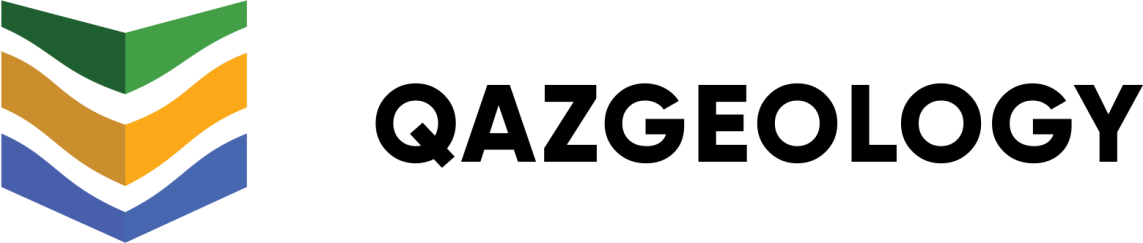 ГОДОВОЙ ОТЧЕТАО «Национальная геологоразведочная компания «Казгеология» за 2017 годАстана, 2018 годСОДЕРЖАНИЕ8.1    Принцип непрерывной деятельности                                             110                                        8.2    Формы финансовой отчетности                                                      110Обращение Председателя Совета директоровВ 2011 году по поручению Главы государства, в целях расширения минерально-сырьевой базы экономики и возрождения геологической отрасли страны, была создана национальная геологоразведочная компания «Казгеология». В соответствии с государственными задачами в геологической отрасли,                   АО «Национальная геологоразведочная компания «Казгеология» сфокусировала свою деятельность на следующих основных направлениях: 1) привлечение иностранных инвестиций в геологоразведку;2) трансферт передовых технологий и развитие инфраструктуры;3) государственное геологическое изучение недр по стратегическим видам минерального сырья в районе моногородов.15 ноября 2016 года Постановлением Правительства № 703 утверждена Стратегия АО «Национальная геологоразведочная компания «Казгеология на 2016-2025 годы». 27 декабря 2017 года Глава государства Нурсултан Назарбаев подписал Кодекс РК «О недрах и недропользовании», направленный на совершенствование системы регулирования недропользования. Все нововведения Кодекса соответствуют наилучшей мировой практики, обеспечат конкурентноспособность условий недропользования в РК в сравнении с другими странами и повлекут значительное улучшение инвестиционной привлекательности отрасли, послужат основой для открытия новых месторождений.В 2017 году привлечено 3 459 млн.тенге инвестиций, что на 1 671 млн.тенге больше показателя 2016 года. Обеспечен охват площади разведки  66 939 кв.км в рамках инвестиционных проектов. Реализовано 10 новых инвестиционных проектов.    С 2015 года в рамках Плана нации «100 шагов» продолжается работа по 74-му шагу: внедрение международной системы отчетности по запасам твердых полезных ископаемых CRIRSCO. В июне 2016 года Казахстан стал 10-м членом Комитета CRIRSCO. Переход на международные стандарты учета запасов полезных ископаемых обеспечит прозрачность, достоверность предоставляемой информации для выхода на мировые биржи.  Иницииирован проект по созданию современной геохимической лаборатории с участием мировых лидеров в сфере лабораторных услуг, результатам которой будут доверять мировые финансовые институты. Определен потенциальный партнер – компания ALS (Австралия). Заключен меморандум о сотрудничестве с компанией ALS по созданию совместного предприятия.Также АО «Казгеология» инициирована реализация проекта -  информационная система «Национальный банк данных минеральных ресурсов Республики Казахстан», позволяющая консолидировать и систематизировать геологическую информацию в цифровом формате, автоматизировать бизнес-процессы уполномоченных государственных органов. Обществом были разработаны и представлены концепция и технико-экономическое обоснование проекта.На сегодняшний день АО «Казгеология» представляет собой динамично развивающуюся компанию с большим потенциалом, и я уверен, что в перспективе АО «Казгеология» станет геологоразведочной компанией мирового уровня, обладающей ключевыми компетенциями и передовыми технологиями, осуществляющей геологоразведочную и научную деятельность в интересах Республики Казахстан.Обращение Председателя Правления АО «Казгеология»Как указано в обращении председателя Совета директоров                               АО «Казгеология», 2017 год для компании был успешным по всем направлениям деятельности. Выполнен большой объем поисково-оценочных работ на медь, золото, полиметаллы, редкоземельные металлы на 14 объектах в Карагандинской, Акмолинской, Актюбинской, Костанайской, Алматинской, Восточно-Казахстанской областях, по государственному заданию на сумму более 1 млрд. тенге. По выявленным аномалиям в 2018 году будут продолжены дальнейшие геологоразведочные работы. Проводятся геологоразведочные работы на участках Дюсембай, Бесшокы, Коргантас, Балхаш-Сарышаган и Кызымшек в районе моногородов Жезказган, Сатпаев, Балхаш и Каражал Карагандинской области, а также на трех участках в Северном Казахстане  в рамках совместных проектов со стратегическими партнерами - компаниями «Rio Tinto» (Великобритания), «Ulmus Fund» (Германия), «Iluka Resources» (Австралия) и (JOGMEC) (Япония). Сумма привлекаемых инвестиций только на поисковой стадии составит порядка 30 млн. долларов США. В планах компании на ближайшие годы довести сумму привлекаемых в геологоразведку иностранных инвестиций до 100 млн. долл. США. Для этого в настоящее время ведутся переговоры о сотрудничестве с инвесторами из Японии, Ирана, Турции, Сингапура, Швейцарии, Бразилии, Южной Африки, Саудовской Аравии, Канады, Южной Кореи и России и т.д.	В текущем году привлечены крупные инвесторы с Ирана (GADIR и SUNIR), Турция (Yildirim), Россия (АО «Полиметалл»), градообразующие предприятия Казахстана (ТОО «Казцинк» (входит в группу компаний Glencore), ТОО «Корпорация Казахмыс»). 	За счет собственных средств Общество продолжило поисковые геологоразведочные работы по Костанайской площади, участкам Майлишат,  Дюсембай на сумму 368 млн.тенге.   	 В целом, слаженная и эффективная работа коллектива компании, способствовала в 2017 году выплате дивидендов в пользу государства. За счет управления финансами получены высокие показатели по доходности. Мы продолжим развитие ключевых компетенций в области геологического изучения недр, и дальше осуществлять геологоразведочные работы высокого качества в интересах Республики Казахстан.1. Мировой опыт и состояние геологической отрасли КазахстанаОсновные страны-поставщики и потребители рынка твердых полезных ископаемыхМировой рынок алюминия В целом, объем мирового производства вырос в период с января по декабрь 2015 года на 8 процентов по сравнению с 2014 годом. Мировой спрос вырос на 7,2 процента в январе-декабре 2015 года по сравнению с уровнями, зарегистрированными годом ранее.Производство алюминия в миреПо данным международной организации International Aluminium Institute (IAI), членами которой являются крупные компании-производители алюминия, мировое производство алюминия в 2015 году составило 57,81 млн. тонн, что на 7,3% выше уровня 2014 года (53,93 млн. тонн).Производство алюминия в мире в 2009-2015 годах (данные IAI)За 2015 год Китай произвел 31,672 млн. тонн металла (рост на 11,8%), страны Африки - 1,687 млн. тонн (снижение на 3,3%), Северная Америка - 4,469 млн. тонн (снижение на 2,5%), Южная Америка – 1,325 млн. тонн (снижение на 14,1%), страны Азии (без Китая) - 8,105 млн. тонн (рост на 11,6%), Европы - 7,574 млн. тонн (рост на 2,9%), Океании - 1,978 млн. тонн (снижение на 2,8%).Спрос на алюминий в миреМировой объем потребления алюминия, по данным WBMS, вырос на 6,7% в 2015 году, составив 57,71 млн. тонн. Несмотря на слабый рост спроса на алюминий в Европе, высокий уровень потребления в Китае в 2015 году обеспечил продолжение роста потребления на глобальном уровне, что позволяет аналитикам делать позитивные прогнозы на 2016 год.Китайский видимый спрос вырос на 14,2 процента по сравнению с 2014 годом. В ЕС спрос на алюминий был на 25 тыс. тонн больше, чем в 2014 году. Потребление алюминия в США выросло на 6,1% в 2012 году, составив 5,39 млн. тонн.Спрос на алюминий в мире, тыс. тонн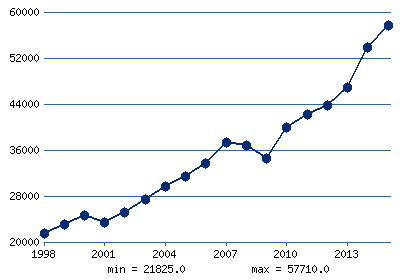 Источник - WBMS World Bureau of Metal StatisticsЦены на алюминийВ 2015 году средняя цена на алюминий на Лондонской бирже металлов (LME) составила 1663 долларов США за тонну. Во втором полугодии 2015 года цены на LME снизились и в четвертом квартале колебались в диапазоне 1 425-1 597 долларов США за тонну, на фоне обеспокоенности рынка относительно продолжающегося снижения цен на нефть и негативных сценариев экономики Китая наряду с сильной девальвацией юаня и ростом алюминиевого экспорта из КНР.Цены на алюминий на ЛБМ, долл./т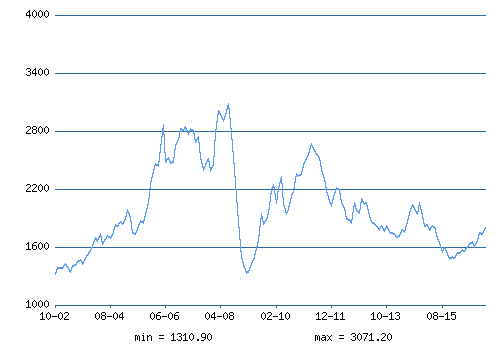 BMI Research сообщила о том, что цены на алюминий в настоящее время находятся в более длительном низком ценовом цикле, чем ожидалось. BMI прогнозирует, что цены на алюминий составят в среднем 1600 долл./т в 2016 году, это самый низкий годовой показатель в течение десяти лет, и стабилизируются в дальнейшем, поскольку рынок медленно приходит к балансу. "Мы ожидаем, что алюминий будет продолжать торговаться между 1500 долл./т до 1700 долл./т во второй половине 2016 года, в среднем 1600 долл./т в течение года".В 2017 году BMI Research прогнозирует цену на алюминий в среднем 1625 долл./т. К 2020 году, согласно прогнозам исследовательской компании, цены на алюминий могут подняться в среднем до 1750 долл./т. Отмечается, что на рынке алюминия, наряду с другими промышленными металлами, будет наблюдаться стабилизация цен, а не восстановление, в ближайшие несколько лет, так как замедление роста мирового спроса оставляет значительные количества резервных производственных мощностей.Мировой рынок золотаОсобенности мирового рынка золотаОсобенностями рынка золота является то, что, во-первых, золото используется фактически всеми государствами в качестве страхового и резервного фонда. Учтенные государственные запасы золота, сосредоточенные в Центральных банках и резервах МВФ, составляют сегодня более 31500 т. Значительная часть этих запасов может быть выставлена на продажу. Во-вторых, еще большие объемы золота имеются у населения (ювелирные украшения, монеты и др.). Часть этого золота – по крайней мере, в виде лома – также поступает на рынок. В результате вырисовывается следующая картина. Основная доля в предложении золота приходится на его добычу. Но объемы добычи обладают значительной инерционностью, соответственно предложение добытого золота из года в год имеет относительно небольшую вариацию – значительно меньшую, чем предложение золотого лома, продажа золота банками и инвесторами.Запасы золота в госрезервах стран мира, тонн (март 2016 г.)Добыча золота в миреК 2013 году мировые запасы добытого золота, с учетом объемов ежегодной добычи металла, еще увеличились и составили почти 180 тыс. тонн.Производство золота в мире, тонн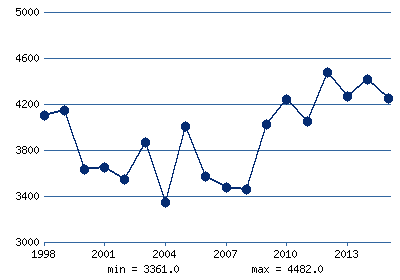 Источник - World Gold CouncilС 2007 года крупнейшим производителем золота в мире является Китай. В 2015 году объемы добычи золота в этой стране достигли 490 т. На втором месте расположилась Австралия - 300 т в 2015 году. Объем добычи золота в России в 2015 году (третье место) составил 242 т. Далее следуют США (четвертое место в мире) - 200 т и Канада - 150 т.Потребление золота в миреОсновные страны-потребители золота четко подразделяются на две группы. С одной стороны - это группа технически развитых стран. Они сравнительно широко используют золото в различных областях техники и промышленных отраслях, а также и для изготовления ювелирных изделий. Среди стран, лидирующих в использовании золота в технических целях: - Япония, США и Германия. Здесь золото выступает как индикатор развития высоких технологий в электронной и электротехнической, космической, приборостроительной промышленности и т.д.Другой группой государств являются те страны, в которых львиная доля золота, а иногда и вся его масса потребляется на нужды только ювелирной промышленности. Среди них: в Европе - Италия, Португалия; в Юго-Восточной Азии - Китай, Индия и страны островной Азии (Индонезия, Малайзия); на Ближнем Востоке, Малой Азии и Северной Африки - Арабские Эмираты, Израиль, Кувейт, Египет.Общая структура потребления золота в мире в 1970 - 2015 гг., тонн*
(данные World Cold Council - www.gold.org)* - с 1970 по 1984 гг. без учета СССР и Китая.В целом же объемы потребления золота в мире к 2015 году по сравнению с 2005 годом выросли на 12,5%.Динамика мировых цен на золотоВ 2012 году цены на золото достигли своего пика - 1684 долл. за унцию в среднем по году, что объяснялось, в первую очередь, большим спросом на металл со стороны инвесторов. В 2013 году цены на золото несколько снизились, однако остались на очень высоком уровне - около 1500 долл. за унцию. В 2015 году средняя цена на золото составила 1160,1 долл. за унцию. В 2016 году цены на золото начали расти и поднялись выше 1300 долл. за унцию.Мировой рынок кобальтаПроизводство кобальта в миреВ 2015 году объем производства кобальта в мире составил 98113 тонн.Производство кобальта в мире в 2011-2015 годахМировой спрос на кобальтМировое потребление рафинированного кобальта оценивается приблизительно 89000 тонн в 2015 году, более чем вдвое превышает уровень начала 2000-х годов. Потребление кобальта в мире, тонн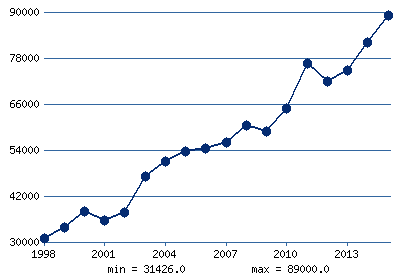 Источник - The Cobalt Development InstituteС 1997 года, спрос на кобальт существенно увеличился в азиатских странах, преимущественно в Китае. Только за период с 1997 по 2015 годы спрос на кобальт в Китае вырос с 1000 тонн до 44500 тонн. Однако, не только в Китае наблюдался рост спроса на данный металл. Так, в Японии и Южной Корее спрос на кобальт за это время тоже значительно увеличился. Напротив, в Америке и Европе спрос за это период оставался стабильным. В 2015 году спрос на кобальт в Азии, включая Китай, составил около 74% мирового, а в Америке и Европе - приблизительно 25% мирового.Цены на кобальтЦены на кобальт в первой половине 2016 года находились ниже среднего в рамках последнего десятилетия уровне и колебались в пределах 23-26 долл./кг. Значительный рост цен на кобальт произошел в 2007 году и первой половине 2008 года, когда цены на кобальт достигли максимума - около 110 долл./кг. Затем, вследствие мирового экономического кризиса цены на кобальт существенно снизились и вернулись к отметке 30 долл./кг.Динамика среднемесячных цен на кобальт 99,8% 
на Лондонской бирже металлов, долл./кг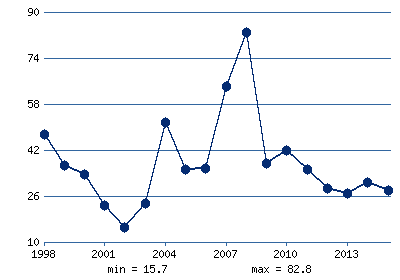 Источник - Лондонская биржа металловДругие показатели рынка кобальтаАналитики отмечают, что цены на кобальт в ближайшие годы, вероятно, сохранятся на уровне 20-30 долл./кг по причине избытка металла на мировом рынке.Мировой рынок медиМировое производство меди в 1900-2015 годахМировое производство первичной меди в 1900 году составляло всего 495 тыс. тонн, в 1997 году - 11526 тыс. тонн, а в 2015 году - 22848 тыс. тонн. В период с 1900 по 1960 год производство меди в мире росло на 3.2% ежегодно, с 1960 по 1970 год - 3.4% в год, в 1970-х годах - на 2.6%, в 1980-х годах - на 2.2%, в 1990-х годах - на 3.1%, а в 2000-х годах - на 2.3% в год.Традиционно главный мировой поставщик медной руды и концентратов Чили увеличила свою долю в объемах мировой добычи меди с 13% в 1978 году до 29% в 1997 году и до 30% к 2015 году. В 2015 году в Чили было произведено 5700 тыс. тонн меди (в виде руды и концентратов). Страны Африки, напротив, сократили добычу меди.Эксперты прогнозируют, что в ближайшие годы мировое производство меди будет расти. Отмечается, что почти все медные компании мира стремятся воспользоваться нынешней небывало высокой рыночной конъюнктурой. В среднесрочной перспективе это обстоятельство (вместе с предпринимаемыми правительством Китая мерами по ограничению вывоза из страны цветных металлов) может привести к росту предложения и снижению мировых цен на медь.Мировое потребление меди в 1900-2015 годахС начала 20-го века, промышленный спрос на рафинированную медь увеличился с 494 тыс. тонн/год до почти 23000 тыс. тонн/год в 2015 году. В настоящее время в числе основных потребителей рафинированной меди преобладают промышленно развитые и развивающиеся страны Азии (КНР, Индия, Республика Корея, Япония, Тайвань, Таиланд), страны ЕС (Германия, Италия, Франция и др.), а также традиционно - США. При этом концентрация потребления рафинированной меди в крупнейших экономиках мира постепенно возрастает, прежде всего, за счет Китая, Индии, Японии и ряда других стран АТР.В целом мировой рынок меди в последние годы продолжал ориентироваться на китайский спрос, рост которого замедлился, но все же продолжал оставаться значительно выше общемирового. В 2011-2015 годах на рынке меди наблюдался дефицит в размере 100-400 тыс. тонн. В 2016 году на фоне сильного роста производства и лишь небольшого роста потребления на рынке снова образовался избыток металла.Мировые цены на медьМировые цены на медь в период 2010-2013 годов оставались на рекордно высоком уровне, однако с 2014 года стали снижаться. Цена наличной меди на Лондонской бирже металлов (ЛБМ) в 2015 году составила в среднем 5502 долл./т, что меньше, чем 6877 долл./т годом ранее. Данные о замедлении роста экономики в Китае и США негативно влияли на спрос на медь со стороны биржевых спекулянтов. Вялый экономический рост в странах Европейского союза также негативно сказывался на стоимости "красного металла".Мировые цены на медь, долл./т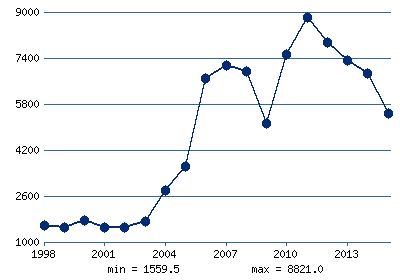 Источник - London Metal ExchangeПерспективы развития рынка медиПо прогнозам ICSG, рынок меди, как ожидается, останется в целом сбалансированным в 2016 и 2017 годах. Для сравнения: с небольшим дефицитом 127 тыс. тонн в 2016 году и избытком 175 тыс. тонн в 2017 году.Мировая добыча меди, как ожидается, увеличится примерно на 1,5% в 2016 году (ниже роста 3,5% в 2015 году) и достигнет 19,4 млн.тонн. Более высокий рост объемов добычи меди на уровне 2,3% ожидается в 2017 году в результате расширения на существующих операций, а также наращивания производства шахтами, которые недавно были введены в строй, и начала производства несколькими новыми медными проектами.Мировой рынок никеляПроизводство никеля в миреПо состоянию на 2015 год мировым лидером по производству никеля является бразильско-канадская компания – Vale Inco Ltd., с объемом производства 291 тыс. тонн в год. Далее, по объему производства следуют ГМК "Норильский никель" (Россия) и китайская Jinchuan Group Co. Ltd, объем производства никеля у которых в 2015 году составил – 266,4 тыс. т. и 150,0 тыс. т, соответственно.Крупнейшими странами – производителями первичного никеля являются Китай, Россия, Япония, Австралия и Канада. Причем Китай за последние годы совершил настоящий рывок. Так, если в 1994 году китайские предприятия произвели всего 30 тыс. т первичного никеля, то в 2004 году объем производства данного металла составил уже примерно 75 тыс. т. В 2015 году объем производства никелевых продуктов в Китае составил более 550 тыс. тонн, включая примерно 390 тыс. тонн никелевого чугуна и более 150 тыс. тонн катодного никеля.Пятерка крупнейших производителей никеля в мире, тыс. т./годМировое потребление никеляОсновные конечные потребители никеля – транспорт, машиностроение, строительство, химическая промышленности, производство посуды и прочих изделий быта.Основные страны (группы стран) потребители никеля - Китай, Европейский союз, Япония, США, Тайвань и Южная Корея. Следует уточнить, что с 2009 года Китай по объему использования рафинированного никеля (52% мирового спроса в 2015 году) находится на первом месте в мире.Интересно, что на рынке никеля страны основные производители данного металла, за исключением, пожалуй, Японии и Китая, не являются его основными потребителями.Согласно оценке INSG, потребление никеля в 2015 году увеличилось до 1,94 млн. тонн с 1,87 млн. тонн в 2014 году - главным образом за счет роста спроса в Азии и Америке.Потребление никеля в мире в последние годы растет преимущественно благодаря увеличению спроса на данный металл со стороны китайских производителей нержавеющей стали, для производства которой в мире используется около 2/3 производимого никеля.При достаточно стабильном спросе на никель со стороны Китая, в последние годы наблюдалась растущая активность закупок никеля и в других странах Азии, а также в США. В Европе спрос на металл остается пока достаточно умеренным.Баланс мирового рынка никеля в 2006-2015 годах, млн. т.** Данные International Nickel Study GroupВ 2015 году, по оценке специалистов INSG, на мировом рынке никеля наблюдался излишек в размере 20 тыс. тонн при объеме производства 1,98 млн. тонн и уровне потребления 1,89 млн. тонн.Мировые цены на никельВ 2015 году котировки цен на никель познали горечь поражений. В среднем за год цены на металл составили около 11,8 тыс. долл./т., что намного ниже (16,9 тыс. долл./т.), чем годом ранее.Цены на никель продолжают развивать медвежий тренд на фоне замедления экономики Китая – крупнейшего потребителя промышленных металлов. Долговой кризис в Еврозоне в последние годы существенно влиял на объемы китайского экспорта – соответственно падает и спрос Поднебесной на металлы и сырье в целом. В первой половине 2016 года цены на никель снизились до 8,3 тыс. долл./т., однако затем несколько подросли.Мировые цены на никель, долл./т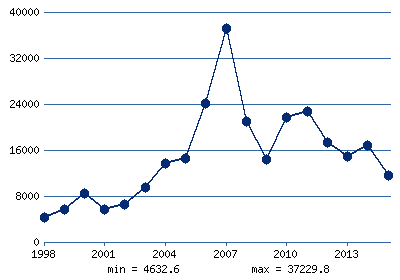 Источник - London Metal ExchangeПерспективы мирового рынка никеляПо прогнозу Morgan Stanley, цена никеля составит $10,692 тыс. т в 2016 году и $12,236 тыс. за т в 2017 году.Мировой рынок палладияРынок палладий приблизился к сбалансированности в 2015 году, из-за сильного восстановления южноафриканских поставок в течение года, а инвестиционный спрос резко перешел на отрицательную территорию. Глобальные первичные поставки палладия выросли на 6%, в то время как валовой спрос упал на 13%, почти полностью в связи с резким разворотом ETF закупок: инвесторы, которые приобрели более 940,000 унций палладия в предыдущем году, продали около 660000 унций своих запасов в 2015 году. В значительной степени из-за общего улучшения автомобильного и промышленного спроса и резкого падения извлечения палладия из отработанных каталитических конвертеров дефицит на рынке сократился с почти 2 млн унций в 2014 году до менее 500000 унций в 2015 году.Добыча палладия по странам и регионам мира**данные Johnson MatthewВ общей сложности, глобальные первичные поставки палладия выросли на 6% в 2015 году и достигли 6,43 млн. унций, но этот прирост был почти полностью компенсирован падением переработки вторичного сырья: поставки вторичного палладия снизились на 11% до 2,46 млн. унций. Комбинированные первичные и вторичные запасы выросли менее чем на 1% до 8,89 млн. унций.Спрос на палладий в мире, тонн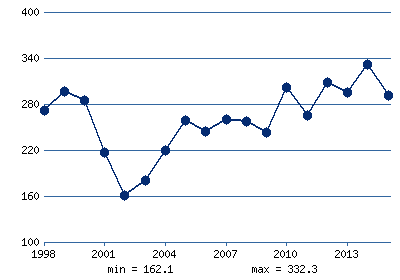 Источник - Johnson MattheyПотребление палладия по странам и регионам мира**данные Johnson MatthewПрогноз рынка палладияВ 2015 году цены на палладий снизились более чем на 30%, по сравнению с снижением на 28% и 10%, соответственно, у платины и золота. В первом квартале 2016 года, цены на палладий восстанавливались менее сильно, чем цены на другие драгоценные металлы, с ростом всего на 4% по сравнению с увеличением на 10% и 15% цены на платину и золото. Спрос на палладий в промышленности будет оставаться твердым в 2016 году, с рекордным спросом со стороны химической промышленности и более широким использованием палладиевых катализаторов в приложениях контроля стационарных выбросов, компенсированным незначительным снижением в электрическом и стоматологическом секторах. В целом, Johnson Matthew уверена, что 2016 год покажет дальнейший рост валового спроса на палладий в его «потребляющих приложениях» (автомобилестроении, промышленности и ювелирных изделиях). Вполне вероятно, что комбинированный спрос со стороны этих секторов впервые превысит 10 млн. унций: это прирост более чем на 1 млн. унций в течение последних пяти лет.Мировой рынок платиныПоставки первичной платины выросли на 19% до 6,08 млн унций в 2015 году, самый высокий уровень за последние четыре года. Этот прирост был полностью обеспечен большими поставками из Южной Африки, где производство платины оправилось от разрушительного удара в 2014 году; продажи по производителям в других регионах были неизменными или снизились.Добыча платины по странам и регионам мира**данные Johnson MatthewПредложение платины в мире, тонн(с учетом вторичной переработки)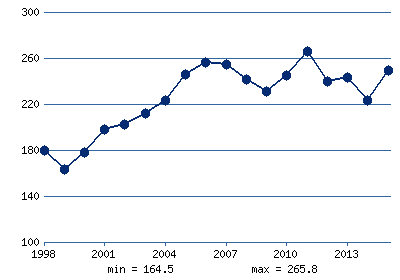 Источник - Johnson MattheyПотребление платины по странам и регионам мира**данные Johnson MatthewПрогноз рынка платиныВ течение 2015 года, экономические условия и ценовые движения, как правило, не были благоприятными для инвестиций в платину в Европе и Северной Америке. Цены неуклонно снижались с $1200 за унцию в январе до семилетнего минимума ниже $900 в декабре: это негативно отразилось на настроениях инвесторов по отношению к товарам в целом и, в частности, к платиноидам. Прогноз Johnson Matthew на поставку платины и спрос в 2016 году предусматривает значительный дефицит на рынке четвертый год. Аналитики видят мало шансов для какого-либо увеличения поставок вновь добытого металла, хотя комбинированные первичные и вторичные поставки могут подрасти, при предположении некоторого оживления в области переработки автокатализаторов. Что касается спроса, то 2016 год должен быть пиковым годом для использования платины на дизельных автомобилях Евро-6, в то время как существуют хорошие перспективы для дальнейшего умеренного роста ювелирного спроса. Промышленное потребление, как ожидается, будет необычайно сильным, в то время как продолжение японских закупок должно сохранить инвестиционный спрос на положительной территории.В 2016 году цены на платину восстановились от минимумов ниже $820 за унцию в январе до более чем $1000 за унцию во второй половине апреля. Глобальные запасы платины, как ожидается, сократятся на 3% в 2016 году до 5,90 млн унций. Мировой рынок серебраМировое производство серебраМексика была самым крупным в мире производителем металла в 2015 году, далее следовали Китай, Перу, Австралия и Россия. По данным US Geological Survey, объемы добычи серебра в Мексике выросли в 2015 году на 400 тонн по сравнению с 2014 годом и составили 5400 тонн. Объем добычи серебра в Китае в 2015 году увеличился примерно на 40 тонн и составил 4100 тонн. В России объемы добычи серебра в 2015 году выросли на 166 тонн до 1500 тонн.Добыча серебра в странах мира, тонн** Источник - US Geological SurveyМировое потребление серебраСамый большой компонент физического спроса на серебро, промышленные применения, на долю которых приходилось 50 процентов от общего физического спроса на серебро в 2015 году, показал падение на 4 процента до 588,7 млн. унций. Это падение было в значительной степени из-за слабого спроса в развивающихся странах и застойной мировой экономики. На региональном уровне, незначительное увеличение промышленного спроса было в Соединенных Штатах и Японии, второй и третьей стране по величине источников промышленного спроса, соответственно. Потребление в электротехнике и электронике сократилось на 10 процентов в 2015 году до 246,7 млн. унций, из-за замедления темпов экономического роста в развивающихся странах и сохраняющейся слабости компьютерных продаж.Структура мирового спроса на серебро, млн. унций** Источник - The Silver InstituteМировые цены сереброВ 2013 и 2014 годах интерес к серебру со стороны инвесторов снизился, а растущий промышленный спрос не смог компенсировать эти потери. В 2013 году серебро подешевело до $23,79 за унцию, что было намного ниже прогнозов аналитиков - $33 за унцию. В 2014 году драгметалл в среднем стоил $19,08 за унцию против прогноза в $31 за унцию.В 2015 году падение цен на серебро продолжилось. Среднегодовая цена на металл составила $15,68 за унцию, что вдвое меньше уровня 2012 года. И только в середине 2016 года цены на серебро вернулись к отметке $20 за унцию.Динамика среднегодовых цен на серебро в Лондоне
(рынок наличных контрактов), долл. за тройскую унцию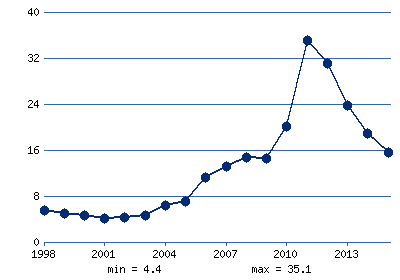 Источник - www.kitco.comК концу 2016 года цены на серебро снизились до уровня $16-17 за унцию. В среднем в 2016 году цена на серебро составила около $17 за унцию, что немного выше, чем в 2015 году.Прогноз мирового рынка серебра в 2017-2019 годахКак и золото, серебро неплохо показало себя на протяжении большей части 2016 года до недавней нисходящей спирали после выборов в США, при широко распространенным мнении о том, что Федеральная резервная система перемещается в сторону ужесточения процентных ставок, сообщил HSBC.Банк прогнозирует цену на серебро $18,75 за унцию в 2017 году, $19,25 за унцию в 2018 году и $19,50 в 2019 году. Аналитики HSBC прогнозируют дефицит предложения на рынке серебра размером 116 млн. унций в 2016 году, а затем 132 млн. в 2017 году.Общее предложение прогнозируется на уровне 1032 млн. унций в 2016 году и 1027 млн. в 2017 году. Общий спрос, согласно прогнозам, вырастет до 1159 млн. унций в 2017 году по сравнению с 1148 млн. в 2016 году.Мировой рынок цинкаРазведанные подтвержденные запасы цинка в мире составляют более 350 млн. т. Месторождения цинка имеются в 70 странах мира, обеспеченность запасами с учетом роста потребности в нем составляет более 40 лет. Крупнейшие запасы цинковых руд находятся в России, Австралии, Казахстане, Канаде и Китае.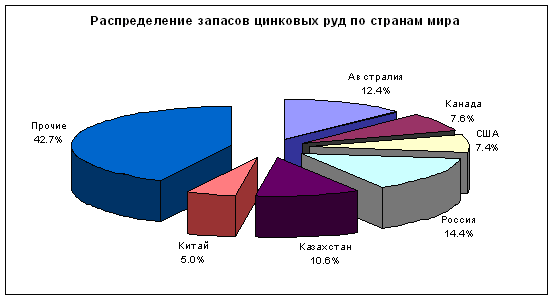 Крупнейшими производителями цинка являются Австралия, Канада и Китай, эти же страны являются основными экспортерами цинка. Крупнейшими импортерами являются США, Тайвань и Германия.Мировое производство и потребление цинкаПроизводство цинка в 2015 году достигло 13,897 млн.тонн, тогда как зафиксированный объем потребления составил 13,745 млн.тонн. Мировой баланс цинка в 2003-2015гг., млн. т** Источник - Международная группа по изучению рынков свинца и цинка (ILZSG)По оценкам ILZSG, в последнее десятилетие отмечался значительный рост спроса на цинк со стороны Китая, где потребление данного металла теперь обгоняет производство. Второе место в мире по потреблению цинка среди стран занимают США, где также потребление больше производства. Рынок цинка Европейского союза в целом является сбалансированным, а производство цинка в странах региона лишь немногим уступает потреблению. Япония в последние годы производит больше цинка, чем потребляет, поэтому часть металла страна отправляет на экспорт.Мировые цены на цинкДинамика среднегодовых цен на цинк 
на Лондонской бирже металлов, долл./т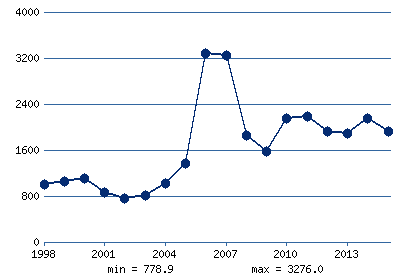 Источник - Лондонская биржа металловВ 2015 году цены снизились по сравнению с 2014 годом почти на 11% и составили в среднем за год 1932,5 долл./т. К середине 2016 года цены на цинк подросли до 2200-2300 долл./т.Прогноз мирового рынка цинкаПо прогнозу Goldman Sachs дефицит на мировом рынке цинка в 2016 году составит 114 тыс. тонн. Дефицит увеличится до 360 тыс. тонн в 2017 году. В результате, среднегодовые цены на цинк по наличным сделкам на LME в 2016 и 2017 годах немного вырастут и составят 2200 долл./т и 2300 долл./т соответственно.По оценке International Lead and Zinc Study Group (ILZSG), дефицит на рынке цинка составит в 2016 году 352 тыс. т. Производство рафинированного цинка вырастет, как ожидается, на 0,6% в годовом выражении до 13,98 млн т. Спрос на цинк, по прогнозу ILZSG, увеличится на 3,5% до 14,33 млн т.1.1 Состояние минерально-сырьевой базы КазахстанаВ Казахстане государственными балансами учитываются запасы полезных ископаемых по 102 видам минерального сырья, в том числе по 40 видам твердых полезных ископаемых. Казахстан располагает значительными ресурсами черных металлов, достаточными для обеспечения устойчивого развития отрасли и увеличения объемов добычи. На базе железорудных месторождений Казахстана действует  6 крупных комбинатов с 10 рудниками проектной мощностью около 80 млн. тонн руды в год. Прогнозный потенциал республики в несколько раз превышает разведанные запасы черных металлов.По запасам меди, свинца и цинка Казахстан относится к крупнейшим регионам мира. Основное количество балансовых запасов и месторождений меди сосредоточено в Восточном и Центральном Казахстане. Обеспеченность отдельных горнодобывающих предприятий подготовленными к эксплуатации запасами меди невелика и составляет ориентировочно 10 – 12 лет. Основу минерально-сырьевой базы алюминиевой промышленности составляют запасы трудно перерабатываемых бокситов Восточно-Торгайского бокситоносного района. Перспективы развития минерально-сырьевой базы алюминиевой промышленности связываются сегодня, прежде всего, с нетрадиционными видами глиноземного сырья. Казахстан также является крупной золотоносной провинцией. Золоторудные и золотосодержащие месторождения локализованы в                      16 горнорудных районах. Государственным балансом полезных ископаемых учтены запасы золота по 272 объектам, основная часть которых относится к мелким по запасам месторождениям. Прогнозные ресурсы золота в 3 – 4 раза превышают разведанные запасы.Доля Казахстана в общемировых разведанных запасах:Твердые полезные ископаемыеЗолото- 2,7% (8 место в мире);Серебро – 16% (2 место в мире);Медь – 7,1% (3 место в мире);Свинец – 22% (1 место в мире);Цинк – 15,2% (1 место в мире);Никель – 1,4% (12 место в мире);Кобальт – 3,9% (5 место в мире);Бокситы – 1,4% (10 место в мире);Железо – 6% (5 место в мире);Марганец – 30% (2 место в мире);Хромовые руды – 37,6% (1 место в мире);Барит – 47,2% (1 место в мире);Фосфориты – 4,5% (6 место в мире).2. О компании2.1 Информация о компанииНа расширенном совещании в Правительстве Республики Казахстан, состоявшемся 17 апреля 2011 года, Глава государства поручил создать национальную геологическую компанию в целях возрождения геологической отрасли для расширения минерально-сырьевой базы экономики.В соответствии с постановлением Правительства Республики Казахстан от 21 июня 2011 года № 684 «О создании акционерного общества «Национальная геологоразведочная компания «Казгеология» государственный пакет акций Общества был передан в оплату (увеличение) уставного капитала акционерного Общества «Фонд национального благосостояния «Самрук-Қазына». Целями создания Общества определены обеспечение оптимального освоения территории республики, создание благоприятных условий для жизни населения и новых минерально-сырьевых баз для фонда будущих поколений, а также обеспечение реализации экономических и геополитических интересов Казахстана в казахстанском секторе шельфа Каспийского моря.Впоследствии в соответствии с постановлением Правительства Республики Казахстан от 25 мая 2013 года № 516 «О мерах по реализации Указа Президента Республики Казахстан от 22 мая 2013 года                                № 571 «О некоторых мерах по оптимизации системы управления институтами развития, финансовыми организациями и развития национальной экономики» произошла смена единственного акционера и права владения и пользования государственным пакетом акций Общества были переданы Министерству индустрии и новых технологий Республики Казахстан.На сегодня права владения и пользования государственным пакетом акций АО «Казгеология» принадлежат Министерству по инвестициям  и развитию Республики Казахстан.30 декабря 2015 года вышло Постановление Правительства РК № 1141 «О некоторых вопросах приватизации на 2016-2020 годы», согласно которому АО «Казгеология» включено в Комплексный план приватизации на 2016-2020 годы. По состоянию на 31.12.2017 года метод приватизации АО «Казгеология» не определен.Уставный капитал составляет 8 586 070 тыс.тенге, из них 7 775 600 тыс.тенге из Республиканского бюджета, 810 470 тыс.тенге из АО «ФНБ «Самрук-Казына».                               Сеть филиалов и зависимых организаций3 Корпоративное управление3.1 Совершенствование системы корпоративного управленияРешением Единственного акционера от 24 августа 2017 года (приказ № 570) утверждены изменения, вносимые в устав акционерного общества «Национальная геологоразведочная компания «Казгеология» в подпункт 17 пункта 70, в подпункт 23, пункта 70, в подпункт9 пункта 102. В рамках совершенствования системы корпоративного управления, Советом директоров Общества одобрен Кодекс корпоративного управления. Решением Единственного акционера утвержден Кодекс корпоративного управления, Приказ № 42-ОД от 05.05.17г. Соблюдение стандартов Кодекса корпоративного управления позволит Обществу получить более широкий доступ к рынку капиталов, значительно повысит их инвестиционную привлекательность.     Продолжила действовать Система сбалансированных показателей (ССП), в рамках которой разработана общекорпоративная карта и ключевые показатели деятельности (KPI).Согласно акта по аудиту ТОО Team Expert SM» подтверждена система менеджмента качества Общества в соответствие требованиям СТ РК ИСО 9001-2016, система экологического менеджмента в соответствие требованиям СТ РК ИСО 14001-2016, система менеджмента профессиональной безопасности и здоровья в соответствие требованиям СТ РК OHSAS 18001-2008.   	В рамках совершенствования системы менеджмента качества управления в Обществе были приняты и утверждены следующие бизнес-процессы: I По геологическому блоку:  1) геологические работы:- рекогносцировочные маршруты;- поисковые маршруты;- документация горных выработок;- документация керна скважин;- проектирование;- составление отчета по геологоразведочным работам; 2) гидрогеологические работы:- проектирование;- рекогносцировочные маршруты;- поисковые маршруты;- документация горных выработок;- документация керна скважин;- опытно-фильтрационные работы;- режимные работы;- гидрогеологическое обследование;- составление отчета по гидрогеологическим работам; 3) изучение керна; 4) буровые работы; 5) геофизические работы:- электроразведочные работы, метод вызванной поляризации в модификации дипольно-осевого зондирования (ДОЗ-ВП);- электроразведочные работы, метод вызванной поляризации в модификации срединного градиента (ВП-СГ);- электроразведочные работы, аудиомагнитотеллурическое зондирование (АМТ);- электроразведочные работы, метод зондирования становления поля в ближайшей зоне (ЗСБ);- магниторазведочные работы;- гравиразведочные работы. II По организации закупок:- открытый тендер;- двухэтапный тендер;- запрос ценовых предложений;- один источникIII По производственно-технической службе:- составление ресурсной сметы;- формирование заявок на закуп;- порядок выдачи денежных средств в подотчет;- порядок приема и выдачи ГСМ;- порядок списания ГСМ;- списание сырья и материалов. 	Утверждение данных бизнес-процессов привело к обеспечению правильного планирования геологических, геофизических, буровых работ, снижению рисков коррупции при осуществлении закупок, к улучшению взаимодействия между структурными подразделениями, упорядочения списания ТМЦ.Счетным комитетом по контролю за исполнением республиканского бюджета проведен государственный аудит использования средств республиканского бюджета и активов квазигосударственного сектора Комитета геологии и недропользования Министерства по инвестициям и развитию. Проверяемый период с 1 января 2015 года по 31 декабря 2016 года. В ходе аудита было выявлено 22 пункта замечаний и недостатков, из которых 5 было адресовано Министерству индустрии и новых технологий РК, и Комитету геологии и недропользования МИР РК, остальные в адрес Общества. Все пункты замечаний и недостатков Обществом были устранены. Комитетом внутреннего государственного аудита Министерства финансов (далее Комитет) проведен внутренний государственный аудит целевого использования бюджетных средств, выделенных на реализацию финансово-экономического обоснования по бюджетной программе 089/040 «Региональные, геологосъемочные, поисково-оценочные и поисково-разведочные работы. Проверяемый период с 31 июня 2015 года по 31 декабря 2016 года. По результатам аудита, Комитетом было направлено в адрес Общества предписание на устранение выявленных нарушений и о рассмотрении ответственности лиц, их допустивших по двум пунктам. Обществом предписание исполнено в полном объеме.  3.2 Соблюдение Кодекса корпоративного управления Принципы Кодекса корпоративного управления:- принцип разграничения полномочий;- принцип защиты прав и интересов Единственного акционера;- принцип эффективного управления Обществом Советом директоров и Правлением;- принцип самостоятельной деятельности Общества;- принципы прозрачности и объективности раскрытия информации о деятельности Общества;- принцип устойчивого развития;- принцип управления рисками, внутренний контроль и аудит- принципы законности и этики;- принципы эффективной дивидендной политики;- политика регулирования корпоративных конфликтов и конфликта интересовПринцип разграничения полномочийВ Обществе выстроена оптимальная структура активов. Права, обязанности и компетенции Единственного акционера, Совета директоров и Правления определены и закреплены в Уставе, в соответствии с действующим законодательством Республики Казахстан.Государственный орган в лице Единственного акционера участвует в управлении Обществом исключительно посредством реализации полномочий Единственного акционера, предусмотренных в законодательных актах Республики Казахстан, уставом Общества и представительства в Совете директоров Общества.Взаимоотношения между государственным органом и Обществом, осуществляются через Совет директоров и Правление Общества в соответствии с принципами корпоративного управления. Функции председателя совета директоров и председателя правления Общества четко разграничены и закреплены внутренними документами Общества.Принцип защиты прав и интересов Единственного акционераВся необходимая информация о деятельности Общества предоставляется Единственному акционеру для принятия решений в полном объеме. Трое членов Совета директоров Общества из семи, являются представителями Единственного акционера. В 2017 году отсутствовали обращения Единственного акционера для защиты своих прав и законных интересов.Принцип эффективного управления Обществом Советом директоров и ПравлениемДеятельность Совета директоров и Правления полностью подотчетна Единственному акционеру, и регламентирована соответствующими Положениями об их деятельности.Совет директоров обеспечивает прозрачность своей деятельности перед Единственным акционером, путем предоставления материалов и протоколов по вопросам заседаний Совета директоров. В состав Совета директоров входят три представителя Единственного акционера Общества, при этом в равном количестве (более тридцати процентов) являются независимыми директорами,  один член является Председателем Правления.Принцип самостоятельной деятельности ОбществаОбщество осуществляет свою деятельность самостоятельно, как юридическое лицо. Деятельность Общества осуществляется в целях наилучшего соблюдения прав и интересов Единственного акционера в соответствии с законодательством, Уставом и Кодексом. Сделки и отношения между Обществом и Единственным акционером осуществляются в рамках законодательства.Принцип прозрачности и объективности раскрытия информации о деятельности Общества В соответствии с п.7) ст.60, п.2-2 ст.79 Закона Республики Казахстан «Об акционерных обществах» и в соответствии с постановлением Правления Национального Банка Республики Казахстан от 28 января 2016 года № 26 Общество размещает на официальном сайте Общества и интернет - ресурсе депозитария информацию о корпоративных событиях, финансовую отчетность, аудиторские отчеты, обеспечивая своевременное раскрытие перед Единственным акционером и Заинтересованными лицами достоверную информацию об Обществе. При раскрытии и (или) опубликовании какой-либо информации, Обществом учитываются положения законодательства о коммерческой и иной охраняемой законодательством тайне.Принцип устойчивого развитияПринципами в области устойчивого развития являются открытость, подотчетность, прозрачность, этичное поведение, уважение интересов заинтересованных сторон, законность, соблюдение прав человека, нетерпимость к коррупции, недопустимость конфликта интересов, личный пример.Принцип управления рисками, внутренний контроль и аудитС 2012 года в Обществе действует Политика управления рисками, Правила оценки, идентификации и управления рисками. Совет директоров АО «Казгеология» на ежегодной основе утверждает Регистр рисков и Карту рисков Общества, а также ежегодно заслушивает отчеты Правления по ним.Принципы законности и этикиОбщество действует в строгом соответствии с законодательством, общепринятыми принципами деловой этики, Уставом, положениями Кодекса, внутренними документами Общества и своими договорными обязательствами.Отношения между Единственным акционером, членами Совета директоров и Правления строятся на взаимном доверии, уважении, подотчетности и контроле.В обществе действует институт Омбудсмена. В 2017 году Омбудсменом вновь переизбрана Корпоративный секретарь Совета Директоров – Едил Аида, сроком на 2 года. По информации Омбудсмена обращений работников Общества, должностных лиц Общества, а также заинтересованных лиц по вопросам несоблюдения или нарушения положений Кодекса, норм законодательства Республики Казахстан и внутренних нормативных документов Общества в 2017 году не поступало.Принцип эффективной дивидендной политики Общество следует нормам законодательства и внутреннему документу Общества, определяющему дивидендную политику Общества. Одним из основных принципов дивидендной политики является обеспечение простого и прозрачного механизма определения размера дивидендов и условий их выплат.Дивидендная политика Общества является прозрачной и доступной для изучения Единственным акционером, потенциальными инвесторами и общественностью Республики Казахстан.В 2017 году по итогам 2016 года выплата дивидендов по акциям составила 79 467 тыс. тенге.Политика регулирования корпоративных конфликтов и конфликта интересовС 2015 года в Обществе действуют Политика по урегулированию корпоративных конфликтов и Правила урегулирования корпоративных конфликтов.Управление рискамиРешением Совета директоров общества от 17.03.17г, протокол № 1/17 утверждены Регистр рисков, Карта рисков и План по управлению рисками общества на 2017 год. В 2017 году действовали следующие риски:Стратегические (1-4): 1.  Изменение стратегических направлений деятельности;2.  Снижение объема финансирования государственного изучения недр;3.  Неисполнение проекта по созданию коммерческой лаборатории;4.  Неисполнение проекта по созданию Национального банка данных минеральных ресурсов РК.Финансовые (5-7):5.   Неполучение соответствующего уровня доходов;6.   Возникновение незапланированных расходов;7.   Удорожание стоимости закупа материальных и нематериальных активов.Операционные (8-9):8.  Поломка/сбой в работе дорогостоящего оборудования;9.  Возникновение травм и несчастных случаев на производстве; По всем оцененным рискам был утвержден План по управлению. Согласно утвержденному Советом директоров Плану по управлению рисками в 2017 году проведена соответствующая работа по исключению и минимизации рисков.Изменение стратегических направлений деятельности.	Основной причиной возникновения риска определено «решение Правительства РК о приватизации компании через аукцион/тендер или прямую адресную продажу».Данный риск не состоялся. В настоящее время решение о методе приватизации Общества Правительством РК не принято. Протоколом № 3 от 31 января 2017 года заседания Комиссии по выработке  предложений по вопросам приватизации крупных организаций республиканской собственности, подлежащих приватизации в приоритетном порядке принято решение: Рекомендовать Государственной комиссии по модернизации экономики Республики Казахстан рассмотреть вопрос продажи неконтрольной доли государственного пакета акций АО «НГК «Казгеология» на фондовой бирже к концу 2018 года.   Протоколом № 10 от 30 июня 2017 года заседания Рабочей группы по выработке  предложений по вопросам приватизации крупных организаций республиканской собственности, подлежащих приватизации в приоритетном порядке принято решение: Поручить Министерству по инвестициям и развитию Республики Казахстан и акционерному обществу НКГ «Казгеология» подготовить план мероприятий по подготовке вывода акций Общества на фондовый рынок с указанием сроков.В рамках 75 шага Плана нации: 100 конкретных шагов Программы Президента РК от 20 мая 2015 года, Общество реализует проект по созданию Информационной системы «Национальный банк данных минеральных ресурсов РК» (далее НБД). Ввод в эксплуатацию проекта планируется в 2020 году. Поскольку НБД является проектом, содержащим как государственную, так и частную информацию при приватизации/передаче в доверительное управление Общества возникают риски конфликта интересов, коррупции, поскольку новый акционер будет иметь доступ к сведениям, составляющим государственную, коммерческую и иную защищаемую законом тайну. Соответственно, государству необходимо обеспечить информационную безопасность данных сведений в соответствии с требованиям Закона РК «О национальной безопасности Республики Казахстан». Кроме того, приватизация Общества до ввода в действие проекта НБД приведет к риску срыва 75 шага Плана нации и потребует от нового акционера дополнительных инвестиций, что маловероятно.Исходя из вышесказанного, Обществом было направлено письмо № 06-1/1139 от 20.10.17г на имя И.о Председателя Комитета государственного имущества и приватизации Министерства финансов Республики Казахстан Ибраимова К.У о необходимости переноса приватизации Общества, либо передачи АО «НГК «Казгеология» в доверительное управление как минимум до 2020 года, после ввода в эксплуатацию ИС НБД РК и определение оператора по управлению данным проектом. Рекомендации по дальнейшему управлению риском: Риск носит внешний характер.  Общество не может повлиять на вероятность наступления риска. В целях обеспечения продолжения развития всех стратегических направлений деятельности, сохранения действующих и привлечения новых инвестиционных партнеров, привлечения дополнительного финансирования для реализации проектов, предлагается продолжить работу по своевременному и объективному информированию Единственного акционера, всех заинтересованных сторон о деятельности Общества. Данный риск необходимо включить в Регистр рисков на 2018 год.Снижение объема финансирования государственного изучения недр.	Основными причинами возникновения риска определены:- Недостаточность бюджетных средств;- Пересмотр приоритетов государственной политики по развитию МСК.Риск не состоялся. За счет средств республиканского бюджета доходы составили 1 319 409 тыс.тенге, в том числе по государственному заданию 1 030 229 тыс.тенге, по государственным закупкам 289 180 тыс.тенге.В 2017 году были реализованы следующие проекты государственного задания:- Поисковые работы на золото на участке Алтыншокинский;- Проведение поисковых работ на золото на участке Аршалинский;- Проект поисковых работ на Южном фланге месторождения Итауз;- Поисковые работы на полиметаллические руды атасуйского типа на участке Кенказган в Приатасуйском рудном районе;- Поисковые работы на Кирейско-Опарской площади;- Поисковые работы на медно-порфировое оруденение на участке Сарыадыр;- Поисковые работы на Тастинской площади;- Проведение поисковых работ на медные руды на площади Айке в Юго-Западном Туграе;- Поисковые работы на редкие металлы на участке Верхнеэспинский;- Поисково-оценочные работы на золото-медные руды на участке Дарбазинский.За счет средств республиканского бюджета:- Оценка перспектив выявления месторождений редкоземельных металлов по основным рудным провинциям Казахстана.В 2018 году заключены договора по государственному заданию по 13 проектам на общую сумму 1 177 505 тыс.тенге, за счет средств республиканского бюджета на сумму 231 530 тыс.тенге, по коммерческим объектам на сумму 931 706 тыс.тенге. Таким образом, в 2018 году снижение объема финансирования государственного изучения недр не наблюдается, соответственно предлагается исключить данный риск из Регистра рисков на 2018 год.  Неисполнение проекта по созданию коммерческой лаборатории.Основными причинами возникновения риска определены:- отсутствие партнеров для совместной реализации проекта;- несоответствие утвержденного перечня оборудования для создания лаборатории по международным стандартам.Создание коммерческой геохимической лаборатории с международной аккредитацией планируется в г. Караганде, предполагается проведение не менее 100 тыс. проб (пробоподготовка, пробирный анализ, спектральный полуколичественный анализ (ICP), химическая лаборатория и пр.).Данный риск состоялся. Совместное предприятие с потенциальным партнером не создано. Обществом была продолжена работа с компанией ALS (Австралия). 30 декабря 2016 года был заключен меморандум о сотрудничестве с компанией ALS (Австралия), где сторонами предложено рассмотреть вариант аренды здания для лаборатории, предполагается контрольная доля участия ALS в совместном предприятии, при этом АО «Казгеология» обеспечит закуп и передачу соответствующего лабораторного оборудования в совместное предприятие. Совместно с руководством ТОО «ALSKazLab» были посещены и предварительно отобраны помещения под здание лаборатории г.Караганды. В соответствием с меморандумом был проведен ряд переговоров, в том числе в г.Торонто – PDAC, был разработан проект учредительного договора на создание совместного предприятия. АО «Казгеология были решены верхнеуровневые вопросы с потенциальным партнером ALS об обязательствах сторон. Были проведены маркетинговые исследования рынка лабораторий (в том числе анализ количества проб, вывозимых за пределы РК в Комитете геологии и недропользования МИР РК. В рамках проработки вопроса строительства здания лаборатории был заключен Меморандум о сотрудничестве с ТОО «Карагандинский завод комплексных сплавов», обязательство партнера являлось профинансировать проектирование, строительство здания лаборатории. Обществом подготовлены проект учредительных документов СП. Совместно с потенциальным партнером проведены переговоры с компанией по лабораторным исследованиям Bureau Veritas, однако ввиду того, что на рынке Казахстана у Bureau Veritas  отсутствует опыт реализации подобных проектов,  договоренности  были не достигнуты.Рекомендации по дальнейшему управлению риском: 	Риск реализации остается в 2018 году.	В целях минимизации возникновения риска необходимо провести следующие мероприятия: - до конца первого квартала 2018 года необходимо завершить разработку учредительного договора;- определить место дислокации лаборатории;- до конца первого квартала 2018 года разработать и утвердить детальный план по реализации проекта;- завершить корректировку ФЭО с проведением соответствующих экспертиз и провести процедуры закупа оборудования до конца 2018 года.Неисполнение проекта по созданию Национального банка данных минеральных ресурсов РК.Основными причинами возникновения риска определены:- решение республиканской бюджетной комиссии в отказе в корректировке ФЭО;- недостаточность собственных средств для самостоятельной реализации проекта;- несогласование технического задания администратором бюджетных программ.      Данный риск частично состоялся. В 2017 году согласно Плану развития АО «Казгеология» на 2016-2020 годы, в 2017 году планировалось обеспечить капитальные вложения по проекту ИС НБД РК в сумме 2 298 184 тыс.тенге. Комитетом геологии и недропользования, Департаментом недропользования МИР РК была согласована техническая спецификация на разработку технического задания ИС НБД РК. По инвестиционному предложению ФЭО АО «Холдинг «Зерде» в адрес МИК РК было направлено экспертное заключение в сфере информатизации на НБД. От МИК РК заключения экспертизы не получено. 14 августа 2017 года, Приказ по закупкам № 1408/1з, был объявлен закуп услуг по разработке ТЗ на создание ИС НБД РК. Ввиду отсутствия представленных заявок от поставщиков конкурс не состоялся (протокол итогов № 4643 от 31 августа 2017 года). 14 сентября 2017 года, Приказ № 1409/1з был повторно объявлен конкурс по разработке ТЗ на создание ИС НБД РК. Была допущена одна заявка и конкурс не состоялся. Были осуществлены закупки способом из одного источника на разработку ТЗ с ТОО «Asseco Kazakhstan». Ввиду отсутствия утвержденного ТЗ и ФЭО, закуп услуг по разработке ИС НБД РК не осуществлен.	Рекомендации по дальнейшему управлению риском:Риск реализации остается в 2018 году.В целях минимизации возможности возникновения риска необходимо провести следующие мероприятия:- согласование ТЗ до утверждения ФЭО;- утверждение ТЗ;- обеспечение своевременного внесения ФЭО на рассмотрение Республиканской бюджетной комиссии;- после утверждения ФЭО организация ускорения закупа услуг;Неполучение соответствующего уровня доходов. Основной причиной возникновения риска определено  «снижение объемов финансирования ГРР».Риск не состоялся. Всего доходы от основной деятельности составили 2 536 657 тыс.тенге. За счет средств республиканского бюджета доходы составили 1 319 409 тыс.тенег, в том числе по государственному заданию 1 030 229 тыс.тенге, по государственным закупкам 289 180 тыс.тенге.В 2017 году были реализованы 10 проектов государственного задания:- Поисковые работы на золото на участке Алтыншокинский;- Проведение поисковых работ на золото на участке Аршалинский;- Проект поисковых работ на Южном фланге месторождения Итауз;- Поисковые работы на полиметаллические руды атасуйского типа на участке Кенказган в Приатасуйском рудном районе;- Поисковые работы на Кирейско-Опарской площади;- Поисковые работы на медно-порфировое оруденение на участке Сарыадыр;- Поисковые работы на Тастинской площади;- Проведение поисковых работ на медные руды на площади Айке в Юго-Западном Туграе;- Поисковые работы на редкие металлы на участке Верхнеэспинский;- Поисково-оценочные работы на золото-медные руды на участке Дарбазинский.С начало года Общество участвовало в 12 конкурсах. В 4-х конкурсах АО «Казгеология» признано победителем:- Оценка перспектив выявления месторождений редкоземельных металлов по основным рудным провинциям Казахстана. Заключен договор с МД «Востоказнедра». - Составление ПСД по объекту «Комплексные геолого-геофизические исследования в Северо-Тургайском и Северо-Казахстанском осадочных бассейнах по региональным профилям (2 геотраверса)». Заключен договор с МД «Севказнедра»; - Проведение наземных геофизических работ на участке №3 в пределах Жезказганского и Жиландинского рудных полей в Карагандинской области Республики Казахстан. Заключен договор с ТОО «Корпорация Казахмыс»;- Консалтинговые услуги по подготовке объектов недропользования для выставления на открытый конкурс. Заключен договор с МИР РК.В 8-ми конкурсах победителем были признаны другие организации:- Составление ПСД по объекту «Региональные геолого-геофизические исследования в Прииртышском осадочном бассейне по региональному профилю (2 геотраверса)»;- Составление ПСД по объекту: «Проведение комплексных геолого-геофизических исследований по опорным региональным профилям (геотраверсы) - 2 геотраверса, с привлечением тепловизионных методов ДЗЗ, Жезказганский регион – Бетпакдала»;- Составление ПСД по объекту «Региональные геолого-геофизические исследования в Северо-Тургайском, Южно-Тургайском и Сырдарьинском осадочных бассейнах по региональному профилю (1 геотраверс)»;- Составление ПСД по объекту «Региональные геолого-геофизические исследования в Шу-Сарысуйском осадочном бассейне по региональному профилю (1 геотраверс)»;- Составление ПСД по объекту «Региональные геолого-геофизические исследования в Южно-Тургайском осадочном бассейне по региональному профилю (1 геотраверс)»;- Геологическое доизучение м-ба 1:200000 с оценкой прогнозных ресурсов листов М-43-XXII, XXIII (Карагандинская область), площадь работ 10706 кв.км;- Геолого-минерагеническое картирование м-ба 1:200000 с оценкой прогнозных ресурсов в пределах листов L-43-I, II (Карагандинская область), площадь работ 11134,0 кв.км;- Комплекс геолого-разведочных работ (поисковых и поисково-оценочных работ) на Спасской медно-рудной зоне.	Дальнейшие меры по исключению/минимизации риска:	В дальнейшем требуется усиление работы по привлечению заказов на коммерческом рынке. Так, согласно плана финансирования на 2018 год по коммерческому проекту «Проект поисковых работ хромит содержащих руд по Южно-Кемпирсайскому рудному полю» планируется получить доход в сумме 931 706 тыс.тенге, что составляет 37,6% от всех производственных доходов. Также необходимо принять все меры по привлечению объемов работ в рамках инвестиционных проектов Общества. Целесообразно включить данный риск на 2018 год.Возникновение незапланированных расходов.	Основной причиной возможного возникновения риска является отсутствие достаточного производственного опыта Общества. Реализация риска может привести к увеличению стоимости производства, и как следствие к убыточной деятельности.	Риск не состоялся. Закупки товаров, работ, услуг проводились согласно утвержденного Плана закупок на 2017 год. Правлением Общества было утверждено «Методическое руководство по нормированию расходов материалов в АО «Казгеология» (бурение). Также были утверждены Приказы: № 25-п от 31.03.17г «Об утверждении норм расходов на бурение», № 42-п от 17.05.17г «Об утверждении лимитов на спутниковую связь, междугородние, международные переговоры АО «Казгеология», № 43-п от 17.05.17г «Об утверждении лимитов расходования канцелярских товаров	Дальнейшие меры по исключению/минимизации риска:- продолжить работу по нормированию затрат;- обеспечить строгое соблюдения графика производственных работ;- Целесообразно включить данный риск в Регистр рисков на 2018 год.Удорожание стоимости закупа оборудования.Основными причинами возникновения риска определены:- Удорожание стоимости поставки;- Обесценение национальной валюты.	Данный риск не состоялся.	Удорожание цен товаров и услуг на дату заключения договора не было.Закуп оборудования  происходит в валюте, при этом средства Общества хранятся на счете в Казначействе в тенге. Необходимо своевременно осваивать капитализированные средства, проводить своевременное сервисное обслуживание. При соблюдении данных условий риск управляем. Рекомендации по дальнейшему управлению риском:	- корректировка ФЭО, с учетом текущей потребности и актуализации цен на оборудование;- при заключении договоров и определении цены товара и услуг на дату заключения договоров,  использовать в качестве формы расчета аккредитив, с целью избегания валютного риска;- обеспечить диверсификацию размещения временно-свободных денежных средств Общества в банках второго уровня;- обеспечить валютную корзину денежных средств на депозитных счетах банков второго уровня. Необходимо включить данный риск в Регистр рисков на 2018 год.Поломка/сбой в работе дорогостоящего оборудования.Основными причинами возникновения риска определены:- Дефекты производителя (производственный брак);- Неправильное обслуживание и эксплуатация оборудования.Риск не состоялся.  Со всеми сотрудниками Комплексной партии при поступлении на работу заключается договор о материальной ответственности. Прием оборудования и ТМЦ поступающих в адрес Общества осуществляется согласно Приказов, комиссионно. Простоев оборудования и техники в связи с нарушением эксплуатации зафиксировано не было. Создан складской запас для оборудования. Проведение инструктажа работников осуществляется согласно графика, на постоянной основе.  Рекомендации по дальнейшему управлению риском: - обеспечить проведение инструктажа работников по эксплуатации оборудования;- осуществлять приемку оборудования специально созданными комиссиями при участии квалифицированных специалистов;- закрепить материально - ответственных лиц по обеспечению сохранности и правильной эксплуатации оборудования.Необходимо включить данный риск в список рисков на 2018 год.Возникновение травм и несчастных случаев на производстве.Основными причинами возникновения риска определены:- Не соблюдение работниками требований техники безопасности и охраны труда;- Форс-мажорные обстоятельства.Данный риск не состоялся. В Обществе создано структурное подразделение – Служба техники безопасности и охраны окружающей среды, которое на систематической основе осуществляет мероприятия по соблюдению техники безопасности. Согласно общекорпоративной карте целей Общества на 2017 год, определены два целевых показателя по обеспечению безопасного ведения работ: не допустить смертельных случаев на производстве, не допустить несчастных случаев с потерей рабочего времени. Под эти цели разработан комплекс мероприятий, проводится ежедневный мониторинг его исполнения. Кроме того, обеспечено проведение инструктажа по соблюдению техники безопасности и охраны труда, приобретены средства индивидуальной и коллективной защиты. В июле 2017 года была проведена вакцинация производственных работников. В октябре 2017 года проведено обучение производственных работников по охране труда, промышленной, противопожарной безопасности, получены допуски к работе с электрооборудованием 3 и 4 класса опасности. Разработаны и внедрены инструкции по технике безопасности и охране окружающей среды. Проводится постоянный контроль состояния охраны труда и техники безопасности полевых и буровых отрядов. Рекомендации по дальнейшему управлению риском:Требуется выполнение комплекса запланированных мероприятий по соблюдению техники безопасности на производстве. Продолжение работ по обеспечению проведения инструктажей по соблюдению техники безопасности и охраны труда. Контроль соблюдения техники безопасности. Своевременное обеспечение средствами защиты. Закрепление ответственных работников за соблюдением техники безопасности. Данный риск предлагается включить в Регистр рисков на 2018 год.3.4 Отчет о работе Совета директоровЗа 2017 год Совет директоров Общества провел 8 заседаний, на которых было рассмотрено 68 вопросов, в том числе:заочных - 26 вопросов;очных - 42 вопросов.Из 68 рассмотренных вопросов, по всем принято положительное решение.По состоянию на 31.12.2017г. в соответствии с приказом Комитета геологии и недропользования Министерства по инвестициям и развитию Республики Казахстан № 69од от 23.09.2016г. Совет директоров утвержден в количестве 8 членов со сроком полномочий до 21 сентября 2019 года. В состав Совета директоров вошли три представителя Министерства по инвестициям и развитию Республики Казахстан, один представитель Министерства финансов Республики Казахстан, три независимых директора и председатель Правления Общества. С августа 2017 года представитель Министерства финансов РК Утепов Э.К. официально прекратил полномочия, в связи с достижением пенсионного возраста.Количество независимых директоров соответствует нормам законодательства Республики Казахстан.3.5 Состав Совета директоровСтатус члена совета директоров: Представитель Единственного акционераОбразование: 2003 год -  окончил Академию Комитета национальной безопасности РК; 2006 год - Кокшетауский государственный университет имени Ш. Уалиханова по специальности «Финансы»; 2009 год — окончил Казахский национальный технический университет имени К. И. Сатпаева по специальности «Геология и разведка месторождений полезных ископаемых»; изучал юриспруденцию в Казахском гуманитарно-юридическом университете.Опыт работы: 2003-2006 годы – служил в органах Комитета национальной безопасности РК; 2006 год — заместитель руководителя Республиканского центра геологической информации «Казгеоинформ» Комитета геологии и недропользования РК; 2006-2008 годы — советник председателя Комитета геологии и недропользования РК; 2008-2010 годы — начальник управления, заместитель директора Департамента прямых инвестиций в недропользование Министерства энергетики и минеральных ресурсов РК; 2010-2011 годы — директор департамента АО «Национальная горнорудная компания «Тау-Кен Самрук»; 2011-2013 годы —  заместитель директора Департамента недропользования Министерства индустрии и новых технологий РК; 2013-2016 годы — директор Департамента недропользования Министерства индустрии и новых технологий РК; с января 2016 года — уполномоченный по этике Министерства по инвестициям и развитию РК; с июля 2016 года — вице-министр  по инвестициям и развитию РК.Владение акциями компании, а также поставщиков и конкурентов компании: не владеет.Статус член Совета директоров: Представитель Единственного акционераОбразование: Окончил Казахский политехнический институт им. В. И. Ленина, по специальности «Геологическая съемка, поиски и разведка месторождений полезных ископаемых».Опыт работы: Трудовую деятельность начал в 1980 году, прошел путь от геолога экспедиции до заместителя руководителя центрального государственного органа. С 1993 года работал начальником Западно-Казахстанского территориального геологического управления. С 1994 года работал начальником Каргалинской геологоразведочной экспедиции, директором АО «Актобегеология», «Зерттеу», с 1996 года по 1999 год работал главным геологом Актюбинской ГСЭ АО «Запрудгеология». С 1999 года по 2008 годы работал заместителем руководителя Западно-Казахстанского межрегионального Департамента геологии и недропользования «Запказнедра».С 2008 года по 2012 год работал руководителем Западно-Казахстанского межрегионального Департамента геологии и недропользования «Запказнедра» Комитета геологии и недропользования Министерства индустрии и новых технологий Республики Казахстан. 1 августа 2012 года назначен на должность заместителя председателя Комитета геологии и недропользования Министерства индустрии и новых технологий Республики Казахстан. 18 августа 2014 года назначен на должность заместителя председателя Комитета геологии и недропользования Министерства по инвестициям и развитию Республики Казахстан. С марта 2017 года – и.о. Председателя Комитета геологии и недропользования Министерства по инвестициям и развитию Республики Казахстан. С июня 2017 года – Председатель Комитета геологии и недропользования Министерства по инвестициям и развитию Республики Казахстан.Владение акциями компании, а также поставщиков и конкурентов компании: не владеет.С августа 2017 года – прекращены полномочия, в связи с достижением пенсионного возраста.Член Совета директоров, Представитель Единственного акционера -           Утепов Эдуард Карлович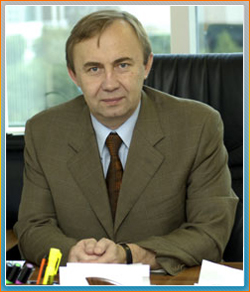 Образование: В 1977 году окончил Московский институт стали и сплавов, по специальности инженер-металлург, кандидат технических наук.Опыт работы: Трудовую деятельность начал в 1977 году стажер-исследователем кафедры «Технология машиностроения» Казахского политехнического института, а с 1979 по 1984 годы - аспирант Московского института стали и сплавов, младший научный сотрудник Алматинского энергетического института. С 1984 по 1991 год - служба в органах Министерства внутренних дел Казахской ССР. С 1991 года по 1994 год работал в коммерческих структурах. 1994 -1995 годы работал заместителем Председателя, а затем Первым заместителем Председателя Государственного Комитета Республики Казахстан по государственному имуществу. 1995 - 1997 годы работал Председателем Государственного Комитета Республики Казахстан по приватизации. С 1997 года по 1998 год работал директором Департамента по приватизации, первым заместителем директора Департамента государственного имущества и приватизации Министерства финансов Республики Казахстан. C 1998 года по 2000 год заместитель директора Департамента казначейства, Заместитель Председателя Комитета казначейства, исполняющий обязанности Председателя Комитета финансового контроля Министерства финансов Республики Казахстан. С 2000 по 2006 год первый заместитель председателя Комитета государственного имущества и приватизации Министерства финансов Республики Казахстан. С января 2006 года по настоящее время работает Председателем Комитета государственного имущества и приватизации Министерства финансов Республики Казахстан.Награжден орденом «Құрмет», юбилейной медалью «Қазақстан Республикасының тәуелсіздігіне 10 жыл» и Благодарностью Президента Республики Казахстан.Владение акциями компании, а также поставщиков и конкурентов компании: не владеет.Образование: Жезказганский университет им. О.А. Байконурова, по специальности «Подземная разработка месторождений полезных ископаемых», квалификация «горный инженер». Карагандинский государственный университет им. Е.А. Букетова, экономика.Опыт работы: Трудовую деятельность начал в 1999 году в ТОО «Корпорация «Казахмыс» проходчиком (бурильщиком). Затем работал в Министерстве энергетики и минеральных ресурсов РК ведущим, главным специалистом Департамента недропользования. 2004-2006 гг. – эксперт в сфере промышленности филиала ТОО «Dzet Group» по г. Астана. В 2006 году исполнительный директор ТОО «Raising Star Ltd», г. Астана. 2006-2007 гг. - главный инженер – руководитель проектов по горным делам ТОО «Концерн Найза-Құрылыс». 2007-2008гг. – главный менеджер Департамента недропользования АО «НК «СПК «Сарыарка», Караганда. 2008-2010 гг. - директор Департамента недропользования и земельных отношений АО «НК «СПК «Оңтүстік», г. Шымкент. 2010-2011 гг. – заместитель председателя Правления АО «Горно-химическая компания «Ушгер», г. Шымкент. 2011-2012 гг. – управляющий директор АО «НК «СПК «Сарыарка», Караганда. С октября 2012 года заместитель, с апреля 2013 года Председатель Правления АО «Национальная геологоразведочная компания «Казгеология».Владение акциями компании, а также поставщиков и конкурентов компании: не владеет. Статус члена совета директоров: Представитель Единственного акционераОбразование:  2000г. - Военный институт Комитета национальной безопасности Республики Казахстан по специальности «Организация связи, применение подразделений и частей специальной связи»; 2004г. - Юридическая академия «Фемида» по специальности «Юриспруденция»; 2012г. - Казахский национальный технический университет им. К.И. Сатпаева. Опыт работы: С 2008 года работал заместителем руководителя Республиканского центра геологической информации «Казгеоинформ» Комитета геологии и недропользования Министерства энергетики и минеральных ресурсов, затем Министерства индустрии и новых технологий Республики. 25 октября 2013 года назначен на должность руководителя Государственного учреждения «Республиканского центра геологической информации «Казгеоинформ» Комитета геологии и недропользования Министерства индустрии и новых технологий Республики Казахстан.
19 ноября 2014 года переназначен руководителем Республиканского государственного учреждения «Республиканского центра геологической информации «Казгеоинформ» Министерства по инвестициям и развитию Республики Казахстан. С 2017 года Директор Департамента недропользования Министерства по инвестициям и развитию РК.Владение акциями компании, а также поставщиков и конкурентов компании: не владеет.Статус члена совета директоров: Независимый директор.Образование: Государственный университет им.С.М.Кирова, 1977 г. по специальности «физик», доктор геолого-минералогических наук, профессор, академик естественных наук, член-корреспондент Национальной Академии наук РК.Опыт работы: Начал трудовую деятельность с 1977 года в системе образования Павлодарской и Талдыкурганской областях. С ноября 1983 года по 1997 год работал на различных должностях Институт геологических наук им.К.И.Сатпаева. С марта 1997 года - Заместитель директора по науке  ИГН имени К.И.Сатпаева. С 1999 года - Ректор Алматинского университета технологии и бизнеса. С 2008 года - Директор Геологоразведочного института при «КазНТУ им. К.И.Сатпаева». С 2011 года - Директор ТОО «Институт геологических наук им. К.И. Сатпаева». С 8 февраля 2017 года Президент-ректор АО «Казахский университет технологии и бизнеса».
Награжден нагрудным знаком «За заслуги в развитии науки Республики Казахстан»   Министерства образования и науки РК, значком «Отличник разведки недр»  за личный вклад в геологическое изучение недр РК, нагрудным знаком «Почетный разведчик недр Республики Казахстан», Медалью «Еңбек Даңқы», «Золотая медаль имени Аль-Фараби».Владение акциями компании, а также поставщиков и конкурентов компании: не владеет.Статус члена совета директоров: Независимый директор.Образование: 1998 г. – Алматинский Государственный Университет по специальности «юрист-правовед». 2002 г. – Финансовая Академия при Правительстве Российской Федерации по специальности «финансовый менеджмент». 2006 г. – Бизнес Школа имени Ойэна в Университете Вандербилт, г. Нэшвилл, США. (Мастер делового администрирования)Опыт работы:  С 1998 года - Заместитель начальника Юридического отдела АО «Астана Финанс», г. Астана. С августа 2001 года - Управляющий директор по проектам,  АО «Астана Финанс», г. Астана. С 2006 по 2008 год - Заместитель начальника, Управление инвестиционно-банковских услуг, Инвестиционного банка Renaissance Capital, г. Москва С мая 2008 года по 2011 года - Вице-президент, Управление структурированных продуктов и инвестиционно-банковских услуг, Инвестиционного банка Credit Suisse, г. Лондон. С февраля 2011 года по февраля 2014 года - Заместитель Председателя правления (по кредитованию и инвестиционной деятельности), АО «Банк Развития Казахстана», г. Астана. С августа 2013 – апрель 2014 - Член Совета директоров, АО «БРК Лизинг»,  г. Астана. С марта 2014 года – по настоящее время - Главный инвестиционный директор, казахстанско-арабского Фонда прямых инвестиций «Al Falah Capital Partners», г. Алматы. Награжден юбилейной медалью «Қазақстан Республикасының тәуелсіздігіне 20 жыл», почетной грамотой АО «Национальный управляющий холдинг «Байтерек».Владение акциями компании, а также поставщиков и конкурентов компании: не владеет.Статус члена совета директоров: Независимый директор.Опыт работы: 1984-1986 Bergakademie Freiberg, ГДР – студент PhD, исследователь. 1986-1991 Центральный институт физики Земли, Потсдам, ГДР – Исследователь. 1992-1999 GeoForschungsZentrum, GFZ Потсдам, Германия – Старший исследователь.  1996 г. Геологическая служба Канады – научный сотрудник DAAD. Университет Карлтон, Оттава, Канада – приглашенный профессор. 1999-2012 г. Музей естественной истории – Исследователь в области петрологии и месторождений полезных ископаемых. с 2013 г. Музей естественной истории – Заслуженный исследователь (Лидер исследований).Владение акциями компании, а также поставщиков и конкурентов компании: не владеет.3.6. О текущем состоянии деятельности Комитетов Совета директоров.           В Обществе действуют три комитета. Комитеты совета директоров состоят из членов Совета директоров, обладающих необходимыми профессиональными знаниями для работы в конкретном комитете.  Комитет совета директоров возглавляет член совета директоров. Руководителями (председателями) комитетов Совета директоров являются независимые директора. Порядок формирования и работы комитетов Совета директоров, а также их количественный состав регламентированы положениям о комитетах, утвержденных Советом директоров.           29 ноября 2016г. (протокол № 6/16) Совет директоров, ввиду избрания нового состава Совета директоров, принял решение об избрании членов комитетов Совета директоров в следующих составах:Комитет по Стратегическому планированию (далее – КСП) избраны три директора, два представителя Единственного акционера Баймишев Р.Н. и Нурабаев Б.К., а также Омирсериков М.Ш. – независимый директор избран председателем Комитета по Стратегическому планированию Совета директоров АО «Казгеология».Комитет по аудиту (далее – КА) избраны два независимых Омирсериков М.Ш. и Килыбаев Д.А., а также представитель Единственного акционера Баймишев Р.Н.Председателем Комитета по аудиту Совета директоров АО «Казгеология» избран Килыбаев Д.А., имеющий продолжительный опыт работы, соответствующее образование в области бухгалтерского учета и подготовки финансовой отчетности и/или финансов и/или аудита.Вместе с тем, были преобразованы Комитет по назначениям и вознаграждению и Комитет по управлению и социальным вопросам в Комитет по назначениям, вознаграждениям и социальным вопросам (далее – КНВСВ).В состав Комитета избраны два независимых директора Килыбаев Д.А. и Омирсерикова М.Ш., а также представитель Единственного акционера Нурабаев Б.К. Председателем Комитета избран – Килыбаев Д.А.	Ввиду досрочного выхода из состава Совета директоров Нурабаева Б.К., предложений по кандидатурам для изменения составов Комитетов не вносились. В 2017 году заседания комитетов не проводились.17 марта 2017 года (протокол № 1/17) утверждено Положение о Комитете по назначениям, вознаграждениям и социальным вопросам Совета директоров АО «Казгеология». 3.7 Статистика посещаемости заседаний Совета директоров3.8 Заседания Совета директоров в 2017 году3.9 О результатах деятельности Омбудсмена	В целях соблюдения принципов деловой этики и оптимального регулирования социально-трудовых споров, возникающих в Обществе, действует институт Омбудсмена. 2 июня 2017 года (протокол № 3/17) Совет директоров АО «Казгеология» внес поправки в Положение об Омбудсмене. Омбудсменом вновь переизбрана Корпоративный секретарь Совета директоров – Едил Аида, сроком на два года. 	По информации Омбудсмена, обращений работников Общества, должностных лиц Общества, а также заинтересованных лиц по вопросам несоблюдения или нарушений положений Кодекса, норм законодательства Республики Казахстан и внутренних документов Общества в 2017 году не поступало.3.10 Отчет о работе ПравленияЗа 2017 год проведено 47 заседаний Правления, на которых было рассмотрено 187 вопросов. Все заседания были очными.На заседаниях Правления рассматривались следующие вопросы:Заключение договоров, контрактов, внесение изменений в договора, контракты,  расторжение договоров, контрактов – 28;Утверждение смет, расходов, финансирование отдельных программ, выделение дополнительных средств на отдельные виды программ,  утверждение отчетов, планов, бюджетов, другие финансовые вопросы – 64;Кадровые вопросы Общества, вопросы организационной структуры, штатного расписания, оплаты труда – 28;Получение права недропользования, утверждение стратегических партнеров по инвестиционным проектам – 34;        Утверждение Правил, Регламентов, Порядков, Политик, Методик,  внесение изменений в Правила, Регламенты, Порядки, Политики, Методики – 11;	Разные – 22. 	Решениями Правления утверждены в новой редакции или внесены изменения в следующие Правила, Регламенты, Методики:	- Порядок выплаты полевого довольствия работникам АО «Казгеология»;	- Методическое руководство по нормированию расходов материалов в АО «Казгеология» (бурение);	- Правила разработки, утверждения, корректировки и мониторинга исполнения Плана развития, годового и кассового бюджетов проектов АО «Казгеология»;	- Инструкция приема, учета, хранения и выдачи основных средств и материальных запасов производственного назначения;	- Методология оценки проектов в сфере недропользования;	- Методология учета затрат по проектам в сфере недропользования;	- Правила подготовки, заключения, учета и хранения договоров в АО «Казгеология»;	- Положение о Комитете по кадровой политике АО «Казгеология»;	- Правила по управлению временно свободными средствами АО «Казгеология»;	- Инструкция по планированию и осуществлению закупок товаров, работ и услуг АО «Казгеология»;	- Порядок отбора субподрядчиков (соисполнителей) в рамках исполнения договорных обязательств АО «Казгеология».Правление является коллегиальным исполнительным органом Общества и осуществляет руководство его текущей деятельностью, действует в интересах Общества и его Единственного акционера и подотчетно Совету директоров Общества. Решением Совета директоров, протокол № 1/17 от 17.03.17г, Хамзин Берикбол Серикбаевич избран членом Правления АО «Казгеология».Правление Общества по состоянию на 31 декабря 2017 года состояло из пяти членов. Определение количественного состава, срока полномочий Правления, избрание членов Правления, а также досрочное прекращение их полномочий (за исключением Председателя Правления) относится к исключительной компетенции Совета директоров Общества.Таким образом, по состоянию на 31.12.2017 года Правление Общества действовало в следующем составе: Председатель Правления – Нуржанов Галым Жумабаевич; Заместитель Председателя Правления – Каулдашев Кадыржан Амиржанович; Заместитель Председателя Правления – Нурмаганбетов Бакытжан Сержанович.Заместитель Председателя Правления – Тагаш Ельдар Бакытжанович.Заместитель Председателя Правления – Хамзин Берикбол Серикбаевич. 3.11 Состав ПравленияТрудовую деятельность начал в 1999 году в ТОО «Корпорация «Казахмыс» проходчиком (бурильщиком), с 2002 по 2004 годы работал специалистом департамента недропользования Министерства энергетики и минеральных ресурсов РК, с 2004 по 2007 годы - работа в коммерческих организациях на руководящих должностях, с 2007 по 2012 годы работал  в АО «НК СПК «Сарыарка»,  "стикв о 2007 годы работа в коммерческих организациях на руководящих должностях, с 2007 по  менеджером департамента недропользования, АО «НК СПК «Оңтүстік» директором департамента недропользования,        АО «Горно-химическая компания «Ушгер», в должности заместителя председателя правления, в АО «НК СПК «Сарыарка» директором департамента недропользования, а в последствии управляющим директором, с октября 2012 года – Заместитель председателя правления АО «Казгеология», с декабря 2012 года - исполняющий обязанности председателя правления АО «Казгеология», с апреля 2013 года - Председатель правления АО «Казгеология».Трудовую деятельность начал в 1980 году . С 1980 по 1989 год работал буровым мастером, инженер-технологом, главным инженером Министерства геологии и охраны недр КазССР, в ПГО «Востказгеология», в Семипалатинской комплексной геологоразведочной экспедиции. 1992-1995 гг. – генеральный директор производственно-финансового концерна «Тарбагатай». 1995-2006 гг. – заместитель директора по производству Горнодобывающего предприятия ТОО «Артель ТРУД». В 2006 году Президент ТОО «Inter Gold Capital», имеющий Контракт недропользование на разработку золоторудного месторождения Большевик в ВКО. 2006-2007 гг. – управляющий директор по горнорудным проектам ТОО «Омега-Инвест». 2007-2011 гг. – управляющий директор горнодобывающей компании ТОО «ДП «Актобе-Темир-ВС». С ноября 2011 года управляющий директор по обеспечению деятельности АО «Казгеология», с февраля 2013 года Заместитель Председателя Правления АО «Казгеология».Трудовую деятельность начал в 1992 году с должности научного сотрудника в Казахстанском научном исследовательском институте животноводств. 1994-1996 гг. - инспектор Налогового комитета Жетысуйского района города Алматы. 1996-1999 гг. - директор проекта социальной защиты в рамках займа Всемирного Банка, главный экономист, заведующий сектором Бюджетного департамента Министерства финансов Республики Казахстан. С 2000 года работал в должности начальника отдела мониторинга Валютно-финансового департамента Министерства иностранных дел Республики Казахстан. 2001-2003 гг. - руководил Центральным аппаратом ОАО «Астанаэнергосервис». 2003-2009 гг. – работал в коммерческих структурах. 2009-2011 гг. - управляющий директор – член Правления АО «Центр инжиниринга и трансферта технологий» (далее – АО «ЦИТТ»). 2011 – 2013 г. президент АО «ЦИТТ», член Совета директоров АО «ЦИТТ». С марта 2013 года Заместитель Председателя Правления АО «Казгеология».Трудовую деятельность начал с 1997 года и занимал различные должности в коммерческих организациях. С 2005 по 2006 годы занимал должность младшего советника по связям с местными органами власти в компании «Аджип Казахстан Норт Каспиан оперейтинг компании НВ». С 2006 по 2007 годы работал в должности координатора по связям с Правительством и уполномоченным органом по соглашению раздела продукции и сервисных услуг офиса в «Аджип Казахстан Норт Каспиан оперейтинг компании НВ». С 2007 по 2008 годы занимал должность Вице-президента по экономике и маркетингу АО «Экскаватор». С 2010 по 2012 годы работал в сфере реализации нефтепродуктов в АО «ҚазМұнайГаз Өнімдері» в должности директора филиала, а также по совместительсву на должности директора филиала «Интергаз-Центральная Азия». С 2012 по 2015 годы возглавлял Атырауский производственный филиал АО «КазТрансГазАймақ». С сентября 2016 года занимал должность советника председателя Правления АО «Казгеология» по вопросам геологии. С октября 2016 года избран на должность Заместителя председателя Правления АО «Казгеология».Главный геолог –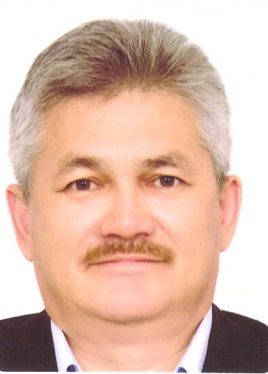 Хамзин Берикбол Серикбаевич
Трудовую деятельность начал с 1982 года с должности геолога геологоразведочной партии Карагайлинской ГРЭ. Далее был начальником поисково-съемочного отряда, главным геологом, начальником экспедиции в данной организации. С 1994 по 1998 гг. президент АО «Карагайлы». С 1998 по 2008 гг. заместитель начальника управления, начальник управления ГУ «Центрально-казахстанское территориальное управление геологии и недропользования» Комитета геологии и недропользования Министерства энергетики и минеральных ресурсов Республики Казахстан. С 2008 по 2011 гг. руководитель межрегионального департамента ГУ «Центрально-Казахстанский межрегиональный департамент геологии и недропользования Комитета геологии и недропользования Министерства индустрии и новых технологий Республики Казахстан «Центрказнедра». С июня 2011 г. по октябрь 2011г. директор департамента АО «НГК Тау-Кен Самрук». С ноября 2011г. по настоящее время управляющий директор по геологии, и.о. заместителя председателя Правления, директор департамента организации полевых геологоразведочных работ, главный геолог АО «Казгеология». С марта 2017 года избран членом Правления АО «Казгеология».3.12 Статистика посещаемости заседаний Правления3.13 Заседания Правления АО «Казгеология» в 2017 году4. Производственная результативность4.1 Предоставление услуг по геологическому изучению недрПолучены доходы от основной деятельности в сумме 2 501 574 тыс.тенге. По производственной деятельности - 2 389 472 тыс.тенге, в том числе по направлениям: буровые работы - 1 145 801 тыс.тенге, геофизические исследования - 489 850 тыс.тенге, геологическое сопровождение - 645 477 тыс.тенге, лабораторные исследования – 108 343 тыс.тенге. Геология:В 2017 году геологами нашей компании велись работы на 14 участках в Карагандинской, Акмолинской, Актюбинской, Костанайской, Алматинской, Восточно-Казахстанской областях. В том числе на 10 участках велись геологоразведочные работы в рамках государственного задания. За отчетный период основные объемы работ составили по:- поисковые маршруты – 5000 пог.км;- горные работы – 5500 м;- наземные геофизические исследования – более 800 пог.км.По 7 участкам завершены геологоразведочные работы государственного задания, оценены прогнозные ресурсы:- золота около 70 тонн (Алтыншокы, Аршалы);- меди более 1 млн.тонн (Сарыадыр – 720 тыс.тонн, Алтыншокы – 200 тыс.тонн, Итауыз – 115 тыс.тонн, Кенказган – 26 тыс.тонн); - серебра более 300 тонн (Алтыншокы и Кенказган).На участке Южно-Кемпирсайский вблизи города Хромтау продолжаются буровые и камеральные работы совместно с ТОО «Казхром», завершение планируется в 2021 году. В 2017 году пробурено более 27 тыс.м.Геофизические исследования:В 2017 году геофизической службой Общества в рамках государственного задания выполнены работы по двум проектам: Поисковые работы на медные руды на площади Айке в Актюбинской области и Поисково-оценочные работы на золото-медные руды на участке Дарбазинский в Кызылординской области. Суммарно по двум этим проекам были выполненны на самом современном уровне электроразведочные исследования в объёме порядка 300 пог.км. Полученные полевые данные позволили в дальнейшем, при выполнении совместного анализа геолого-геофизических информации определить места заложения поисковых скважин, результаты анализов состава керна по которым в настоящее время находятся на стадии обработки в химических лабораториях.В рамках государственного геологического изучения недр в 2017 году были начаты поисковые работ на медно-порфировое, золото-серебряное и полиметаллическое оруденение в пределах Агадырского рудного района Карагандинской области. Проект финансируется за счёт иранских инвесторов. Работы были сосредоточены на двух из шести перспективных площадях в Карагандинской области. Комплекс работ включал в себя высокоточную магниторазведку с непрерывной записью и высокоточную гравиразведку масштаба 1:20 000. Общий объём работ по двум участкам составил 100 пог.км. Полученные полевые данные были подвергнуты углубленной цифровой обработке и после её завершения допускают самую детальную качественную и количественную интерпретацию. Полученные цифровые данные преданы зарубежным партнёрам для проведения дальнейшего анализа и интерпретации. Они позволят выявить дополнительные косвенные и рудоконтролирующие признаки, которые увеличат вероятность нахождения наиболее благоприятных мест для локализации полезных компонентов.В 2017 году Общество за счёт собственных средств проводило поисковые работы на 2 объектах в Костанайской и Восточно-Казахстанской областях, на которых суммарно выполнено порядка 100 пог.км электроразведочных исследований и 1400 пог.км магниторазведочных исследований. По результатам выполненных работ на Костанайской площади выявлены зоны с интенсивной поляризуемостью, имеющие высокую степень корреляции с повышенными содержаниями меди в поисково-разведочных скважинах и перспективные на выявление объектов медно-порфирового типа. На площади в ВКО по результатам проведенных исследований выявлен набор косвенных признаков, благоприятных для локализации сульфидной золоторудной минерализации.В 2017 году Обществом проведены геофизические исследования по двум коммерческим проектам для ТОО«Таукен Проект» (Поисковые и поисково-оценочные работы на Спасской меднорудной зоне в Карагандинской области) на выявление новых объектов медно-порфирового типа и ТОО Корпорация «Казахмыс» (Наземные геофизические работы на участке №3 в пределах Жезказганского и Жиландинского рудного полей в Карагандинской области) с целью уточнение местоположения основных рудоподводящих разломов, определения  оптимальных направлений дальнейших исследований и программы поисков. Работы выполнялись с применением современных высокоэффективных электромагнитных технологий с глубинностью исследований не менее 800м. Суммарные объёмы полевых работ составили порядка 850 ф.т. (170 пог.км) АМТ+МТ, 30 пог.км TDIP и 500 пог.км высокоточной магниторазведки. В настоящее время проводится цифровая обработка и анализ полученных полевых данных.Аэрогеофизические исследованияВ Костанайской области в связи с наличием мощного чехла рыхлых отложений, кроме наземных исследований были выполнены аэро-электромагнитные исследования уникальной запатентованной технологией ZTEM в объёме 456 пог.км. Выявлено 6 проводящих объектов, локализующихся в интервалах глубин от 100 до 400м, перспективных на обнаружение новых месторождений медно-порфирового и колчеданного типов.Впервые в 2017 году в Казахстане выполнена вертолетная аэрогеофизическая съемка в объеме 8 тыс.пог.км. (Из них с использованием ZTEM технологий 3200 пог.км, VTEM 8700 пог.км)В рамках трансферта технологий по договору № 49-ТПИ от 12.04.17г «На проведение аэрогеофизических работ на Степногорской площади в Акмолинской площади в рамках государственного геологического изучения недр» были проведены опытно-испытательные работы в виде аэрогеофизических работ для разведки ТПИ компанией «Triumph Instuments». Компания «Triumph Instuments» осуществила облет 672 погонных километров при проведении вертолетной электромагнитной и магнитной разведки во временной области. Исследования осуществлены в пределах Северо-Казахстанской рудной провинции в сегменте металлогенического комплекса. Опытно-испытательные аэрогеофизические работы проведены с использованием современного инновационного аэрогеофизического оборудования по технологии AirTEM, обладающей высокой степенью разрешения геофизических данных. Выполнены опытно-экспериментальные работы по сети, предусмотренные в геологическом задании по всей площади исследований с выполнением комплексных аэрогеофизических исследований в масштабе 1:20 000, включающие магнитную и электромагнитную съемку. Аэрогеофизические работы были проведены в целях повышения инвестиционной привлекательности недр, в рамках государственного геологического изучения недр, где право недропользования было предоставлено по упрощенной схеме (австралийский метод).  В предыдущие годы аэрогеофизическая съемка составляла 1000-2000 пог.км, а в 2017 году Общество впервые достигло результата в 8000 пог.км вертолетной съемки.Буровые работы:В 2017 году в рамках проектов АО «Казгеология» пробурено 55 807 пог.м, из них АО силами «Казгеология» 39 259 пог.м, силами подрядных организаций 16 548 пог.м. Современные высокопроизводительные станки Общества увеличили скорость колонкового бурения до 1200 пог.м в месяц с высоким выходом керна.В этом году в партнерстве с компанией «ILUKA Resources» Общество начало применять австралийскую технологию сухого бурения «Air Core». Бурение «Air core» отличается высокой производительностью (в среднем 30 метров за 20-25 минут) и низкой себестоимостью.•	Способ бурения песков – «Aircore», разновидность бурения с обратной циркуляцией, которое осуществляется при более низком давлении сжатого воздуха, что обеспечивает минимальное нарушение песков.•	Бурение производится на компактных установках, которые устанавливаются на автомобили высокой проходимости (внедорожники).•	Буровые работы данной технологией не представляют угрозу для окружающей среды.Данная технология в текущем году начала применяться для поиска россыпных титано-циркониевых месторождений в Северном Казахстане, что также является новым направлением в стране. В перспективе инвестором проекта австралийской компании «Iluka Rersources» планируется строительство крупного завода стоимостью около 400 млн. долл. США, продукция которого будет ориентирована на рынки Китая, Европы. На сегодня пробурено более 9 тысяч пог. м. (это 307 скважин).В рамках исполнения государственного задания, за счет средств национального фонда РК проведены работы по 10 участкам, в рамках которых в 2017 году выполнены следующие работы:Поисковые работы на полиметаллические руды атасуйского типа на участке Кенказган в Приатасуйском рудном районе (Карагандинская область)P.S.Работы по данному объекту завершены в 2017 году утверждением отчета по поисковым работам за период 2015-2017 г.г.Проведение поисковых работ на золото на участке Аршалинский, лист N-42-128-B, Акмолинская областьP.S.Работы по данному объекту завершены в 2017 году утверждением отчета по поисковым работам за период 2015-2017 г.г.Поисковые работы на золото на участке Алтыншокинский (листы М-42-142-Б,Г-а,б) (Карагандинской область)P.S.Работы по данному объекту завершены в 2017 году утверждением отчета по поисковым работам за период 2015-2017 г.г.Поисковые работы на Кирейско-Опарской площади (лист М-42-ХХI)P.S.Работы по данному объекту завершены в 2017 году утверждением отчета по поисковым работам за период 2015-2017 г.г.Поисковые работы  на Южном фланге месторождения Итауз в Карагандинской областиP.S.Работы по данному объекту завершены в 2017 году утверждением отчета по поисковым работам за период 2015-2017 г.г.Поисковые работы на медно-порфировое оруденение на участке Сарыадыр в Агадырском рудном районе,  Карагандинская областьP.S.Работы по данному объекту завершены в 2017 году утверждением отчета по поисковым работам за период 2015-2017 г.г.Поисковые работы на Тастинской площади (лист М - 42 - XX)P.S.Работы по данному объекту завершены в 2017 году утверждением отчета по поисковым работам за период 2015-2017 г.г.8. Поисково-оценочные работы на редкие металлы на участке Верхнеэспинский (Восточно-Казахстанская область)P.S.Работы по данному объекту завершаются в 2018 году составлением отчета по поисковым работам за период 2015 - (2017-2018) г.г.9. Поисково-оценочные работы на золото-медные руды на участке Дарбазинский" (Кызылординская область)P.S.Работы по данному объекту завершаются в 2018 году составлением отчета по поисковым работам за период 2015 - (2017-2018) г.г.10. Поисковые работы на медные руды на площади Айке в Юго-Западном Тургае (Актюбинская область)P.S.Работы по данному объекту завершаются в 2018 году составлением отчета по поисковым работам за период 2015 - (2017-2018) г.г.В 2017 году разработана проектно-сметная документация (ПСД) по следующим объектам:1. Проведение поисковых работ на хромовые руды на Даульско-Кокпектинском участке в Актюбинской области.2. Дополнение № 1 и 2 к проекту на проведение поисковых геологоразведочных работ на полиметаллические руды на участке Дюсембай в Карагандинской области.3. Проведение поисковых работ на Тамды-Саинбулакском меднорудном поле (участок Теректы)4. Поисковые работы на медь и попутные компоненты на Идыгейском рудном поле (Бекетас, Торегельды, Ргайлы-Восточное, Ргайлы-Южное, Ргайлы-Западное) в Карагандинской области5. Проведение поисковых работ на Южном фланге месторождения Итауз.4.2 Инвестиционная деятельностьАО «Казгеология» на протяжении более 3-х лет успешно сотрудничает с крупнейшими горнодобывающими компаниями, такими как Rio-Tinto, Ulmus, Illuka. В прошлом году завершен проект с японской корпорацией «JOGMEC». Выполняются геологоразведочные работы в рамках 10-ти инвестиционных проектов реализуемых в сотрудничестве с иностранными инвесторами:Сумма привлекаемых инвестиций на поисковой стадии в рамках указанных проектов составит порядка  16 млрд.тенге. По состоянию на конец года привлечено 5,8 млрд.тенге инвестиций. В том числе, Обществом было про инвестировано в перспективные проекты порядка 445 млн.тенге. По сравнению с 2016 годом объем инвестиций увеличился на 1 683,5 млн.тенге.В данном направлении начаты работы по реализации пяти проектов совместно с ТОО «Казцинк» по разведке золота, меди и полиметаллов в районе моногородов Риддер, Зыряновск.Для расширения минерально-сырьевой базы                  
ТОО «Корпорация Казахмыс» в районе моногородов Жезказган, Сатпаев, Балхаш, Обществом начаты процедуры по получению 5 объектов на проведение разведки медьсодержащих руд.На международном уровне продолжаются работы по заключению соглашений о сотрудничестве, так,  9 сентября 2017 года, в рамках визита главы Турецкой Республики Реджеп Тайип Эрдогана, с турецким холдингом Yildizlar SSS заключено Соглашение об инвестициях на проведение геологоразведочных работ в Республику Казахстан на сумму до 50 млн. долларов США.Также, со стороны турецкой компанией Yildirim Holding A.S. проявляется заинтересованность в реализации 6 проектов по разведке хромовых, золотосодержащих и платиноидных руд.В сотрудничестве с иранской компанией «GHADIR Investments» начаты работы по государственному геологическому изучению недр на 6 greenfield площадях Агадырского участка в Карагандинской области.Также одним из ключевых моментов АО «Казгеология» является, внедрение передовых технологий в процесс геологоразведки. В рамках совместного проекта с компанией «ILUKA Resources», выполнены буровые работы в Костанайской области с применением австралийской технологии сухого бурения «Air core» в объеме 9 109 пог.м, 307 скважин. По результатам произведенных работ по геологическому изучению недр выбраны 2 перспективные площади в Костанайской и Северо-Казахстанской областях для получения контрактов на разведку россыпных титано-циркониевых руд.На площади в Костанайской области ТОО «Казгеотех» проведена аэроэлектромагнитная съемка методом ZTEM, с объемом работ 564 п.км. По результатам аэрогеофизических исследований выделены и рекомендуются к заверточному бурению 6 (шесть) аномальных зон, перспективных на медно-золотые рудопроявления.Российская компания АО «Полиметалл» впервые начала финансировать геологоразведочные работы в Казахстане. Совместно с 
АО «Казгеология» выполнены аэрогеофизические исследования на участке Шекара в Костанайской области, перспективном на обнаружение промышленных залежей золото-серебряных, медно-золото скарновых, золото-сульфидных руд.Наряду с привлечением иностранных инвесторов в геологоразведку, Казгеология активно поддерживает инициативу «юниорских отечественных компаний». Так за 2017 год, Казгеология в качестве стратегического партнера по проведению геологоразведочных работ, начаты работы с 6 компаниями. Общий объем инвестиций по ним составит порядка 3 млрд.тенге, охват площади – 1 100 кв.км.На участке Дюсембай в Карагандинской области в качестве пилотного проекта по подсчету запасов будут применены международные стандарты CRIRSCO. 4.3 Научно-аналитическое обеспечение геологической отрасли                      Создание коммерческой лабораторииОбществом планируется создание коммерческой геохимической лаборатории с международной аккредитацией. Проект предусмотрен 75 шагом Плана нации – 100 конкретных шагов, Стратегией развития АО «Казгеология» на 2016-2025 годы.Создание лаборатории обусловлено, прежде всего, отсутствием в Казахстане сертифицированных лабораторий, которым бы доверяли инвесторы, в связи с чем мелкие, средние и крупные геологоразведочные и горнорудные компании, которые имеют отношение к международной фондовой бирже вынуждены отправлять свои геологические материалы (керновый материал, образцы породы, флюиды) на сертифицированные и аккредитованные лаборатории за рубежом.Планируется проведение анализов не менее 100 тыс. образцов пород (спектральные анализы (полуколичественные) масс-спектрометрия на 48 (24) элементов, спектрозолометрические анализы, химический анализ на различные элементы и пр.).Анализы:Лаборатория литоподготовкиЛаборатория пробирного анализаЛаборатория физико-химических методов исследованияМеталлургическая лабораторияЭкологическая лабораторияВ течение 2017 года АО «Казгеология» прорабатывался вопрос с потенциальным партнером - международной компанией в области лабораторных исследований Australian Laboratory Services (Австралия) (далее – ALS), по условиям совместного сотрудничества.Компанией ALS были направлены предложения по аренде существующего здания. Для снижения рисков, связанных с арендой, ALS было предложено заключить контракт с арендатором на 5 лет с возможностью последующего продления на 5 лет, с предварительной стоимостью ежемесячной аренды в 2 150 000 тенге (без учета коммунальных услуг). Вариант аренды здания позволит обеспечить быстрый запуск лаборатории, кроме того у компании ALS имеется опыт по подготовке готовых зданий для лабораторий по всему миру. В конечном итоге было принято решение по аренде лаборатории в г. Караганде, предполагается проведение не менее 100 тыс. проб (пробоподготовка, пробирный анализ, спектральный полуколичественный анализ (ICP), химическая лаборатория и пр.).АО «Казгеология» были решены верхнеуровневые вопросы с потенциальным партнером ALS об обязательствах сторон.В целях контроля сроков работы была разработана Дорожная карта по проекту: «Коммерческая геохимическая лаборатория» и направлена в МИР (№ 04-3/1418 от 25.12.2017). Совместно с потенциальным партнером проведены переговоры с компанией по лабораторным исследованиям Bureau Veritas, однако ввиду того, что на рынке Казахстана у Bureau Veritas  отсутствует опыт реализации подобных проектов,  договоренности  не были достигнуты.Кроме того в целях проведения маркетинговых исследований было направлено письмо с запросом информации по объему услуг, предоставляемых лабораториями в Комитет по статистике Министерства национальной экономики Республики Казахстан (исх.№ 04-3/1371 от 08.12.2017 г.) и получен ответ (вх. б-н от 03.01.2017 г./резолюция к документу №5 от 08.01.18 г.). Были также проведены маркетинговые исследования рынка лабораторий (в том числе анализ количества проб, вывозимых за пределы РК в Комитете геологии и недропользования).Национальный банк данныхПо поручению Совета директоров Общества начаты процедуры корректировки финансово-экономического обоснования (далее-ФЭО).Обществом инициирована реализация проекта информационная система «Национальный банк данных минеральных ресурсов Республики Казахстан», позволяющая консолидировать и систематизировать геологическую информацию в цифровом формате, автоматизировать бизнес-процессы уполномоченных государственных органов. В 2017 году были выполнены следующие работы:Разработано инвестиционное предложение и скорректировано финансово-экономическое обоснование бюджетных инвестиций АО «Казгеология». Были разработаны до 30.03.2017 года и направлены в Министерство для выдачи отраслевого заключения (№ исх. 04-1/307). Отраслевое заключение на ИП получено 27.04.2017 (№ 04-2-27/9925-и) года, на ФЭО Инвестиций 11.08.2017 (№ 04-2-27/18628-и). ИП и ТЭО НБД были направлены в Министерство информации и коммуникаций РК для выдачи отраслевого заключения. Заключен договор на разработку технического задания НБД (далее – ТЗ). Была разработана и одобрена техническая спецификация к разработке ТЗ НБД (протокол рабочей группы под председательством Комитета геологии и недропользования № 6 от 13 июня 2017 года). Для разработки требований к системе рассматривался вариант привлечения АО «Холдинг «Зерде», в адрес Холдинга было направлено письмо (исх. № 04-1/693 от 30.06.2017) и вопрос был вынесен на Совет директоров Общества, но ввиду отказа АО «Холдинг «Зерде» (№ 10-02-09/1450 от 17.07.2017), вопрос был возвращен на доработку (протокол Совета директоров Обшества № 4/17 от 12 июля 2017) .В соответствии с протокольным поручением Министерства по инвестициям и развитию РК от 13 июля 2017 года, в месячный срок был объявлен конкурс на разработку ТЗ (14.08.2017), в результате того, что конкурс (в т.ч. повторный) не состоялся, был заключен договор с ТОО «Asseco Kazakhstan» (31.10.2017 года). Проведен анализ бизнес-процессов и геологических фондов в МД «Запказнедра» (21-22 декабря 2017 г.)Направлена Дорожная карта по проекту в МИР РК (утверждена 11 января 2018 г.)5. Финансово-экономические показатели (консолидированные)Общие доходы за 2017 год составили 2 847 432  тыс. тенге, в т.ч.:- доходы от основной деятельности: 2 501 574 тыс. тенге;- доходы по финансовым инструментам: 276 934 тыс. тенге;- прочие доходы: 68 924 тыс. тенге;Общие расходы на текущую деятельность за 2017 год составили 2 722 560 тыс. тенге, в том числе:- себестоимость реализованных услуг: 1 762 756 тыс. тенге;- общие и административные расходы: 404 166 тыс. тенге;- доля в убытке ассоциированных предприятий: 2 376 тыс. тенге;- расходы на инвестиционную деятельность: 426 445 тыс.тенге;	- расходы инвестиционного блока: 35 289 тыс.тенге;	- прочие расходы: 91 528 тыс.тенге	Восстановление резерва: 94 967 тыс.тенге.Операционная прибыль: 334 652 тыс. тенге.Расходы по КПН: 44 399 тыс. тенге.EBITDA margin: 31%; ROACE: 2%. Чистый доход до налогообложения составил 219 839 тыс. тенге.	Чистый доход после налогообложения 175 440  тыс.тенге.5.1 ДивидендыВ 2017 году по итогам 2016 года выплата дивидендов по акциям составила 79 467 тыс. тенге.Организация закупокЗакупки товаров, работ и услуг Общества осуществляются согласно Правилам осуществления закупок товаров, работ и услуг АО «Национальная геологоразведочная компания «Казгеология» и организациями, пятьдесят и более процентов голосующих акций (долей участия) которых прямо или косвенно принадлежат АО «Национальная геологоразведочная компания «Казгеология» на праве собственности или доверительного управления, утвержденных решением Совета директоров АО «Казгеология» от 05 июля 2016 года (протокол №4/16).  Объем Плана закупок товаров, работ и услуг Общества на 2017 год (далее – план закупок) составил 2 262 336 749,03 тенге, в том числе: - товары, на общую сумму 1 031 111 966,65 тенге, или 45,58 % от плана закупок.- работы, на общую сумму 597 041 466,96 тенге, или 26,39 % от плана закупок.- услуги, на общую сумму 634 183 315,41 тенге, или 28,03 % от плана закупок.По итогам 2017 года заключено договоров о закупках на общую сумму             1 255 455 985,91 тенге, в том числе:- товаров, на сумму 255 746 306,12 тенге;- работ, на сумму 504 946 791,29 тенге;- услуг, на сумму 494 762 888,50 тенге.7. Социальная ответственность7.1 Организация трудаПо состоянию на 31.12.2017 г. штатная численность работников составила 202 единицы, из которых:производственный блок – 158 единиц;инвестиционный блок – 10 единиц;административно-управленческий блок –32 единицы.Производственный блок Общества состоит из высококвалифицированных специалистов с большим  производственным и научным опытом по таким направлениям, как геология, геофизика, топография и геодезия, буровое производство.Возрастной состав ОбществаНа конец 2017 года списочная численность персонала составила 171 человек, в том числе 144 мужчин, 27 женщин, в.т.ч. по категориям:в возрасте от 21 до 30 лет – 57 человек (33,33%), из которых 44 – работники производственного блока (77,2%)в возрасте от 31 до 40 лет – 56 человек (32,75%), из которых 36 – работники производственного блока (64,3%)в возрасте от 41 до 50 лет – 32 человека (18,71%),  из которых 25 – работники производственного блока (78,1%)в возрасте от 51 до 60 лет – 24 человека (14,04%), из которых 22 – работники производственного блока (91,7%)в возрасте старше 60 лет – 2 человека (1,17%), оба – работники производственного блока (100%).Таким образом, кадровый состав Общества в основном представлен работниками в возрасте от 21 до 40 лет. Данная категория персонала является наиболее работоспособной. Общество проводит активную политику в области привлечения инвестиций, в настоящее время имеется более 40 проектов с иностранными инвесторами, в связи с этим был увеличен штат Департамента инвестиций  на  1 единицу - главного менеджера. В связи с тем, что Общество проводит активную работу в области привлечения инновационных технологий по опережающим аэрогеофизическим исследованиям, а так же необходимостью создания единого структурного подразделения, которое будет осуществлять общее координирование, контроль и создание проектов по аэрогеофизическим  и наземным геофизическим работам, в 2017 году был создан Департамент геофизических исследований.Был переименован Департамент сопровождения геологического банка данных на -  Департамент национального банка данных минеральных ресурсов, так как проект находится на стадии реализации, а сопровождение будет возможно только после внедрения системы.В данное время Обществом выполняется большой объем геологоразведочного бурения, в целях соответствия требованиям по современному высокоскоростному бурению усилена Комплексная партия Общества, должностями Технического руководителя буровых работ и инженера-технолога по буровым работам.Департамент проектирования и подготовки перспективных проектов переименован  на - Департамент проектирования, а так же усилен на 1 единицу ведущего геолога для поддержки и развития важного для компании  направления - организация и мониторинг проектирования геологоразведочных работ.Усиление подразделений происходило за счет перераспределения единиц сезонного и постоянного персонала.В связи с увеличением объема закупок выделена из состава Департамента административно-кадровой работы и образована Служба организации закупок. Также в целях долгосрочного планирования и исключения риска возникновения дефицита производственных кадров Обществом ведется работа по организации практики для студентов профильных вузов РК. Так, в течение 2017 года  в соответствии с внутренними документами Общества по организации практик и стажировок в Обществе в рамках договоренностей с учебными заведениями геологического профиля прошли практику студенты дневного отделения кафедры геологической съемки, поисков и разведки месторождений полезных ископаемых Института геологии и нефтегазового дела им. К.Турысова по специальности «Геология и разведка месторождений полезных ископаемых» - 26 студентов 2-3 курса (с 18 мая по 17 июня 2017 года).  В полевых условиях студенты были ознакомлены с полевыми работами: бурение скважин, заложение скважин, документация керна скважин, отбор керновых и геохимических проб, составление актов о заложении, контрольных замеров, закрытий, организаций и ликвидаций полевых работ, правил техники безопасности и охраны окружающей среды при проведении геологоразведочных работ в полевых условиях.В камеральный период были ознакомлены  с построением геологических карт, разрезов и колонок, составлением наряд-заказов для сдачи проб в лабораторию, а также с проектами участков, выполняемые силами АО «Казгеология».Для студентов были проведены ознакомительные экскурсии в центрально-химической лаборатории «Центргеоланалит» и геологическом музее МД «Центрказнедра». Обществом были организованы доставка студентов на участок работ и обратно, питание, и жилье для практикантов.  7.2 Организация корпоративного             и индивидуального обучения работниковВ соответствии со Стратегией развития Общество должно направлять не менее 2% от совокупного годового дохода на повышение квалификации работников. Однако вследствие низкой рентабельности проектов, соблюдать выполнение данного показателя в данный момент не представляется возможным. В 2017 году было  обучено 119 человек, из которых 8 прошли обучение за границей в частности в Австралии, Корее и Канаде за счет наших партнеров, 3 человека прошли стажировку и обучение в Казахстане так же за счет партнеров. Было проведено обучение на общую сумму     16 388 596 тенге, в том числе по таким темам как:- «Проектное управление»;- «Геологическое обеспечение горных работ»;- «Изучение геоинформационных систем Micromine»;- «Качественная и количественная интерпретации данных метода МТ+АМТ»; - «Анализ и моделирование с использованием программного обеспечения WingLink»;- «QA/QC гарантия и контроль качества лабораторных исследований», «Качественная и количественная интерпретация данных АМТ+МТ, их моделирование и анализ»;- «Практическое применение геостатистических исследований для построения Блочных Моделей и оценке ресурсов месторождений. На примере программы Micromine»;- «Риск-менеджмент»;- «Финансовый анализ»;- «Презентация от А до Я»; - «Исчисление средней заработной платы работников;- Сменная работа;- Вахтовый метод оплаты труда;- Режим работы и оплаты труда;- Организация нормирования труда и заработной платы на предприятиях в свете требований нового Трудового кодекса РК;- Коллективный договор» и  другие темы обучения.11 работников Общества прошли обучение языковым курсам английского языка на общую сумму 3 891 850тенге.    7.3 ДокументооборотВ 2017 году общее количество документов Общества составило 2 975, в том числе:Входящих – 1 480в том числе:- обращений – 4;- поручений министра – 2;- поручений вице-министра – 170;- поручений председателя Комитета геологии и недропользования – 199;- с АО, ТОО, ГУ – 930- с МИР РК – 174Исходящих – 1 495.	По сравнению с 2016 годом общее количество документов возросло на 779 (2017 г. – 2 975, 2016 г – 2 193, 2015 г. – 1 794), входящих на 510 (2017г.-1 480, 2016 г. - 970, 2015 г. – 735), исходящих на 272 (2017 г. – 1 495, 2016 г. – 1 223, 2015 г.– 1 059).7.4 Политика в сфере мотивации персонала	За 2017 год, в рамках национальных и государственных праздников компании 3-е сотрудников были награждены медалями, 7 сотрудников были награждены почетной грамотой Министра по инвестициям и развитию,                    6 сотрудников благодарственным письмом Министра по инвестициям и развитию, 12 сотрудников грамотой Вице - министра по инвестициям и развитию, 2 сотрудника благодарственным письмом председателя Комитета геологии и недропользования. В целях мотивации персонала и ведения здорового образа жизни работникам был предоставлен футбольный зал для спортивных занятий футболом и абонементы для посещения фитнеса.Проведен опрос удовлетворенности персонала по направлениям условия труда, организация труда, заработная плата, социальное обеспечение, премиально-штрафная система, организационный статус и карьерный рост, результативность деятельности, руководство и управление, предложения по улучшению работы,  на основании которых выработаны дальнейшие мероприятия для повышения мотивации персонала.Проведена диагностика персонала для определения  типа трудовой мотивации работников  по методике Герчикова: инструментальный, профессиональный, патриотический, хозяйский, люмпенизированный для построения эффективной системы стимулирования и поощрения в зависимости от типа мотивации работника.	Также в целях мотивации персонала в Обществе оказывается социальная поддержка работников в соответствии с Правилами оказания социальной поддержки работникам Общества и нормами Отдельных лимитов административных расходов (далее - Лимиты). Лимиты были разработаны в соответствии с Постановлением Правительства Республики Казахстан от 2 декабря 2014 года № 1266 «Об определении лимитов отдельных видов административных расходов национальных управляющих холдингов (за исключением Фонда национального благосостояния), национальных холдингов и национальных компаний, контрольные пакеты акций которых принадлежат государству, а также национальных компаний, которые входят в состав национальных управляющих холдингов (за исключением национальных компаний, которые входят в состав группы Фонда национального благосостояния), национальных холдингов и механизма проведения их мониторинга и внесений изменений и дополнений в некоторые решения Правительства Республики Казахстан».7.5 Разработка и принятие внутренних документов, регулирующих деятельность ОбществаВ 2017 году Обществом была продолжена работа по принятию новых и внесению изменений в действующие внутренние документы, регулирующие производственную и административную деятельность.В рамках совершенствования системы корпоративного управления, Советом директоров Общества одобрен Кодекс корпоративного управления. Соблюдение стандартов Кодекса корпоративного управления позволит Обществу получить более широкий доступ к рынку капиталов, значительно повысит их инвестиционную привлекательность.      Также были утверждены или внесены изменения: по производственной деятельности:- Методическое руководство по нормированию расходов материалов в АО «Казгеология»;- Инструкция приема, учета, хранения и выдачи основных средств и материальных запасов производственного назначения;- Порядок отбора субподрядчиков (соисполнителей) в рамках исполнения договорных обязательств АО «Казгеология»;- Порядок выплаты полевого довольствия работникам АО «Казгеология»по инвестиционной деятельности- Методология оценки проектов в сфере недропользования;- Методология учета затрат по проектам в сфере недропользованияпо административной деятельности:- Правила разработки, утверждения, корректировки и мониторинга исполнения Плана развития, годового и бюджетов проектов АО «Казгеология»;- Правила подготовки, заключения, учета и хранения договоров в АО «Казгеология»;- Положение о Комитете по кадровой политике АО «Казгеология»;- Правила по управлению временно свободными средствами АО «Казгеология»	по закупкам и участию в тендерах- Инструкция по планированию и осуществлению закупок товаров, работ и услуг АО «Казгеология»Принятие данных норм и нормативов позволило Обществу улучшить производственные показатели деятельности, значительно сэкономить материальные и человеческие ресурсы. Принятие Методологий в сфере недропользования обеспечило системный подход по учету затрат, определило принципы по капитализации затрат, порядок учета затрат по проектам в сфере недропользования, а также обеспечило системный подход по оценке проектов недропользования, в том числе определило принципы и единые подходы по каждому из видов оценки, включающие в себя: - геологическую оценку;- финансово-экономическую оценку;- оценку рисковКроме того, принятие норм и правил значительно снизили риски непонимания со стороны персонала, уменьшили противоречия социально-экономического характера, правовые риски. Значительно повысилась мотивация работников.   7.6 Проведение государственного аудитаСчетным комитетом по контролю за исполнением республиканского бюджета проведен государственный аудит использования средств республиканского бюджета и активов квазигосударственного сектора Комитета геологии и недропользования Министерства по инвестициям и развитию Республики Казахстан. Проверяемый период с 1 января 2015 года по 31 декабря 2016 года. В ходе аудита было выявлено 22 пункта замечаний и недостатков, из которых 5 было адресовано Министерству индустрии и новых технологий и Комитету геологии и недропользования МИР РК, остальные в адрес Общества. Все пункты замечаний и недостатков Обществом были устранены. Комитетом внутреннего государственного аудита Министерства финансов (далее Комитет) проведен внутренний государственный аудит целевого использования бюджетных средств, выделенных на реализацию финансово-экономического обоснования по бюджетной программе 089/040 «Региональные, геологосъемочные, поисково-оценочные и поисково-разведочные работы. Проверяемый период с 31 июня 2015 года по 31 декабря 2016 года. По результатам аудита, Комитетом было направлено в адрес Общества предписание на устранение выявленных нарушений и о рассмотрении ответственности лиц, их допустивших по двум пунктам. Обществом предписание исполнено в полном объеме.  8. Финансовая отчетностьФинансовая отчетность в соответствии с требованиями Закона  Республики Казахстан от  28.02.2007 года. №234-III «О бухгалтерском учете и финансовой отчетности» готовится в соответствии с Международными стандартами финансовой отчетности («МСФО»).8.1 Принцип непрерывной деятельностиЗа 2017 год Обществом получен чистый доход в размере 219 839 тыс. тенге.Руководство уверено, что Общество сможет продолжить свою деятельность в обозримом будущем и, соответственно, данная финансовая отчетность подготовлена на основе принципа непрерывной деятельности, который предполагает реализацию активов и исполнение обязательств в ходе обычной деятельности.8.2 Формы финансовой отчетностиРешение Совета ДиректоровАО «Казгеология» Протокол № 3/18 от 28.04.18г  Обращение Председателя Совета директоров4Обращение Председателя Правления 61.Мировой опыт и состояние геологической отрасли Казахстана81.1Состояние минерально-сырьевой базы Казахстана262.О компании:272.1Информация о компании272.2Организационная структура283Корпоративное управление:303.1Совершенствование системы корпоративного управления303.2    Соблюдение Кодекса корпоративного управления313.3Управление рисками343.4Отчет о работе Совета директоров423.5Состав Совета директоров433.6    О текущем состоянии деятельности Совета директоров503.7Статистика посещаемости заседаний Совета директоров                                                                                          513.8Заседания Совета директоров 523.9О результатах деятельности Омбудсмена за 2017 год583.10Отчет о работе Правления583.11Состав Правления603.12Статистика посещаемости Правления653.13Заседания Правления 664Производственная результативность824.1Предоставление услуг по геологическому изучению недр824.2Инвестиционная деятельность984.3Научно-аналитическое обеспечение геологической отрасли. 1015Финансово-экономические показатели1035.1  6ДивидендыОрганизация закупок     1041047Социальная ответственность1047.1Организация труда1047.2Организация корпоративного и индивидуального обучения работников1067.3Документооборот1077.4 Политика в сфере мотивации персонала1077.5Разработка и принятие внутренних документов, регулирующих деятельность Общества1087.6Проведение государственного аудита1098 Финансовая отчетность110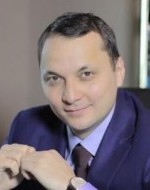 ТоктабаевТимур СериковичПредседатель Совета директоровАО «Казгеология»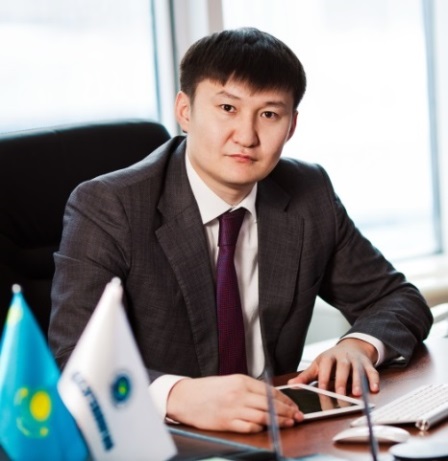 НУРЖАНОВГалым ЖумабаевичПредседатель ПравленияАО «Казгеология»тыс. тонн2009201020112012201320142015Африка1681174218051639181217461687Северная Америка4759468949694851491845854469Южная Америка2508230521852052190615431325Азия4400522460166197632672618105Европа7839805383467928761173607574Океания2211227723062186210420351978Китай12964161312007223534265342831731672Unreported (оценка)624732576780108010801080Всего производство36986411534627549167522915392757890№СтранаЗолотой запас1США8133,52Германия3381,03Италия2451,84Франция2435,75Китай1797,56Россия1460,47Швейцария1040,08Япония765,29Нидерланды612,510Индия557,711Турция479,312Тайвань422,713Португалия382,514Саудовская Аравия322,914Великобритания310,315Ливан286,816Испания281,617Австрия280,017Венесуэла272,917Казахстан228,320Бельгия227,5Остальные страны1996,4Итого28126,4Резервы МВФ2814,0Европейский центральный банк504,8Банк международных расчетов108,0Учтенное золото всего31553,2197019751980198419941996200520122015Добыча из недр1252,7910,2895,71058,52209,02284,02450,02613,03211,4Область применения:Область применения:Область применения:Область применения:Область применения:Область применения:Область применения:Область применения:Область применения:Область применения:Ювелирные изделия106651612781926042807270919082398Зубопротезирование586364515255624019Монеты, медали91272201174756037315284Электроника896689122192207273303264Прочее потребление (вкл. слитки и ETF)625766532003486461306650Суммарный расход1366974547121933613477372744064193Средняя за год цена золота, $US за 1 г.1,04,219,713,011,912,514,254,137,3тонн20112012201320142015Компании - члены CDIAmbatovy, Madagascar00208329153464Chambishi, Zambia48565435500043172997CTT, Morocco17881314135313911722Eramet, France354326308219133Gecamines, DRC650870700500400Xstrata, Norway (Glencore)30672969340036003100Katanga, DRC (Glencore)24332129230028002900Minara, Australia (Glencore)20912400270029003300Mopani Copper, Zambia (Glencore)1100230000ICCI, Canada38533792331932103733Vale Inco, Canada20701890224020511858Freeport Cobalt (ранее OMG), Finland104411054710010114528582BHPBilliton, Australia26312369000Sumitomo, Japan20072542274736544259Umicore, Belgium31874200541558506306Rubamin5792004500Всего производство членами CDI4110741213416204485942754Прочие производителиChina3496929784360623929248719India720600250100150Kasese, Uganda66155637600Norilsk, Russia23372186236823022040South Africa8401100129413321300Votorantim, Brazil16131750165313501300QNPL, Australia00228125191850Всего прочее производство4114035976442844689555359Поставки DLA00000Всего предложение8224777189859049175498113№КомпанияГодыГодыГодыГодыГоды№Компания201120122013201420151Vale Inco LTD241,5237,0260,2275,0291,02ГМК «Норильский Никель»295,1300,3285,3274,2266,43Jinchuan Group Co. Ltd.130,0135,0143,0128,0150,04Glencore International AG105,9106,998,4100,996,25BHP Billiton144,7156,1111,293,778,52006200720082009201020112012201320142015Производство1,351,421,371,321,441,601,761,961,991,98Потребление1,401,321,291,231,471,611,671,781,871,89Баланс-0,06+0,09+0,08+0,08-0,020,00+0,09+0,18+0,13+0,09тонн20122013201420152016Южная Африка73,476,766,183,578,4Россия89,884,880,575,777,4в т.ч. продажа запасов8,13,10,00,00,0Северная Америка25,225,828,427,028,1Зимбабве8,310,010,210,011,1Прочие5,04,64,23,83,8Всего добыча201,7201,9189,4200,0198,8тонн20122013201420152016Европа61,957,254,755,059,0Япония44,639,840,539,339,4Северная Америка81,970,369,473,371,4Китай61,263,867,667,876,2Остальной мир58,764,3102,455,060,7Всего потребление308,3295,4334,6290,4306,7тонн20122013201420152016Южная Африка127,8130,9110,0142,1133,4Россия24,922,921,820,821,1Северная Америка9,59,910,59,911,2Зимбабве10,512,812,512,514,2Прочие3,94,44,13,63,5Всего добыча176,6180,9158,9188,9183,4тонн20122013201420152016Европа60,854,560,664,771,5Япония35,429,927,751,235,4Северная Америка36,030,329,730,235,9Китай71,481,578,774,677,5Остальной мир42,272,157,442,449,5Всего потребление245,8268,3254,1263,1269,8страны20112012201320142015Австралия17251727184017201700Боливия12141206128713441300Канада661685646493500Китай37003900410040604100Мексика41504496486150005400Перу34193481367437783800Польша11671149119912631300Россия12001400142813341500США11201060104011801100Чили12911195121915941600Другие страны35534101450650345000Мир в целом2320024400258002680027300отрасли20112012201320142015Базовые отрасли промышленности615,1560,8568,6562,7542,0Фотография61,254,250,548,546,7Ювелирное производство187,9185,4217,8224,0226,5Серебрянная предметы и посуда47,243,758,860,762,9Монеты и медали210,4160,5242,1236,1292,3Всего физический спрос1121,81004,61137,91131,91170,5Чистые инвестиции-11,8117,511,3-7,3-17,4Всего спрос1110,01122,11149,21124,61153,1ПоказательПоказатель2003200420052006200720082009201020112012201320142015Добыча цинковой руды9,559,7110,1510,4311,1311,8911,6112,3612,5912,9113,0613,5213,47Производство рафинированного цинка9,9110,3910,2310,6311,3511,7711,2812,8713,0612,6213,0213,5013,90Потребление рафинированного цинка9,8410,6510,6110,9611,2311,5710,9212,6312,7312,3913,1713,7513,75Председатель Совета директоров, Представитель Единственного акционера  –Токтабаев Тимур Серикович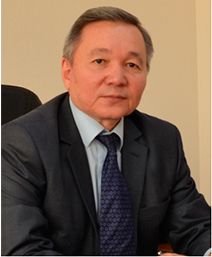 Член Совета директоров, Представитель Единственного акционера –Надырбаев Акбатыр Алаудинович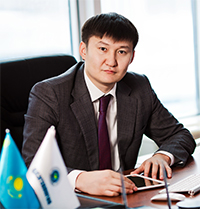 Член Совета директоров, Председатель Правления АО «Казгеология» – Нуржанов Галым Жумабаевич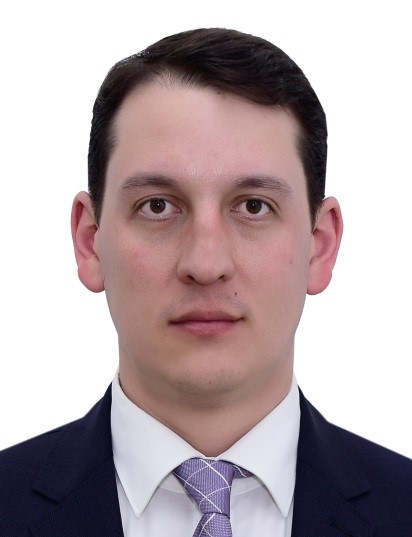 Член Совета директоров, Представитель Единственного акционера –Баймишев Руслан Нурашевич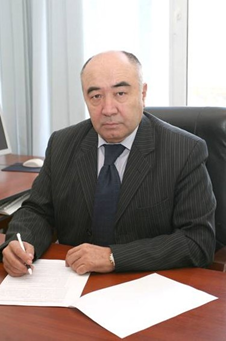 Член Совета директоров,Независимый директор –Омирсериков Мурат Шукеевич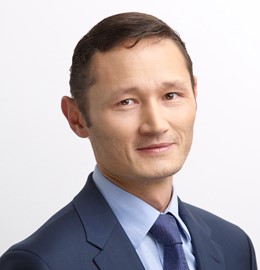 Член Совета директоров, Независимый директор –Килыбаев Даулетхан Азимханович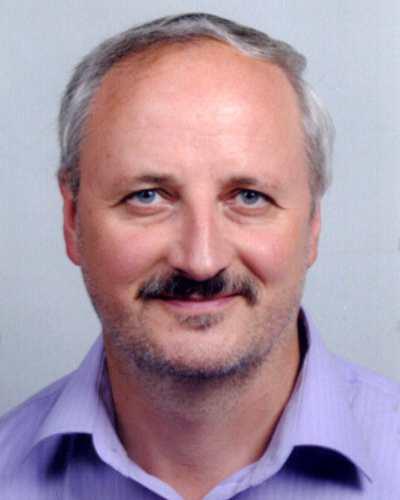 Член Совета директоров, Независимый директор –Д-р. Рэймар Сэлтманн№ ппФ.И.О.Участие в очных и заочных заседаниях%Период нахождения в составе Совета директоров в отчетном периоде1.Токтабаев Тимур Серикович7 из 88701.01.2017 г.– 31.12.2017 г.2.Утепов Эдуард Карлович3 из 47501.01.2017 г.– 31.07.2017 г.3Нуржанов Галым Жумабаевич8 из 810001.01.2017 г.– 31.12.2017 г.4.Надырбаев Акбатыр Алаудинович8 из 810016.03.2017 г.– 31.12.2017 г.5.Баймишев Руслан Нурашевич7 из 88701.01.2017 г.– 31.12.2017 г.6.Омирсериков Мурат Шукеевич7 из 88701.01.2017 г.– 31.12.2017 г.7.Килыбаев Даулетхан Азимханович8 из 810001.01.2017 г.– 31.12.2017 г.8.Рэймар Сэлтманн8 из 810001.01.2017 г.– 31.12.2017 г.№ВопросПротокол № 1/17 от 17.03.2017 г. (очное)Протокол № 1/17 от 17.03.2017 г. (очное)1О принятии к сведению Отчета по исполнению Плана управления рисками АО «Казгеология» за 2016 год.2Об утверждении Регистра рисков и Карты рисков АО «Казгеология» на 2017 год.3Об одобрении проекта Кодекса корпоративного управления АО «Казгеология».4Об утверждении проекта положения о Комитете по назначениям, вознаграждениям и социальным вопросам АО «Казгеология».5О Годовом аудиторском плане Службы внутреннего аудита АО «Казгеология» на 2017 год.6О согласовании увеличения обязательств Общества в связи с заключением договора подряда с АО «ТНК «Казхром» по проведению геологоразведочных работ по «Проекту поисковых работ хромитосодержащих руд по Южно-Кемпирсайскому рудному полю» в Актюбинской области.7Об утверждении ключевых показателей деятельности членов Правления, руководителя Службы внутреннего аудита, Корпоративного секретаря АО «Казгеология» и их целевых значений на 2017 год.8О выходе АО «Казгеология» из состава участников ТОО «КазГеоТех».9Об избрании членом Правления АО «Казгеология» главного геолога Хамзина Б.С.10Об Отчете о деятельности Службы внутреннего аудита АО «Казгеология» за 2016 год.11Об определении ТОО «Персиан Гадир Казахстан Ко» стратегическим партнером АО «Казгеология» для совместной реализации проекта «Государственное геологическое изучение недр на медно–порфировое, золото–серебряное и полиметаллическое оруденение в пределах Агадырского рудного района Карагандинской области и создании консорциума между АО «Казгеология» и ТОО «Персиан Гадир Казахстан Ко».Протокол № 2/17 от 26.04.2017 г. (очное)Протокол № 2/17 от 26.04.2017 г. (очное)12Об утверждении ТОО «Казцинк» стратегическим партнером АО «Казгеология» для совместной реализации проекта «Разведка колчеданно-полиметаллических руд на Ивановской площади в Восточно-Казахстанской области.13Об утверждении ТОО «Казцинк» стратегическим партнером АО «Казгеология» для совместной реализации проекта «Разведка золота, меди и полиметаллов на площади Кокшетауская в Акмолинской и Северо-Казахстанской областях.14Об утверждении ТОО «Казцинк» стратегическим партнером АО «Казгеология» для совместной реализации проекта «Разведка колчеданно-полиметаллических руд на площади Приграничная в Восточно-Казахстанской области.15Об утверждении ТОО «Казцинк» стратегическим партнером АО «Казгеология» для совместной реализации проекта «Разведка колчеданно-полиметаллических руд на площади Сакмарихинско-Черноубинская в Восточно-Казахстанской области.16Об утверждении ТОО «Казцинк» стратегическим партнером АО «Казгеология» для совместной реализации проекта «Разведка колчеданно-полиметаллических руд на Хамирской площади в Восточно-Казахстанской области.17Об утверждении ТОО «Standard Minerals» стратегическим партнером АО «Казгеология» по совместной реализации проекта на разведку меди, золота, молибдена и полиметаллических руд на месторождении Кызылкаин в Восточно-Казахстанской области.18Об утверждении Плана развития АО «Казгеология» на 2016-2020 годы в части плановых показателей на 2016-2017 годы.19Об одобрении корректировки финансово-экономического обоснования бюджетных инвестиций АО «Национальная геологоразведочная компания «Казгеология».20О предварительном утверждении годовой финансовой отчетности АО «НГК «Казгеология» за 2016 год, определение порядка распределения чистого дохода за отчетный финансовый год и размера дивиденда за 2016 год в расчете на одну простую акцию.21Об утверждении Годового отчета АО «Казгеология» за 2016 год.22Об итогах государственного аудита АО «Казгеология».23Об Отчете о деятельности Службы внутреннего аудита АО «Казгеология» за 2016 год.24Об Отчете о деятельности Службы внутреннего аудита АО «Казгеология» за первый квартал 2017 года.25О Годовом аудиторском плане Службы внутреннего аудита АО «Казгеология» на 2017 год.26Об утверждении фактических значений ключевых показателей деятельности членов Правления, Руководитель службы внутреннего аудита, Корпоративного секретаря АО «Казгеология» за 2016 год.27Об утверждении ключевых показателей деятельности членов Правления АО «Казгеология» на 2017 год.Протокол № 3/17 от 02.06.2017 г. (заочное)Протокол № 3/17 от 02.06.2017 г. (заочное)28Об утверждении Отчета по исполнению Плана развития акционерного общества «Национальная геологоразведочная компания «Казгеология» на 2016-2020 годы (отчетный год 2016)29Об отмене решения Совета директоров АО «Казгеология» от 29 ноября 2016 года (протокол №6/16) по вопросу об утверждении ТОО «Gold Mining Industries» стратегическим партнером АО «Казгеология» по совместной реализации проекта на разведку золотосодержащих руд и попутных компонентов на Алтыншокинском рудном поле в Карагандинской области.30Об отмене решения Совета директоров АО «Казгелогия» от 29 ноября 2016 года (протокол №6/16) по вопросу об утверждении ТОО «Gold Mining Industries» стратегическим партнером АО «Казгеология» по совместной реализации проекта на разведку золотосодержащих руд и попутных компонентов на участке Боршетукен в Карагандинской области31О продлении срока полномочий Правления Общества32О некоторых вопросах Корпоративного секретаря АО «Казгеология»Протокол № 4/17 от 12.07.2017г. (заочное)Протокол № 4/17 от 12.07.2017г. (заочное)33О привлечении АО «Холдинг «Зерде» для оказания информационно-аналитических и консультационных услуг в области информационно-коммуникационных технологий в рамках проекта «Создание информационной системы «Национальный банк данных минеральных ресурсов Республики Казахстан.34Об утверждении АО «Варваринское» стратегическим партнером АО «Казгеология» и заключении соглашения о совместной деятельности (консорциального соглашения) по государственному геологическому изучению недр на участке Шекара в Костанайской области.35Об одобрении заключения сделки, в совершении которой АО «Казгеология» имеется заинтересованность, а именно договора на выполнение аэрогеофизических исследований на участке Шекара в Костанайской области между АО «Казгеология» и ТОО «Казгеотех».36О продолжении разведки полиметаллических руд на участке Дюсембай в Карагандинской области за счет собственных средств АО «Казгеология».37О проведении первого этапа поисковых работ на участке Майлишат в пределах Баканасской площади в Восточно-Казахстанской.области за счет собственных средств АО «Казгеология».38О проведении первого этапа поисковых работ на участке Суровский в Восточно-Казахстанской области за счет собственных средств АО «Казгеология».Протокол № 5/17 от 30.09.2017 г. (заочное)Протокол № 5/17 от 30.09.2017 г. (заочное)39О предварительном одобрении аудиторской организации, осуществляющей аудит АО «Казгеология» за 2017 год, и определении размера оплаты ее услуг40Об Отчете о деятельности Службы внутреннего аудита АО «Казгеология» за второй квартал 2017 года41О внесении изменений в ключевые показатели деятельности члена Правления АО «Казгеология» на 2017 год - заместителя председателя Правления АО «Казгеология» Тағаш Е.Б.42О создании консорциума между АО «Казгеология», ООО «АГТ Системс», Triumph Instruments по государственному геологическому изучению недр на участке Степногорск в Акмолинской области43Об одобрении заключения Соглашения об основных условиях работы совместного предприятия между АО «Казгеология» и ТОО «Iluka Exploration (Kazakhstan)»44Об утверждении ТОО «GOLDEN TOP ASIA» стратегическим партнером АО «Казгеология» по совместной реализации проекта на разведку золотосодержащих руд на участке Мунгулинский в Карагандинской области45Об утверждении ТОО «QAZAQ GOLDEN» стратегическим партнером АО «Казгеология» по совместной реализации проекта на разведку золотосодержащих руд и попутных компонентов на Карабайбулакском, Сарымсактинском и Арпаозен-Култасском рудных полях в Южно-Казахстанской области.46Об отмене решения Совета директоров АО «Казгеология» от 29 ноября 2016 года (протокол №6/16) по вопросу утверждения ТОО «Gold Mining Industries» стратегическим партнером АО «Казгеология» по совместной реализации проекта на разведку золотосодержащих руд и попутных компонентов на Дюкаревской площади в Жамбылской области.Протокол № 6/17 от 05.10.2017 г. (заочное)Протокол № 6/17 от 05.10.2017 г. (заочное)47Об утверждении ТОО «Корпорация Казахмыс» стратегическим партнером по совместной реализации проекта  на разведку меди и попутных компонентов Идыгейского рудного поля (Бекетас, Торегельды, Ргайлы-Восточное, Ргайлы-Южное, Ргайлы-Западное) в Карагандинской области48Об утверждении ТОО «Корпорация Казахмыс» стратегическим партнером по совместной реализации проекта  на разведку меди и попутных компонентов на Алтынказганском рудном поле в Костанайской и Карагандинской областях49Об утверждении ТОО «Корпорация Казахмыс» стратегическим партнером по совместной реализации проекта  на разведку меди и попутных компонентов на Южном фланге месторождения Итауз в Карагандинской области50Об утверждении ТОО «Корпорация Казахмыс» стратегическим партнером по совместной реализации проекта на разведку медно-порфирового оруденения участка Сарыадыр на Агадырском рудном поле в Карагандинской области51Об утверждении ТОО «Корпорация Казахмыс» стратегическим партнером на совместную реализацию проекта по  разведке медьсодержащих руд на Тамды-Саинбулакском меднорудном поле (уч.Теректы) в Карагандинской области52Об утверждении ТОО «Metal Giant» на совместную реализацию проекта  по разведке железосодержащих руд на площади Аккудук в Жамбылской области53Об утверждении ТОО «Корпорация Казахмыс» стратегическим партнером по совместной реализации проекта  на разведку меди и попутных компонентов Идыгейского рудного поля (Бекетас, Торегельды, Ргайлы-Восточное, Ргайлы-Южное, Ргайлы-Западное) в Карагандинской областиПротокол № 7/17 от 14/11/2017г. (очное)Протокол № 7/17 от 14/11/2017г. (очное)54Об Отчете о деятельности Службы внутреннего аудита АО «Казгеология» за третий квартал 2017 года.55Об утверждении изменений и дополнений в План развития АО «Национальная геологоразведочная компания «Казгеология» на 2016-2020 годы (вторая корректировка - текущий планируемый год 2018).56Об утверждении учредительных документов ТОО «КазГеоТех» в новой редакции и отчуждении доли участия АО «Казгеология» в уставном капитале ТОО «КазГеоТех»57Об утверждении Основных условий работы АО «Казгеология» по совместной реализации проектов в сфере недропользования58Об основных условиях сотрудничества между ТОО «Корпорация Казахмыс» и АО «Казгеология» по совместной реализации проектов для проведения разведки на участках Идыгейский, Тамды-Саинбулакский, Алтынказганский, Итауыз в Карагандинской области и Каскырмыс в Алматинской области.59Об участии Общества в проекте и утверждении 
ТОО «Корпорация Казахмыс» стратегическим партнером по совместной реализации проекта на разведку медно-порфирового оруденения участка Каскырмыс в Алматинской области60Об утверждении ТОО «Mineral operating» стратегическим партнером АО «Казгеология» по совместной реализации проекта на разведку полиметаллических руд на участке Даутбай в Карагандинской области.Протокол № 8/17 от 26.12.2017г. (очное)Протокол № 8/17 от 26.12.2017г. (очное)61Об условиях сотрудничества между ТОО «Казцинк» и АО «Казгеология» по совместной реализации проектов для проведения разведки Сакмарихинско-Черноубинской, Хамирской, Приграничной, Ивановской площади в Восточно-Казахстанской области и Кокшетауской площади в Акмолинской и Северо-Казахстанской областях62О внесении изменения в решение Совета директоров 
АО «Казгеология» (протокол №5/17 от 30.09.2017г.) по вопросу «Об утверждении ТОО «QAZAQ GOLDEN» стратегическим  партнером по совместной реализации проекта  на разведку золотосодержащих руд и попутных компонентов на Карабайбулакском, Сарымсактинском и Арпаозен-Култасском рудных полях в Южно-Казахстанской области.63О внесении изменения в решение Совета директоров 
АО «Казгеология» (протокол №5/17 от 30.09.2017г.) по вопросу «Об утверждении ТОО «GOLDEN TOP ASIA» стратегическим  партнером по совместной реализации проекта  на разведку золотосодержащих руд на участке Мунгулинский в Карагандинской области.64О внесении изменений в решение Совета директоров АО «Казгеология» (протокол №5/17 от 30.09.2017г.) по вопросу «Об утверждении ТОО «Science Element» стратегическим партнером по совместной реализации проекта на разведку редких земель на участке Аккенсе в Карагандинской области»65Об утверждении ТОО «Minerals kazgroup» стратегическим партнером АО «Казгеология» по совместной реализации проекта на разведку золотосодержащих руд и попутных компонентов на Дюкаревской площади в Жамбылской области.66Об утверждении Оценки реализации Плана развития акционерного общества «Национальная геологоразведочная компания «Казгеология» на 2016-2020 годы (отчетный год 2016).67Об обновлении брендбука, корпоративного стиля и логотипа АО «Казгеология»68Об утверждении Плана работ Совета директоров АО «Казгеология» на 2018 год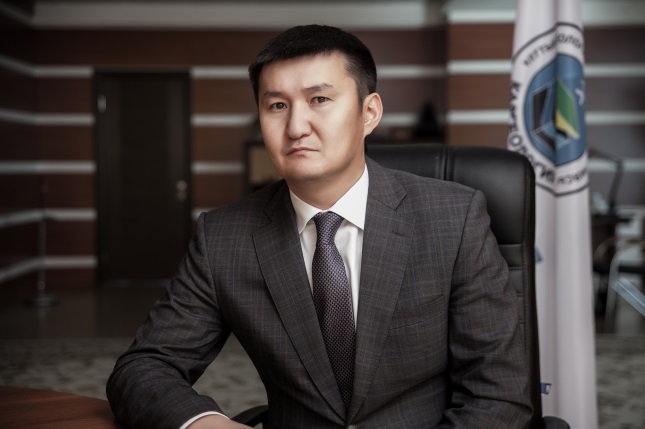 Председатель Правления –Нуржанов Галым Жумабаевич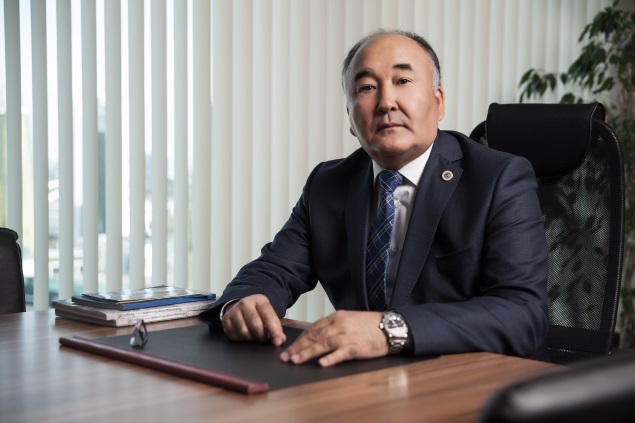 Заместитель Председателя Правления –Каулдашев Кадыржан Амиржанович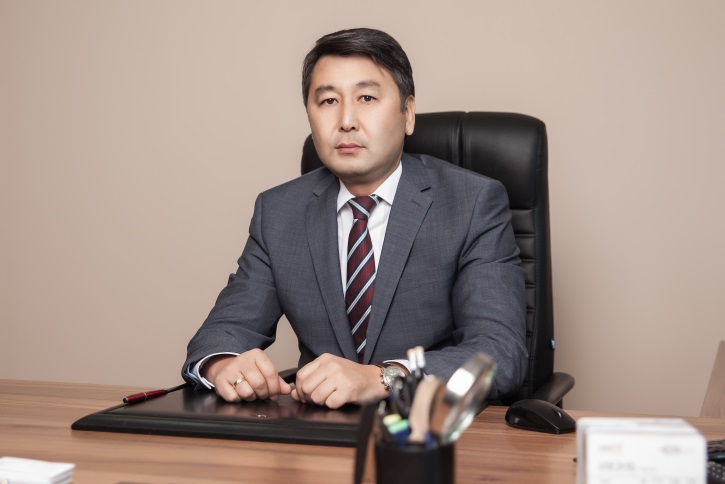 Заместитель Председателя Правления –Нурмаганбетов Бакытжан Сержанович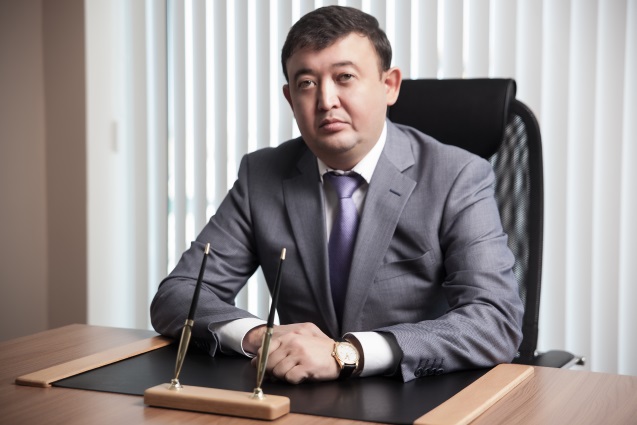 Заместитель Председателя Правления –Тағаш Ельдар Бақытжанұлы№ ппФ.И.О.Участие в очных и заочных заседаниях%Период нахождения в составе Правления в отчетном периоде1.Нуржанов Галым Жумабаевич41 (очно) из 4787,2301.01.2017 г. – 31.12.2017 г.2.Каулдашев Кадыржан Амиржанович44 (очно) из 4793,6201.01.2017 г. – 31.12.2017 г.3.Нурмаганбетов Бакытжан Сержанович41 (очно) из 4787,2301.01.2017 г. – 31.12.2017 г.4. Тағаш Ельдар Бақытжанұлы39 (очно) из 4782,9801.01.2017 г. – 31.12.2017 г.5.Хамзин Берикбол Серикбаевич29 (очно) из 3876,3217.03.2017 г. – 31.12.2017 г.№ п/пВопросПротокол № 1/17 от 12.01.17г. (очное)Протокол № 1/17 от 12.01.17г. (очное)11.	О секретаре Правления Общества.2.	Об отмене решения Правления о строительстве коммерческой геохимической лаборатории.3.	Об утверждении перечня закупок, осуществляемых способом из одного источника, до подведения итогов по повторным закупкам способом открытого тендера АО «Казгеология» на 2017 год.4.	Об одобрении План развития АО «Казгеология» на 2016-2020 годы.Протокол № 2/17 от 30.01.17г. (очное)Протокол № 2/17 от 30.01.17г. (очное)25.	Об участии в конкурсных процедурах по составлению проектно-сметной документации (ПСД) на геотраверсы по осадочным бассейнам Республики Казахстан.6.	Об участии АО «Казгеология» в конкурсе «Проведение комплексного анализа фондовых геолого-геофизических материалов с целью определения перспектив по всем видам полезных ископаемых и направления геологоразведочных работ в пределах Жезказганской впадины по объекту «Выявление перспективных площадей для восполнения минерально-сырьевой базы Жезказганского региона.7.	Об участии АО «Казгеология» в конкурсе «Оценка перспектив выявления месторождений редкоземельных металлов по основным рудным провинциям Казахстана.8.	Об утверждении регламента проведения заседании Правления Общества.Протокол № 3/17 от 01.02.17г. (очное)Протокол № 3/17 от 01.02.17г. (очное)39.	Об одобрении проекта Кодекса корпоративного управления АО «НГК «Казгеология».10.	Об утверждении Общекорпоративной карты целей АО «НГК «Казгеология» на 2017 год.11.	Об утверждении организационной структуры, штатного расписания и схемы размеров основных окладов (постоянная часть заработной платы) работников АО «НГК «Казгеология», за исключением сезонных работников и работников, в отношении которых решение вопросов оплаты труда и премирования отнесено к компетенции Совета директоров АО «НГК «Казгеология».12.	О приеме и установке аппаратно-производственного комплекса «Инспектор».13.	Об осуществлении закупок услуг по аренде офиса в городе Астане на 2017 год.14.	О направлении работника Общества на языковое обучение.Протокол № 4/17 от 09.02.17г (очное)Протокол № 4/17 от 09.02.17г (очное)415.	Об одобрении и вынесении на рассмотрение Совета директоров АО «Казгеология» Отчета по исполнению Плана управления рисками АО «Казгеология» за 2016 год.16.	Об одобрении и вынесении на рассмотрение Совета директоров АО «Казгеология» Регистра рисков и Карты рисков АО «Казгеология» на 2017 год.17.	Об одобрении ключевых показателей деятельности членов Правления АО «Казгеология» на 2017 год.18.	О привлечении субподрядных организаций для выполнения геологоразведочных работ по объекту «Проведение поисковых работ хромитсодержащих руд на Южно-Кемпирсайском рудном поле в Актюбинской области».19.	О согласовании увеличения обязательств Общества в связи с заключением договора подряда с АО «ТНК «Казхром» по проведению геологоразведочных работ по «Проекту поисковых работ хромитосодержащих руд по Южно-Кемпирсайскому рудному полю» в Актюбинской области.20.	О внесении изменений в правила оплаты труда и премирования работников в части надбавки за расходы в пути к участку выполнения работ г. Хромтау.21.	Об оплате труда.Протокол № 5/17 от 16.02.17г (очное)Протокол № 5/17 от 16.02.17г (очное)522. О заключении дополнительного соглашения к договору №1810/1-з 18.10.2016 года с ТОО «Геобайт-Инфо» по объекту «Проведение поисковых работ хромитсодержащих руд на Южно-Кемпирсайском рудном поле в Актюбинской области.Протокол № 6/17 от 22.02.17г (очное)Протокол № 6/17 от 22.02.17г (очное)623. О возобновлении деятельности регионального филиала «Западгеология».24. О выходе из состава учредителей ТОО «Казгеотех»» и продаже доли в совместном предприятии.25. Об увеличении площади аренды офисных помещений в г. Астана на 2017 год.26. Об оказании материальной помощи Широковой Л.Ю.Протокол № 7/17 от 03.03.17г (очное)Протокол № 7/17 от 03.03.17г (очное)727. О выходе АО «Казгеология» из состава участников ТОО «КазГеоТех».Протокол № 8/17 от 15.03.17г (очное)Протокол № 8/17 от 15.03.17г (очное)828.	О привлечении ТОО «Геобайт-Инфо» для выполнения части камеральных работ по объекту «Проведение поисковых работ хромитсодержащих руд на Южно-Кемпирсайском рудном поле в Актюбинской области.29.	О внесении изменений в Порядок выплаты полевого довольствия работникам АО «Казгеология».30.	О создании резервов под обесценение по проектам недропользования.Протокол № 9/17 от 16.03.17г (очное)Протокол № 9/17 от 16.03.17г (очное)931. О предварительном определении ТОО «Персиан Гадир Казахстан Ко» стратегическим партнером АО «Казгеология» для совместной реализации проекта «Государственное геологическое изучение недр на медно–порфировое, золото–серебряное и полиметаллическое оруденение в пределах Агадырского рудного района Карагандинской области и создании консорциума между АО «Казгеология» и ТОО «Персиан Гадир Казахстан Ко».32. О выплате АО «Казгеология» суммы по договорным обязательствам.Протокол 10/17 от 28.03.17г (очное)Протокол 10/17 от 28.03.17г (очное)1033.	О предварительном одобрении корректировки финансово-экономического обоснования бюджетных инвестиций АО «Казгеология».34.	Об утверждении медиа-плана АО «Казгеология» на 2017 год.35.	О простое буровых бригад №1, №2 и №3 в связи приостановкой Заказчиком буровых работ по объекту «Проект поисковых работ хромитсодержащих руд по Южно-Кемпирсайскому рудному полю в Актюбинской области».Протокол № 11/17 от 31.03.17г (очное)Протокол № 11/17 от 31.03.17г (очное)1136.	Об утверждении объемов и стоимости субподрядных работ по проекту «Поисково-оценочные работы на редкие металлы на участке Верхнеэспинский (Восточно-Казахстанская область).37.	Об отмене решения об утверждении сдельных индивидуальных расценок на полевые геофизические работы АО «Казгеология».38.	О распределении общих административных расходов АО «Казгеология» в 2017 году.Протокол № 12/17 от 12.04.17г (очное)Протокол № 12/17 от 12.04.17г (очное)1239.	О предварительном одобрении и вынесении на рассмотрение Совета директоров Общества вопроса об утверждении ТОО «Казцинк» стратегическим партнером АО «Казгеология» для совместной реализации проекта «Разведка колчеданно-полиметаллических руд на Ивановской площади в Восточно-Казахстанской области».40.	О предварительном одобрении и вынесении на рассмотрение Совета директоров Общества вопроса об утверждении ТОО «Казцинк» стратегическим партнером АО «Казгеология» для совместной реализации проекта «Разведка золота, меди и полиметаллов на площади Кокшетауская в Акмолинской и Северо-Казахстанской областях».41.	О предварительном одобрении и вынесении на рассмотрение Совета директоров Общества вопроса об утверждении ТОО «Казцинк» стратегическим партнером АО «Казгеология» для совместной реализации проекта «Разведка колчеданно-полиметаллических руд на площади Приграничная в Восточно-Казахстанской области».42.	О предварительном одобрении и вынесении на рассмотрение Совета директоров Общества вопроса об утверждении ТОО «Казцинк» стратегическим партнером АО «Казгеология» для совместной реализации проекта «Разведка колчеданно-полиметаллических руд на площади Сакмарихинско-Черноубинская в Восточно-Казахстанской области».43.	«О предварительном одобрении и вынесении на рассмотрение Совета директоров Общества вопроса об утверждении ТОО «Казцинк» стратегическим партнером АО «Казгеология» для совместной реализации проекта «Разведка колчеданно-полиметаллических руд на Хамирской площади в Восточно-Казахстанской области».44.	Об утверждении ТОО «Standard Minerals»  стратегическим партнером АО «Казгеология» по совместной реализации проекта на разведку меди, золота, молибдена и полиметаллических руд на месторождении Кызылкаин в Восточно-Казахстанской области».45.	Об одобрении проекта Плана развития АО «Казгеология» на 2016-2020 годы в части плановых показателей на 2016-2017 годы».46.	О внесении изменений в штатное расписание, организационную структуру и схему размеров основных окладов (постоянная часть заработной платы) работников АО «Казгеология», за исключением сезонных работников и работников, в отношении которых решение вопросов оплаты труда и премирования отнесено к компетенции Совета директоров АО «Казгеология».Протокол № 13/17 от 14.04.17г (очное)Протокол № 13/17 от 14.04.17г (очное)1347.	Об одобрении Годового отчета АО «Казгеология» за 2016 год и вынесении на утверждение Советом директоров АО «Казгеология».48.	Об одобрении фактических значений ключевых показателей деятельности членов Правления АО «Казгеология» за 2016 год. 49.	Об одобрении ключевых показателей деятельности членов Правления АО «Казгеология» на 2017 год.50.	Об итогах государственного аудита АО «Казгеология».51.	О социальной поддержке работника.Протокол № 14/17 от 17.04.17г (очное)Протокол № 14/17 от 17.04.17г (очное)1452. О премировании работников АО «Казгеология».Протокол № 15/17 от 19.04.17г (очное)Протокол № 15/17 от 19.04.17г (очное)1553. Об одобрении и вынесении годовой финансовой отчетности АО «Казгеология» за 2016  год на предварительное утверждение Совета директоров АО «Казгеология» и определении порядка распределения чистого дохода АО «Казгеология» за истекший финансовый год.54. Об утверждении Методического руководства по нормированию расходов материалов в АО «Казгеология» (бурение).55. О получении права недропользования на разведку редких земель  на участке Акбулакское в Костанайской области.56. О получении права недропользования на разведку редких земель  на участке Аккенсе в Карагандинской области.57. О получении права недропользования на проведение государственного геологического изучения недр на участке Шекара в Костанайской области, перспективном на обнаружение золота, серебра, меди и других попутных компонентов.Протокол № 16/17 от 27.04.17г (очное) Протокол № 16/17 от 27.04.17г (очное) 1658.	Об утверждении Методического руководства по нормированию расходов материалов в АО «Казгеология» (бурение).59.	О внесении изменений в штатное расписание, организационную структуру и схему размеров основных окладов (постоянная часть заработной платы) работников АО «Казгеология», за исключением сезонных работников и работников, в отношении которых решение вопросов оплаты труда и премирования отнесено к компетенции Совета директоров  АО «Казгеология».Протокол № 17/17 от 17.05.17г (очное)Протокол № 17/17 от 17.05.17г (очное)1760.	Об одобрении Отчета по исполнению Плана развития акционерного общества «Национальная геологоразведочная компания «Казгеология» на 2016-2020 годы (отчетный год 2016).61.	Об одобрении Отчетов об исполнении Годового бюджета, бюджетов проектов АО «Казгеология» за 2016 год.62.	Об оплате расходов по прохождению практики.Протокол № 18/17 от 19.05.17г (очное) Протокол № 18/17 от 19.05.17г (очное) 1863. О секретаре Правления Общества.64. Об отмене решения Совета директоров АО «Казгеология»  от 29 ноября 2016 года (протокол №6/16) по вопросу об утверждении ТОО «Gold Mining Industries» стратегическим партнером АО «Казгеология» по совместной реализации проекта на разведку золотосодержащих руд и попутных компонентов на Алтыншокинском рудном поле в Карагандинской области.65. Об отмене решения Совета директоров АО «Казгелогия» от 29 ноября 2016 года (протокол №6/16) по вопросу об утверждении ТОО «Gold Mining Industries» стратегическим партнером АО «Казгеология» по совместной реализации проекта на разведку золотосодержащих руд и попутных компонентов на участке  Боршетукен в Карагандинской области.66. О продлении срока действия договоров на проведение работ по государственному геологическому изучению недр на участке Кызымшек в Карагандинской области, заключенных с Комитетом геологии и недропользования №34 от 12.08.2016 г. и с Японской национальной корпорацией по нефти, газу и металлам «JOGMEC» №0209/1-И от 02.09.2016г.67. О назначении представителей от АО «Казгеология» в состав  Операционного комитета в рамках Консорциума с ТОО «Персиан Гадир Казахстан Ко.68. Об участии АО «Казгеология» в годовом Общем собрании акционеров компании «Bektau B.V.» за 2016 год.69. Об участии АО «Казгеология» в годовом Общем собрании акционеров компании «Saryarka B.V.» за 2016 год.70. Об одобрении годовой финансовой отчетности ТОО «Балхаш-Сарышаган» за 2016 год.71. Об одобрении годовой финансовой отчетности ТОО «Korgantas (Коргантас)» за 2016 год.Протокол № 19/17 от 24.05.17г (очное)Протокол № 19/17 от 24.05.17г (очное)1972.	О привлечении субподрядных организаций для выполнения геологоразведочных работ по проекту «Оценка перспектив выявления месторождений редкоземельных металлов по основным рудным провинциям Казахстана».73.	Об утверждении бюджетов проектов АО «Казгеология».Протокол № 20/17 от 30.05.17г (очное)Протокол № 20/17 от 30.05.17г (очное)2074. Об утверждении смет расходов АО «Казгеология».75. О выходе АО «Казгеология» из состава участников ТОО «КазГеоТех».Протокол № 21/17 от 01.06.17г (очное)Протокол № 21/17 от 01.06.17г (очное)2176.	О получении права недропользования на разведку медно- золотосодержащих руд на участке Косколь в Кызылординской области.77.	О получении права недропользования на разведку медно-порфировых руд на участке Союзное в Актюбинской области.Протокол № 22/17 от 12.06.17г (очное)Протокол № 22/17 от 12.06.17г (очное)2278.	О размещении временно свободных денежных средств АО «Казгеология».79.	Об утверждении штатного расписания и схемы размеров основных окладов (постоянная часть заработной платы) работников АО «Казгеология», за исключением сезонных работников.Протокол № 23/17 от 14.06.17г (очное)Протокол № 23/17 от 14.06.17г (очное)2380.	О продолжении разведки полиметаллических руд на участке Дюсембай в Карагандинской области за счет собственных средств АО «Казгеология».Протокол № 24/17 от 26.06.17г (очное)Протокол № 24/17 от 26.06.17г (очное)2481. О привлечении субподрядных организаций для выполнения геологоразведочных работ по проекту «Оценка перспектив выявления месторождений редкоземельных металлов по основным рудным провинциям Казахстана».82. О привлечении субподрядной организации для выполнения лабораторных работ по проекту государственного задания «Проведение поисковых работ на медные руды на площади Айке в Юго-Западном Тургае Актюбинской области».83. Об утверждении Правил разработки, утверждения, корректировки и мониторинга исполнения Плана развития, годового и кассового бюджетов, бюджетов проектов АО «Казгеология» (новая редакция).  Протокол № 25/17 от 01.07.17г (очное)Протокол № 25/17 от 01.07.17г (очное)2584.	О предварительном одобрении и вынесении на рассмотрение Совета директоров Общества вопроса об утверждении АО «Варваринское» стратегическим партнером АО «Казгеология» и заключении соглашения о совместной деятельности (консорциального соглашения) по государственному геологическому изучению недр на участке Шекара в Костанайской области.85.	О предварительном одобрении заключения сделки, в совершении которой АО «Казгеология» имеется заинтересованность, а именно договора на выполнение аэрогеофизических исследований на участке Шекара в Костанайской области между АО «Казгеология» и ТОО «КазГеоТех».86.	Об исключении обязательства у АО «Варваринское» по оплате услуг АО «Казгеология» по сопровождению реализации проекта «Государственное геологическое изучение недр на участке Шекара в Костанайской области.87.	О проведении первого этапа поисковых работ на участке Майлишат в пределах Баканасской площади в Восточно-Казахстанской области за счет собственных средств АО «Казгеология».88.	О предварительном одобрении и вынесении на рассмотрение Совета директоров Общества вопроса о проведении первого этапа поисковых работ на участке Суровский в Восточно-Казахстанской области за счет собственных средств АО «Казгеология».89.	О привлечении АО «Холдинг «Зерде» для оказания информационно-аналитических и консультационных услуг в области информационно-коммуникационных технологий в рамках проекта «Создание информационной системы «Национальный банк данных минеральных ресурсов Республики Казахстан».90.	Об участии представителя АО «Казгеология» на общем собрании участников ТОО «КазГеоТех» по вопросам заключения договоров на выполнение аэрогеофизических работ (Бенкалинская и Шекаринская площади).91.	Об изменении условии договора о закупках услуг №2209/2-з от 22.09.2016 г. на выполнение аэрогеофизических исследований на участке Бенкалинский на площади в Костанайской области между АО «Казгеология» и ТОО «КазГеоТех».Протокол № 26/17 от 05.07.17г (очное) Протокол № 26/17 от 05.07.17г (очное) 2692.	О закупках услуг по выполнению аэрогеофизических исследований на участке Шекара в Костанайской области способом из одного источника у ТОО «Казгеотех».93.	О привлечении субподрядной организации для выполнения буровых работ по объекту «Поисково-оценочные работы на редкие металлы на участке Верхнеэпинский в Восточно-Казахстанской области.Протокол № 27/17 от 19.07.17г (очное)Протокол № 27/17 от 19.07.17г (очное)2794.	Об избрании временного председательствующего на заседаниях Правления Общества на период ежегодного трудового отпуска Председателя Правления.95.	О предварительном одобрении аудиторской организации, осуществляющей аудит АО «Казгеология» за 2017 год, и размера оплаты ее услуг.96.	О привлечении субподрядной организации для выполнения буровых работ по объекту «Проведение поисковых работ на медные руды на площади Айке в Юго-Западном Тургае, координаты: 50°55' - 61°37'; 51°00' - 61°35''; 51°14' - 61°34';  51°13' - 61°45'; 50°55' - 61°45' (Актюбинская область).97.	Об одобрении результатов оценки по достижению индивидуальных КПД работников АО «Казгеология».Протокол № 28/17 от 21.07.17г (очное)Протокол № 28/17 от 21.07.17г (очное)2898.	О заключении дополнительного соглашения к договору субподряда №2402/2-з от 24.02.2017 года с ТОО «Геобайт-Инфо».Протокол № 29/17 от 26.07.17г (очное)Протокол № 29/17 от 26.07.17г (очное)2999.	О привлечении внешних консультантов для разработки концепции развития АО «Казгеология» в рамках геологической отрасли.100.	Об участии АО «Казгеология» в открытом конкурсе на проведение «Комплекса геолого-разведочных работ (поисковых и поисково-оценочных работ) на Спасской медно-рудной зоне» в качестве субподрядной организации по выполнению комплекса наземных геофизических работ.Протокол № 30/17 от 01.08.17г (очное)Протокол № 30/17 от 01.08.17г (очное)30101.	О создании консорциума между АО «Казгеология», ООО «АГТ Системс», Triumph Instruments. 102.	О внесении изменений в контракт №4557-ТПИ от 06.03.2015г. на проведение разведки благородных и цветных металлов на Бесшокинской площади в Карагандинской области между Министерством по инвестициям и развитию Республики Казахстан, АО «Казгеология»  и ТОО «ULMUS BESSHOKY» (УЛМУС БЕСШОКЫ).103.	О назначении представителя от АО «Казгеология» в состав Операционного комитета в рамках Консорциума с АO «Варваринское».104.	Об утверждении Инструкции приема, учета, хранения и выдачи основных средств и материальных запасов производственного назначения.Протокол № 31/17 от 07.08.17г (очное)Протокол № 31/17 от 07.08.17г (очное)31105. О закупе услуг по разработке технического задания в рамках проекта «Создание информационной системы «Национальный банк данных минеральных ресурсов Республики Казахстан».Протокол № 32/17 от 11.08.17г (очное)Протокол № 32/17 от 11.08.17г (очное)32106.	Об одобрении Отчетов об исполнении Годового бюджета, бюджетов  проектов  и смет расходов  АО «Казгеология» на 01.07.2017 г.107.	Об утверждении смет расходов АО «Казгеология».    108.	О внесении изменений в ключевые показатели деятельности члена Правления АО «Казгеология» на 2017 год - заместителя председателя Правления АО «Казгеология» Тағаш Е.Б.109.	О сотрудничестве Общества с Объединением юридических лиц «Казахстанская ассоциация публичной отчетности о результатах геологоразведочных работ, минеральных ресурсах и минеральных запасах».Протокол № 33/17 от 24.08.17г (очное)Протокол № 33/17 от 24.08.17г (очное)33110.	О секретаре Правления Общества.111.	О заключении дополнительного соглашения с ТОО «Архей 2006» по объекту «Поисково-оценочные работы на редкие металлы на участке Верхнеэпинский в Восточно-Казахстанской области.112.	О размещении временно свободных денежных средств АО «Казгеология.113.	О некоторых вопросах персонала в АО «Казгеология.114.	О возобновлении деятельности регионального филиала «Севергеология».Протокол 34/17 от 04.09.17г (очное)Протокол 34/17 от 04.09.17г (очное)34115.	Об утверждении бюджета проекта.116.	О предварительном одобрении внесения изменений и дополнений в План развития АО «Национальная геологоразведочная компания «Казгеология» на 2016 – 2020 годы (вторая корректировка – текущий планируемый год 2018)».Протокол № 35/17 от 13.09.17г (очное)Протокол № 35/17 от 13.09.17г (очное)35117.	Об  одобрении заключения Соглашения об основных условиях работы совместного предприятия между АО «Казгеология» и ТОО «Iluka Exploration (Kazakhstan).118.	Об утверждении ТОО «Metal Giant» стратегическим партнером АО «Казгеология» по совместной реализации проекта на разведку железосодержащих руд на площади Аккудук в Жамбылской области.119.	Об утверждении ТОО «GOLDEN TOP ASIA» стратегическим партнером АО «Казгеология» по совместной реализации проекта на разведку золотосодержащих руд на участке Мунгулинский в Карагандинской области.120.	Об утверждении ТОО «QAZAQ GOLDEN» стратегическим партнером АО «Казгеология» по совместной реализации проекта на разведку золотосодержащих руд и попутных компонентов на Карабайбулакском, Сарымсактинском и Арпаозен-Култасском рудных полях в Южно-Казахстанской области.121.	Об отмене решения Совета директоров АО «Казгеология» от 29 ноября 2016 года (протокол №6/16) по вопросу утверждения ТОО «Gold Mining Industries» стратегическим партнером АО «Казгеология» по совместной реализации проекта на разведку золотосодержащих руд и попутных компонентов на Дюкаревской площади в Жамбылской области.122.	Об утверждении ТОО «Minerals kazgroup» стратегическим партнером АО «Казгеология» по совместной реализации проекта на разведку золотосодержащих руд и попутных компонентов на Дюкаревской площади в Жамбылской области.123.	Об утверждении ТОО «Science Element»  стратегическим партнером АО «Казгеология» по совместной реализации проекта на разведку редких земель на участке Аккенсе в Карагандинской области.Протокол № 36/17 от 22.09.17г (очное)Протокол № 36/17 от 22.09.17г (очное)36124.	Об утверждении Методологии оценки проектов в сфере недропользования.125.	Об утверждении Методологии учета затрат по проектам в сфере недропользования.126.	О заключении договора доверительного управления с ТОО «Concept House» для развития и продвижения корпоративного портала Общества.Протокол № 37/17 от 29.09.17г (очное)Протокол № 37/17 от 29.09.17г (очное)37127.	Об утверждении ТОО «Корпорация Казахмыс» стратегическим партнером по совместной реализации проекта  на разведку меди и попутных компонентов на Алтынказганском рудном поле в Карагандинской области.128.	Об утверждении ТОО «Корпорация Казахмыс» стратегическим партнером по совместной реализации проекта  на разведку меди и попутных компонентов на Южном фланге месторождения Итауз в Карагандинской области.129.	Об утверждении ТОО «Корпорация Казахмыс» стратегическим партнером по совместной реализации проекта  на  разведку медно-порфировых оруденений на участке Сарыадыр в Карагандинской области.130.	Об утверждении ТОО «Корпорация Казахмыс» стратегическим партнером по совместной реализации на разведку меди на Тамды-Саинбулакском меднорудном поле (уч. Теректы) в Карагандинской области.131.	Об утверждении ТОО «Корпорация Казахмыс» стратегическим партнером по совместной реализации проекта  на разведку меди и попутных компонентов Идыгейского рудного поля (Бекетас, Торегельды, Ргайлы-Восточное, Ргайлы-Южное, Ргайлы-Западное) в Карагандинской области.132.	О внесении изменений и дополнения в Правила подготовки, заключения, учета и хранения договоров в АО «Казгеология».133.	О привлечении субподрядной организации для выполнения горнопроходческих работ (проходка канав и шурфов), а также для заказа и предварительной обработки космоснимков по объекту «Оценка перспектив выявления месторождений редкоземельных металлов по основным рудным провинциям Казахстана».Протокол № 38/17 от 11.10.17г (очное)Протокол № 38/17 от 11.10.17г (очное)38134.	Об осуществлении закупок способом из одного источника услуг по разработке проектных документов на разведку по участкам Аккенсе, Акбулак и Мунгулинское у ТОО «ГРК «Белогорский ГОК».135.	Об одобрении заключения договора с Автономным кластерным фондом «Парк инновационных технологий» в целях исполнения обязательств по финансированию НИОКР в рамках контракта на разведку цветных металлов (за исключением бокситов) на площади в Костанайской области».136.	О предварительном одобрении Основных условий работы АО «Казгеология» по совместной реализации проектов в сфере недропользования. 137.	Об утверждении Методологии оценки проектов в сфере недропользования. 138.	Об утверждении бюджета проекта «Выполнение поисковых и поисково-оценочных работ на Спасской меднорудной зоне в Карагандинской области.139.	О заключении дополнительного соглашения с ТОО «Архей 2006» по объекту «Поисково-оценочные работы на редкие металлы на участке Верхнеэпинский в Восточно-Казахстанской области».Протокол № 39/17 от 23.10.17г (очное)Протокол № 39/17 от 23.10.17г (очное)39140.	Об отказе от получения права на заключение контракта на разведку медно-порфирового оруденения на участке Сарыадыр в Карагандинской области.141.	Об утверждении ТОО «Персиан Гадир Казахстан Ко» стратегическим партнером АО «Казгеология» по совместной реализации проекта и заключении соглашения о совместной деятельности (консорциального соглашения) по государственному геологическому изучению недр на медно-порфировое, золото-серебряное и полиметаллическое оруденение в пределах Актогайского рудного района Карагандинской и Восточно-Казахстанской областях.142.	Об утверждении ТОО «Персиан Гадир Казахстан Ко» стратегическим партнером АО «Казгеология» по совместной реализации проекта и заключении соглашения о совместной деятельности (консорциального соглашения) по государственному геологическому изучению недр на медно-порфировое, золото-серебряное и полиметаллическое оруденение в пределах Коунрадского рудного района Карагандинской области.143.	Об утверждении ТОО «Minerals kazgroup» стратегическим  партнером по совместной реализации проекта  на разведку золотосодержащих  руд и попутных компонентов на Дюкаревской площади в Жамбылской области.144.	Об утверждении учредительных документов ТОО «КазГеоТех» в новой редакции и отчуждении доли участия АО «Казгеология» в уставном капитале ТОО «КазГеоТех».145.	О привлечении субподрядных организаций для выполнения геологоразведочных работ по проекту «Оценка перспектив выявления месторождений редкоземельных металлов по основным рудным провинциям Казахстана».Протокол № 40/17 от 27.10.17г (очное)Протокол № 40/17 от 27.10.17г (очное)40146.	О внесении ТОО «Korgantas (Коргантас)» изменения в контракт на разведку медно-порфировых руд на участке Коргантас в Карагандинской области.147.	Об утверждении ТОО «Mineral operating» стратегическим  партнером по совместной реализации проекта на разведку полиметаллических руд на участке Даутбай в Карагандинской области».148.	Об основных условиях сотрудничества между ТОО «Корпорация Казахмыс» и АО «Казгеология» по совместной реализации проектов для проведения разведки на участках Идыгейский, Тамды-Саинбулакский, Алтынказганский, Итауыз в Карагандинской области и Каскырмыс в Алматинской области.149.	Об участии Общества в проекте и утверждении ТОО «Корпорация Казахмыс» стратегическим партнером по совместной реализации проекта на разведку медно-порфирового оруденения участка Каскырмыс в Алматинской области.150.	О переизбрании исполнительного органа ТОО «Балхаш-Сарышаган».151.	Об утверждении  обновленного брендбука, корпоративного стиля и логотипа АО «Казгеология».Протокол № 41/17 от 16.11.17г (очное)Протокол № 41/17 от 16.11.17г (очное)41152. Об одобрении заключения договора закупок услуг авиа-носителя для проведения опытно-экспериментальных аэрогеофизических работ с использованием оборудования AirTEM на Степногорской площади в Акмолинской области.Протокол № 42/17 от 22.11.17г (очное)Протокол № 42/17 от 22.11.17г (очное)42153.	Об утверждении в новой редакции Положения о Комитете по кадровой политике АО «Казгеология».154.	Об оказании социальной поддержки работника.155.	Об изменении наименования Департамента проектирования и подготовки перспективных проектов (ДПППП) и внесение изменений в штатное расписание.Протокол № 43/17 от 30.11.17г (очное)Протокол № 43/17 от 30.11.17г (очное)43156.	О заключении договора купли-продажи 40% доли АО «Казгеология» в уставном капитале ТОО «КазГеоТех» и инициировании созыва внеочередного общего собрания участников ТОО «КазГеоТех».157.	О внесении изменений в решение Совета директоров АО «Казгеология» (протокол №5/17 от 30.09.2017г.) по вопросу «Об утверждении ТОО «QAZAQ GOLDEN» стратегическим  партнером по совместной реализации проекта  на разведку золотосодержащих руд и попутных компонентов на Карабайбулакском, Сарымсактинском и Арпаозен-Култасском рудных полях в Южно-Казахстанской области».158.	О внесении изменений в решение Совета директоров АО «Казгеология» (протокол №5/17 от 30.09.2017г.) по вопросу «Об утверждении ТОО «GOLDEN TOP ASIA» стратегическим  партнером по совместной реализации проекта  на разведку золотосодержащих руд на участке Мунгулинский в Карагандинской области».159.	О внесении изменений в решение Совета директоров АО «Казгеология» (протокол №5/17 от 30.09.2017г.) по вопросу «Об утверждении ТОО «Science Element» стратегическим  партнером по совместной реализации проекта на разведку редких земель на участке Аккенсе в Карагандинской области». 160.	Об оказании социальной поддержки работнику.Протокол № 44/17 от 06.12.17г (очное)Протокол № 44/17 от 06.12.17г (очное)44161. О предварительном одобрении Оценки реализации Плана развития АО «Казгеология» на 2016-2020 годы (отчетный год 2016).162. Об утверждении прайс-листа по видам геофизических работ.163. О размещении временно свободных денежных средств АО «Казгеология» (АО «Цеснабанк»).164. О размещении временно свободных денежных средств АО «Казгеология» (АО «Сбербанк»).165. Об утверждении Правил по управлению временно свободными денежными средствами АО «Казгеология».166. Об утверждении Инструкции по планированию и осуществлению закупок товаров, работ и услуг АО «Казгеология».167. Об утверждении Порядка отбора субподрядчиков (соисполнителей) в рамках исполнения договорных обязательств АО «Казгеология».168. Об утверждении Технической спецификации для проведения закупок услуг аренды офисного помещения в г. Астана на 2018 год способом открытого тендера.169. О внесении изменений и утверждении некоторых документов АО «Казгеология».170. О некоторых вопросах персонала в АО «Казгеология».171. О приобретении комплекса оборудования для разведочного бурения скважин с гидротранспортом керна.Протокол № 45/17 от 08.12.17г (очное)Протокол № 45/17 от 08.12.17г (очное)45172.	Об условиях сотрудничества между ТОО «Казцинк» и АО «Казгеология» по совместной реализации проектов для проведения разведки Сакмарихинско-Черноубинской, Хамирской, Приграничной, Ивановской площадей в Восточно-Казахстанской области и Кокшетауской площади в Акмолинской и Северо-Казахстанской областях.173. 	О размещении временно свободных денежных средств АО «Казгеология» (АО «Банк ЦентрКредит»).Протокол 46/17 от 21.12.17г (очное)Протокол 46/17 от 21.12.17г (очное)46174.	О распределении общих административных расходов АО «Казгеология» в 2018 году. 175.	Об утверждении Годового бюджета АО «Казгеология» на 2018 год.176.	Об утверждении бюджета проекта (на проведение комплекса геофизических работ на Спасской меднорудной зоне в Карагандинской области).177.	Об утверждении  штатного расписания и схемы размеров основных окладов (постоянная часть заработной платы) работников АО «Казгеология», за исключением сезонных работников и работников, в отношении которых решение вопросов оплаты труда и премирования отнесено к компетенции Совета директоров АО «Казгеология».178.	Об утверждении Плана долгосрочных закупок товаров, работ и услуг АО «Казгеология» на 2018-2020 гг.179.	Об увеличении компанией «Saryarka B.V.» уставного капитала ТОО «Korgantas (Коргантас).180.	Об увеличении компанией «Bektau B.V.» уставного капитала ТОО «Балхаш-Сарышаган».181.	Об утверждении проекта программы геологоразведочных работ и бюджета по проекту на разведку медно-порфировых руд на участке Коргантас в Карагандинской области на 2018-2019 гг.182.	Об утверждении проекта программы геологоразведочных работ и бюджета по проекту на разведку медно-порфировых руд на Балхаш-Сарышаганской площади в Карагандинской области на 2018-2019 гг.183.	О внесении ТОО «Korgantas (Коргантас)» изменений в контракт на разведку медно-порфировых руд на участке Коргантас в Карагандинской области.184.	О внесении ТОО «Балхаш-Сарышаган» изменений в контракт на разведку медно-порфировых руд на Балхаш-Сарышаганской площади в Карагандинской области.185.	О внесении изменений в кредитное соглашение между компанией «Saryarka B.V.» и компанией «Rio Tinto Diamonds Netherlands B.V. по проекту на разведку медно-порфировых руд на участке Коргантас в Карагандинской области.Протокол № 47/17 от 28.12.17г (очное)Протокол № 47/17 от 28.12.17г (очное)47186. О секретаре Правления Общества.187. Об одобрении результатов оценки по достижению индивидуальных КПД работников АО «Казгеология» и премировании работников АО «Казгеология» по итогам 2017 года.Название объектаВид работгодовой объемгодовой объемпог.кмф.т.Топогеодезия2 771,52017 год«ГИН на медно-порфировое, золото-серебряное и полиметаллическое оруденение в пределах Агадырского рудного района Карагандинской области»Магниторазведка100,0Гравиразведка, через 200м100,0500Топогеодезия200,0«Проведение поисковых работ на медные руды на площади Айке в Юго-западном Тургае, Актюбинской области Республики Казахстан»Электроразведка, в.т.ч.219,0ВП-ДОЗ, 250х50м219,0Топогеодезия219,0«Поисково-оценочные работы на золото-медные руды на участке Дарбазинский, лист L-42-135-Б, (Кызылординская область)»Электроразведка, в.т.ч.89,9ВП-ДОЗ, 500х50м42,0ВП-ДОЗ, 250х25м47,9Топогеодезия89,9«Проведение наземных геофизических работ на участке №3 в пределах Жезказганского и Жиландинского рудного полей в Карагандинской области Республики Казахстан»Электроразведка, в.т.ч.91,2АМТ+МТ91,2456Магниторазведка446,4Топогеодезия537,6538«Поисковые геологоразведочные работы на золотосодержащие руды на участке Майлишат в пределах Баканасской площади в Восточно-Казахстанской области»Электроразведка, в.т.ч.38,0ВП-ДОЗ, 250х25м38,0Магниторазведка1 440,0Топогеодезия1 478,0«Поисковые работы на цветные металлы (за исключением бокситов) по площади в Костанайской области»Электроразведка, в.т.ч.107,0ВП-ДОЗ, 500х50м60,0ВП-ДОЗ, 250х25м47,0Топогеодезия107,0«Проведение поисковых и поисково-оценочных работ на Спасской меднорудной зоне в Карагандинской области»Электроразведка, в.т.ч.110,0АМТ+МТ80,0400ВП-ДОЗ, до 80м30,0Магниторазведка30,0Топогеодезия140,0ИТОГО 2017 годЭлектроразведка, в.т.ч.655,1ВП-ДОЗ483,9АМТ+МТ171,2856Магниторазведка2 016,4Гравиразведка100,0500Топогеодезия2 771,5№ п/пОбъектРезультаты 2017 годаОбъекты гос.заданияОбъекты гос.задания1Поисковые работы на медные руды на площади Айке, Актюбинская областьВыполнены следующие объемы геофизических исследований: электроразведка TDIP – 209 пог.км по сети 500х50м. Работы выполнялись на двух детальных участках: А-3 Аэродромный и А-6 Айке. Целью выполнения электроразведочных работ являлось выделение и оконтуривание в исследуемых разрезах зон повышенной поляризуемости, связанных предположительно с сульфидной минерализацией вкрапленного типа до глубины не менее 300м, обнаружение элементов зональности медно-порфировых систем, различного рода рудоконтролирующих и косвенных признаков скрытого оруденения.        Объёмы электроразведочных работ по площади Айке в 2017 году были полностью закончены.        По результатам обработки геофизических данных выявлены зоны с повышенной поляризуемостью. В дальнейшем, при выполнении совместного анализа полученных геолого-геофизических данных определены места заложения поисковых скважин и их параметры.        По предварительной информации – были вскрыты интервалы с сульфидной минерализацией.2Поисково-оценочные работы на золото-медные руды на участке Дарбазинский (Кызылординская область)        Выполнены следующие объемы: остаток 1 этапа электроразведочных исследований TDIP – 42 пог.км по сети 500х50м; детализация TDIP по сети 250х25м – 47.9 пог.км. Работы выполнялись на детальном участке Зоркаринский. Объёмы геофизических работ по участку в 2017 году были полностью закончены.        По результатам обработки геофизических данных выявлены различного рода рудоконтролирующие и косвенные признаки наличия сульфидной минерализации, в интервалах с повышенной поляризуемостью определены места заложения поисковых скважин и их параметры.Объекты, финансируемые за счёт собственных средств ОбществаОбъекты, финансируемые за счёт собственных средств Общества3Поисковые работы на цветные металлы (за исключением бокситов) на площади в Костанайской области        Согласно рабочей программы и плана в 2017 году выполнены следующие объемы геофизических исследований: электроразведочные исследования TDIP – 32 пог.км по сети 250х50м, детализационные работы TDIP – 35 пог.км по сети 100х25м. Наземные исследования выполнены на двух детальных участках: Кундыздинский и Южно-Кунгуртауский.        По результатам обработки геофизических данных выявлены зоны с интенсивной поляризуемостью. В ходе анализа выполненных в 2016-2017 году геофизических работ получены данные о высокой степени корреляции между наличием аномальных зон с повышенной поляризуемостью и повышенными содержаниями меди в поисково-разведочных скважинах предшественников, что можно считать дополнительным благоприятным признаком для выявления объектов медно-порфирового типа. По результатам геофизических работ намечены предварительные места заложения поисковых скважин.        В дальнейшем, при выполнении совместного анализа полученных геолого-геофизических данных и данных КГК будут скорректированы места заложения поисковых скважин и их параметры.        На участке Бенкалинский, в связи с наличием мощного чехла рыхлых отложений, были выполнены аэро-электромагнитные исследования уникальной технологией ZTEM. Выявлено 6 проводящих объектов, локализующихся в интервалах глубин от 100 до 400м. В 2018 году по этим проводящим объектам планируется выполнить наземные детальные геофизические исследования в объеме 40 пог.км и с последующей постановкой заверочного поискового бурения.4Поисковые геологоразведочные работы на золотосодержащие руды на участке Майлишат в пределахБаканасской площади в Восточно-Казахстанской области        В июле-августе 2017 года были выполнены полевые магниторазведочные работы с сопутствующим топографо-геодезическим обеспечением масштаба       1:10000 (сеть профилей через 100 метров) и непрерывной регистрацией данных. Общий объём работ составил 1 440 пог.км. Магниторазведочные работы были проведены в помощь детального картирования пород различных комплексов, выделения тектонических нарушений интенсивных площадных и линейных аномалий, выявления и оконтуривания зон потенциального развития кварцевого метасоматоза.        В III квартале 2017 года выполнены наземные электроразведочные геофизические исследования TDIP – 7.6 км2 (38 пог.км) по отдельным профилям с шагом 50м. Основной целью электроразведочных являлось выявления дополнительных косвенных признаков, которые увеличивают вероятность нахождения наиболее благоприятных мест для локализации полезных компонентов.        По результатам обработки геофизических данных отмечаются несколько линейных зон повышенной поляризуемости амплитудой  до 5-7%  при фоновых значениях порядка 1%, расположенных на юго-восточном фланге участка Нартайлак. Выявленные зоны повышенной поляризуемости также характеризуются низкими значениями сопротивления. Данный набор косвенных признаков является весьма благоприятным фактором для возможной локализации золоторудной минерализации в сульфидах (увеличение коры выветривания, наличие сульфидной минерализации с золотом, благоприятные условия для окислительно-восстановительных процессов, естественного обогащения и увеличения концентрации золота). Кроме этого, благоприятным признаком является то, что при совместном анализе структуры магнитного поля и пространственного расположения выявленных предшественниками зон с золото-рудной минерализа-цией, выявляется четкая закономерность – они сконцентрированы в области сочленения Чингиз-Балхашского разлома с серией секущих его под острым углом разломов СЗ-ЮВ направления.        По результатам выполненной в настоящее время части комплекса геофизических исследований предварительно определена площадь с набором наиболее благоприятных для возможной локализации золоторудной минерализации косвенных признаков.             Необходимо продолжение проектные геолого-разведочные работы, включая выполнение наземной гамма-спектрометрии, горных, буровых и аналитических работ, а также заверка природы выявленных геофизических аномалий.Объект ГГИН, финансируемый иранскими инвесторами через ТОО«Persian Ghadir Kazakhstan Co»Объект ГГИН, финансируемый иранскими инвесторами через ТОО«Persian Ghadir Kazakhstan Co»5Поисковые работ на медно-порфировое, золото-серебряное и полиметаллическое оруденение в пределах Агадырского рудного района Карагандинской области        Полевые работы были сосредоточены на двух из шести перспективных площадях в Карагандинской области. Комплекс работ включал в себя высокоточную магниторазведку с непрерывной записью и высокоточную гравиразведку масштаба 1:20 000. Общий объём работ по двум участкам составил 100 пог.км        Полученные полевые данные по грави-, магнитному полям были подвергнуты углубленной цифровой обработке в программном пакете Oasis Montaj (разработчик – канадская компания GeoSoft). Результаты обработки полевых данных после выполненных трансформаций потенциальных полей  допускают самую детальную качественную и количественную интерпретацию.        Полученные цифровые данные преданы Заказчику для проведения дальнейшего анализа и интерпретации. Они позволят выявить дополнительные косвенные и рудоконтролирующие признаки, которые увеличат вероятность нахождения наиболее благоприятных мест для локализации полезных компонентов.                В 2018 году по проекту аналогичные работы будут продолжены ещё на 4 локальных участках. По результатам обработки грави-, магнитных полей будут намечены площади для выполнения наземных электроразведочных работ.Коммерческие проектыКоммерческие проекты6Поисковые и поисково-оценочные работы на Спасской меднорудной зоне в Карагандинской области(ТОО«Центргеол-съемка», генеральный Заказчик – ТОО«Таукен Проект»)        В рамках проекта Обществом выполняются только наземные геофизические исследования, направленные на обнаружение новых рудных объектов медно-порфирового типа.         В 2017 году суммарно работы проводятся на 13 перспективных площадях Карагандинской области, расположенных от п.Баймырза на западе до п.Егендыбулак на востоке Спасской меднорудной зоны. Комплекс работ включает в себя высокоточную магниторазведку с непрерывной записью, глубинные электроразведочные исследования современными электромагнитными технологиям TDIP и АМТ+МТ. Проектная глубина исследований составляет  800 и 1500м для TDIP и АМТ+МТ соответственно.         Общий объем выполненных работ составляет 400 ф.т. АМТ+МТ, 30 пог.км глубинных исследований TDIP и 30 пог.км высокоточной магниторазведки.         Полученные полевые данные после цифровой обработки и получения глубинных разрезов предаются Заказчику для проведения дальнейшего анализа и интерпретации.          Начиная с декабря 2017 года по февраль 2018 года дополнительно планируется проведение высокоточной магниторазведки с непрерывной записью по наиболее перспективным участкам в общем объеме порядка 1350 пог.км. 7Наземные геофизические работы на участке №3 в пределах Жезказганского и Жиландинского рудного полей в Карагандинской области Республики Казахстан(ТОО Корпорация «Казахмыс»)        Наземные геофизические исследования проведены на участке площадью 44,64 км2 в юго-восточной части Жезказганского рудного поля, в районе Теректинского разлома.       Геофизические работы выполнены с использованием современных инновационных технологий (высокоточная магниторазведка с непрерывной записью масштаба 1:10 000, электроразведка АМТ+МТ по сети 500х200 м с сопутствующим топографо-геодезическим сопровождением), направленных на уточнение местоположения Теректинского, Восточно-Улытауского и Едыгейского разломов, являющихся основными рудоподводящими каналами минерализованных растворов Жезказганского месторождения, выявление рудовмещающих толщ и рудо-перспективных участков (по физическим характеристикам), которые позволят определить  оптимальные направления исследований и дальнейшую программу поисков.         Общий объем выполненных исследований составил 456 ф.т. АМТ+МТ и 446.4 пог.км магниторазведки.          В период с ноября по февраль 2018 года будет проводиться комплексный анализ полученной геофизической информации с последующим отчётом о полученных результатах выполненных исследований.Информация по объемам бурения за 2017 г.Информация по объемам бурения за 2017 г.Информация по объемам бурения за 2017 г.Информация по объемам бурения за 2017 г.Информация по объемам бурения за 2017 г.Информация по объемам бурения за 2017 г.Наименование проектовЕд.изм.Виды работВыполнено в 2017 годув т.ч. КазгеологияПодрядчикиНаименование проектовЕд.изм.Виды работВыполнено в 2017 годув т.ч. КазгеологияПодрядчикиНаименование проектовЕд.изм.Виды работВыполнено в 2017 годув т.ч. КазгеологияПодрядчикиПоисковые работы на медно-порфировое оруденение на участке Сарыадыр в Агадырском рудном районе, Карагандинская областьп.м.Поисковое бурение320032000«Поисковые работы на Южном фланге месторождения Итауз (Карагандинская область)».п.м.Бурение 185318530Поисковые работы на Тастинской площади (лист М - 42 - XX)п.м.Бурение 100010000«Поисковые работы на полиметаллические руды атасуйского типа на участке Кенказган в Приатасуйском рудном районе (Карагандинская область), площадь работ 25,0 кв.км.»п.м.Бурение370  370  0  Поисковые работы на Кирейско-Опарской площади (лист М-42-ХХI)п.м.Бурение 1 500  1 500  0  Поисково-оценочные работы на золото-медные руды на участке Дарбазинский  (Кызылординская область) площадь работ 370,0 кв.км.)п.м.Бурение540054000"Проведение поисковых работ на медные руды на площади Айке в Юго-Западном Тургае"п.м.Бурение558621033483"Поисково-оценочные работы на редкие металлы на участке Верхнеэспинский (Восточно-Казахстанская область, площадь работ 310,4 кв.км.)"п.м.Бурение 3 60003 600«Оценка перспектив выявления месторождений редкоземельных  металлов по основным рудным провинциям Казахстана»п.м.Бурение 33462640706Проведение поисковых геологоразведочных работ
на полиметаллические руды на участке Дюсембай
в Карагандинской области п.м.Бурение253825380Проведение работ  по проекту «Поисковых работ хромитосодержащих руд по Южно-Кемпирсайскому рудному полюп.м.Бурение27414186558759Поисковые работы на цветные металлы (за исключением бокситов) на площади в Костанайской областип.мБурение колонковое с гидротранспортом керна (КГК)15 122015122Итого колонковое бурение55 80739 25916 548Итого КГК15 122015 122Всего:70 92939 25931 670№Виды работЕд.изм.Выполненный объем1Отбор проб-геохимических (точечных) с количеством сколков в пробе 36-50проба57-керновыхпроба1682Буровые работы, угол наклона 75°п.м.3703Монтаж, демонтаж, перемещение СБУ шпиндельного типам/д35Геофизические исследования в скважинахп.м.4076Геологическая документация керна скважинм352-фотодокументация кернам3527Вынос-привязка скважин (с помощью спутникового GPS)точка38Камеральные работытенге10 074 9889Лабораторные работытенге2 859 016№№Виды работЕд.изм.Выполненный объем1Камеральные работытенге16 354 6082Лабораторные исследованиятенге5 206 980№Виды работЕд.изм.Выполненный объем1Камеральные работы, составление отчета с подсчетом запасов прогнозных ресурсовтенге29 794 8702Лабораторные исследованиятенге6 871 936№Наименование работЕд. изм.Выполненный объем1Вынос-привязка скважин, канав (начало-конец), шурфовточка62Рекультивация земельм31383Поисковое бурениеп.м1 5005Гаммакаротаж, глубина до 300мп.м1 5006Геологическая документация керна скважинм1 3507Фотодокументация кернап.м1 3508Отбор керновых пробм6339Линейно-точечное и сборно-штуфное геохимическое опробованиепроб60010Камеральные работытенге24 651 39811Лабораторные работытенге17 082 027№п/пВиды работЕд.измВыполненный объем1Бурение поисковых скважинп.м1 853,32Монтаж-демонтаж, перевозка до 1 кмм/д33Геологическая документация керна скважинп.м1 667,974Фотодокументация кернап.м1 667,975Отбор проб-керновых проб с распиловкой вдоль оси проба1 110-групповых пробпроба201-внутренний контрольпроба89-внешний контрольпроба89-образцов на изготовление шлифовобр.596Геофизические исследования в скважинахИнклинометрия стволов скважин  (охват 95%)п.м1 757ГКп.м1 8507Лабораторные работытенге6 233 324№Виды работЕд. изм.Выполненный объем1Бурение скважин, в т.ч.:Поисковое бурение наклонных скважин инт. 0-400п.м.3 200Монтаж-демонтаж  скв. 1 км.инт. 0-400м.д.82Геологическая документация кернап.м.2 5603Фотодокументация керна п.м.2 5604Отбор  проб, в т.ч.:Отбор керновых проб проб1 252Отбор геохимических проб п.м.2 2955ГИС в скважинахГеофизические исследования в скважинахп.м.3 2006Камеральные работытенге19 796 7627Лабораторные работытенге3 050 240№Виды работЕд.изм.Выполненный объем1Вынос-привязка скважин, канав (начало-конец), шурфовточка42Рекультивация земельм31463Поисковое бурениеп.м1 0004Гаммакаротаж, глубина до 300мп.м1 0005Геологическая документация керна скважинм9006Фотодокументация кернап.м9007Отбор и обработка проб-отбор керновых проб,м650-линейно-точечное и сборно-штуфное геохимическое опробованиепроб1008Камеральные работытенге34 285 0029Лабораторные работыанализ17 362 056№Виды работЕд.изм.Выполненный объем1Буровые работып.м3 6002 Монтаж, демонтаж, перемещением/д213Документация скважин и документация керна 100 п.м 364Замеры каппаметромзамер5 9025Отбор проб- на физико-механические исследования100 мон.20-керновых проб с контрольными (3,91 кг)проба3 875-групповых проб (0,5 кг)проба777-на внутренний геологический контрольпроба302- на внешний геологический контрольпроба302- на радиационный анализпроба141-для определения объемного веса и влажностипроба216Камеральные работытенге7 034 7167Лабораторные работыанализ29 822 620№Виды работЕд.изм.Выполненный объем1Топографическая съемка масштаба 1:10000км219,52Вынос-привязка скважин, канав (начало-конец), шурфовточка253Поисковое бурениеп.м5 4004 Монтаж, демонтаж, перемещением/д255Геофизические исследования в скважинах (ГИС)п.м5 4006Геологическая документация керна  м 5 4007Отбор проб- керновых пробм1620-линейно-точечное и сборно-штуфное проба10338Камеральные работытенге5 408 409№Виды работЕд.изм.Выполненный объем1Аналитическая привязка выработок (скважин)точка292Вычисление координатточка293Колонковое бурениеп.м.5 5864Геологическая документация керна100 м53,95Отбор проб-геохимических проб100 проб13,5-керновых проб100 м96Геофизические исследования в скважинахотр/см35,957Камеральные работытенге17 201 514,58Лабораторные работытенге1 648 230№ПроектИнвесторРазведка медно-порфировых руд на участке Коргантас в Карагандинской области«Rio Tinto» (Великобритания)Разведка медно-порфировых руд на Балхаш-Сарышаганской площади в Карагандинской области«Rio Tinto» (Великобритания)Разведка благородных и цветных металлов на Бесшокинской площади в Карагандинской области«Ulmus Fund» (Германия)Государственное геологическое изучение недр на трех участках в Северо-Казахстанской, Акмолинской и Костанайской областях«Iluka Resources Ltd» (Австралия)Государственное геологическое изучение недр на участке Кызымшек в Карагандинской области«JOGMEC» (Япония)Государственное геологическое изучение недр на участке Шекара в Костанайской областиАО «Полиметалл» (Россия)Государственное геологическое изучение недр на участке Агадырь в Карагандинской области«Персиан Гадир»(Иран)Разведка цветных металлов (за исключением бокситов) на площади в Костанайской областиотсутствуетРазведка полиметаллических руд на участке Дюсембай в Карагандинской областиотсутствуетРазведка золотосодержащих руд на участке Майлишат в пределах Баканасской площади в Восточно-Казахстанской областиотсутствуетИнвесторСтранаУчасток недрОбъем инвестиций, млн.тенге в 2015 годуОбъем инвестиций, млн.тенге в 2016 годуОбъем инвестиций, млн.тенге в 2017 годуRio TintoВеликобританияКоргантас в Карагандинской области210,1414,21 028Rio TintoВеликобританияБалхаш-Сарышаган в Карагандинской области61,0597,7942ULMUS FUNDГерманияБесшокы в Карагандинской области132,5283,9289,9ILUKAАвстралияТри участка в Северном Казахстане72,4240,5438JOGMECЯпонияКызымшек в Карагандинской области-16,418Персен ГадирИранАгадырь в Карагандинской области75АО «Полиметаллы»РоссияШекара в Костанайской области318АО КазгеологияКазахстанПлощадь в Костанайской области-81,9209АО КазгеологияКазахстанДюсембай в Карагандинской области95,6154,996АО КазгеологияКазахстанМайлышат в ВКО области15,643,7Всего571,81 7883 459ОТЧЕТ О ДВИЖЕНИИ ДЕНЕЖНЫХ СРЕДСТВ  ЗА ГОД ЗАКОНЧИВШИЙСЯ 31 ДЕКАБРЯ 2017 г.  (в тыс. тенге)  Agreed to PY FS  Приме-чания  2017 г.  2016 г.  ДВИЖЕНИЕ ДЕНЕЖНЫХ СРЕДСТВ ОТ ОПЕРАЦИОННОЙ ДЕЯТЕЛЬНОСТИ:   Прибыль/(убыток) до налогообложения         219 839             233 166  Корректировки на:  Износ и амортизация   6-7         241 976             142 154  Курсовая разница 8         18 561               66 891  Доля в прибыли/(убытке) ассоциированных предприятий 15          2 376               30 343  Финансовый доход  13,14     (275 239)          (522 371) Доход от выбытия дочерних организаций                   -                       -  Движение денежных средств от операционной деятельности до изменений в оборотном капитале       207 513           (49 817) Изменение запасов        (47 410)          (157 920) Изменение торговой дебиторской задолженности и прочих краткосрочных активов      (147 348)           (61 472) Изменение обязательств по предоплате подоходного налога                   -           (318 161) Изменение обязательств по прочим налогам и обязательным платежам          36 640               46 601  Изменение торговой кредиторской задолженности и прочих текущих обязательств         200 435             492 953  Изменение авансов по договорам                   -                       -  Изменение прочих долгосрочных активов                   -                       -  Изменение в резервах под обязательства и отчисления        (18 541)              15 677  Денежные средства, полученные от/(использованные в) операционной деятельности         231 289             (32 139) Подоходный налог уплаченный       (110 994)           (29 759) Чистые денежные средства, полученные от/(использованные в) операционной деятельности         120 295            (61 898) ДВИЖЕНИЕ ДЕНЕЖНЫХ СРЕДСТВ ОТ ИНВЕСТИЦИОННОЙ ДЕЯТЕЛЬНОСТИ:  Вложение краткосрочных инвестиций        (76 141)            776 429  Поступление денежных средств, ограниченных в использовании                   -                       -  Вложение инвестиций в ассоциированные компании           33 793                       -  Вознаграждение полученное          235 582             457 549  Приобретение прав недропользования       (225 370)          (141 270) Приобретение основных средств и нематериальных активов        (11 944)          (823 110) Чистое выбытие денежных средств от выбытия дочерних организаций                   -                       -  Чистые денежные средства, полученные от инвестиционной деятельности        (44 080)            269 598  ДВИЖЕНИЕ ДЕНЕЖНЫХ СРЕДСТВ ОТ ФИНАНСОВОЙ ДЕЯТЕЛЬНОСТИ:  Дивиденды уплаченные 20       (79 467)          (980 380) Изменение доли ассоциированных предприятий                   -                       -  Чистые денежные средства, полученные от/ (использованные в) финансовой деятельности        (79 467)          (980 380) Чистое изменение денежных средств          (3 252)          (772 680) ДЕНЕЖНЫЕ СРЕДСТВА на начало года 19        483 230          1 300 225  Влияние изменений курса иностранной валюты на остатки денежных средств в иностранной валюте        (10 369)           (44 315) ДЕНЕЖНЫЕ СРЕДСТВА на конец года 19        469 609             483 230          35 000                       - ОТЧЕТ О ФИНАНСОВОМ ПОЛОЖЕНИИ ПО СОТОЯНИЮ НА 31 ДЕКАБРЯ 2017 Г.(в тыс. тенге) Agreed to PY FS Примечание31 декабря 2017 г.31 декабря 2016 г.АКТИВЫДолгосрочные активыОсновные средства11       1 203 262      1 414 786 Нематериальные активы 12           95 559         114 067 Денежные средства, ограниченные в использовании. 13       6 224 729      3 238 544 Прочие финансовые активы                    -                   - Инвестиции в ассоциированные предприятия                    -          36 169 Отложенные налоговые активыJSC Kazgeology            66 236                   - Прочие долгосрочные активы16         502 086         276 716      8 091 872    5 080 282 Краткосрочные активыЗапасы17         241 899         194 489 Инвестиции предназначенные для продаже15                    -                   - Торговая дебиторская задолженность 18         490 987         354 372 Предоплата по подоходному налогу           27 843          30 761 Прочие финансовые активы.14         826 968         750 827 Прочие краткосрочные активы           30 731          31 107 Денежные средства, ограниченные в использовании 13                    -      2 985 543 Денежные средства19         504 609         483 230      2 123 037    4 830 329 Всего активы   10 214 909    9 910 611 СОБСТВЕННЫЙ КАПИТАЛ И ОБЯЗАТЕЛЬСТВА Капитал Уставный капитал 20       8 586 070      8 586 070 Накопленный убыток         668 849         572 876 Итого собственный капитал      9 254 919    9 158 946 Долгосрочные обязательства Отложенные налоговые обязательстваJSC Kazgeology                     -            9 859                     -            9 859 Краткосрочные обязательства Торговая кредиторскаая задолженность 21           64 920          94 956 Корпоративный налог к уплате                    -                   - Обязательства по прочим налогам и обязательным 22         105 008          68 368 Резервы под обязательва и отчисления 23           55 433          73 974 Прочие текущие обязательства 26         734 629         504 508         959 990       741 806 Итого обязательств        959 990       751 665 Всего собственный капитал и обязательства    10 214 909    9 910 611 check                    -                   - Net current assets       1 163 047      4 088 523 Net assets       9 254 919      9 158 946 ОТЧЕТ О ПРИБЫЛЯХ И УБЫТКАХ И ПРОЧЕМ СОВОКУПНОМ ДОХОДЕ  ОТЧЕТ О ПРИБЫЛЯХ И УБЫТКАХ И ПРОЧЕМ СОВОКУПНОМ ДОХОДЕ   ЗА ГОД, ЗАКОНЧИВШИЙСЯ 31 ДЕКАБРЯ 2017 г. (в тыс. тенге) Agreed to PY FS  Прим.  2017 г.  2016 г.  Выручка 5       2 501 574  1 489 952  Себестоимость реализации  6      (1 762 756) 1 105 156) Валловая прибыль            738 818        384 796  Общие административные расходы 7          (404 166)         (340 261) +            334 652  44 535  Финансовые доходы 13,14            275 239            522 371  (Расходы)/доходы от курсовой разницы 8           (18 561)           (66 891) Доля в прибыли/(убытке) ассоциированных предприятий 15             (2 376)           (30 343) Доход от выбытия дочерних организаций                      -                       -  Прочие доходы/расходы, нетто  9          (369 115)         (236 506) Прибыль/(убыток) до налогооблажения             219 839           233 166  Экономия /(Расходы) по подоходному налогу  JSC Kazgeology            (44 399)           (74 231) ПРИБЫЛЬ/(УБЫТОК) И ИТОГО СОВОКУПНЫЙ ДОХОД/(УБЫТОК) ЗА ГОД            175 440           158 935 ОТЧЕТ ОБ ИЗМЕНЕНИЯХ В СОБСТВЕННОМ КАПИТАЛЕ ЗА ГОД, ЗАКОНЧИВШИЙСЯ 31 ДЕКАБРЯ 2017 г. (в тыс. тенге)Уставный капиталНакопленный убытокИтогоНа 1 января 2016 г.         8 586 070           1 394 321             9 980 391 Прибыль и совокупный доход за год                       -               158 935                 158 935 Выплата дивидендов                      -             (980 380)              (980 380)                          - На 31 декабря 2016 г.       8 586 070              572 876             9 158 946 Прибыль и совокупный доход за год                       -                175 440                175 440 Выплата дивидендов                      -               (79 467)               (79 467)На 31 декабря 2017 г.       8 586 070              668 849             9 254 919 